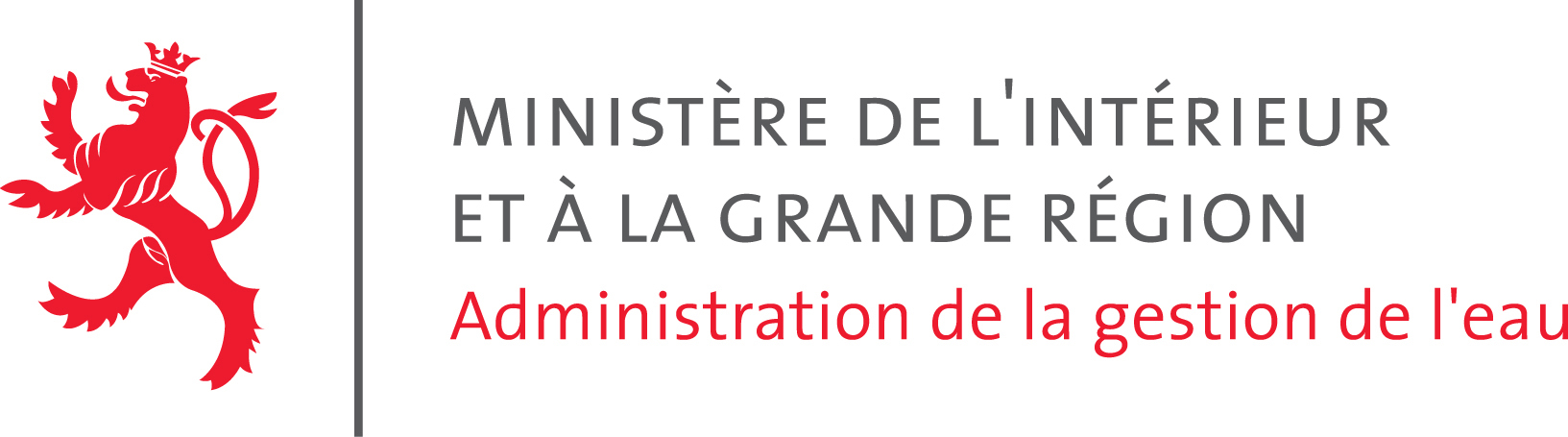 Dossier technique d’assainissement suivant la loi 
du 19 décembre 2008 relative à l’eau 
(partie 1)Formatbeschreibung zur Übergabe von Daten im 
ESRI Shape-FormatVersion:		1.2Datum:		30.01.2013Dokumenten HistorieInhaltsverzeichnis1.	Begriffe	51.1	Definitionen	52.	Aufbau des Datenaustauschformates	62.1	Formate	62.2	Feldformate	62.3	Struktur der Shapefiles	63.	Definition der Felder der einzelnen Shape	73.1	Definiton Secteur: ST	73.2	Definiton Zone: ZO	83.3	Definiton Fiches d'informations:  FI	103.3.1	Definiton Camping:  FI_A	103.3.2	Definiton Pisciculture:  FI_B	113.3.3	Definiton Piscines:  FI_C	123.3.4	Definiton Horticulture/Pépinières:  FI_D	133.3.5	Definiton Industries et/ou zones industrielles/artisanales: FI_E	143.3.6	Definiton Hôpitaux:  FI_F	163.3.7	Definiton Stations-service et autres:  FI_G	173.3.8	Definiton Caves vinicoles:  FI_H	183.3.9	Definiton Agriculture:  FI_I	193.3.10	Definiton Abattoir, clos d’équarrissage:  FI_J	203.4	Definiton Bâtiments non raccordés au réseau général:  FI_K	213.5	Canalisation:  CA	223.5.1	Definiton Haltungen:  CA_KH	223.5.2	Definiton Schächte:  CA_KS	373.6	Definition Fiches techniques:  FT	493.6.1	Definiton Déversoirs:  FT_D	503.6.2	Definiton Bassins d’orage – de rétention:  FT_B	563.6.3	Definiton Stations de pompage:  FT_SP	633.6.4	Definiton Stations d’épuration:  FT_SE	683.6.5	Definition Autres:  FT_A	793.7	Referenztabellen	84BegriffeDefinitionenFeldname:		Im Shapefiles zu verwendender Feldname (max. 10 Zeichen)Sous-Chapitre/Titre DT: 	Hinweis auf das betreffende Kapitle im Dossier techniqueObjekt/Detail: 		Hinweis auf nähere Objektbezeichnung und Details im Dossier techniqueBeschreibung: 	Die genaue Beschreibung des geforderten Feldinhalts aus dem Dossier 			techniquePage DT: 		Hinweis auf die Seite im Dossier techniqueTable: 		Für den jeweiligen Objekttyp zu verwendende Filenamen für die Shapes. Field (Alias): 		Im Shapefiles zu verwendender AliasnameType: 		Zu verwendender Formattyp des jeweiligen AttributesLength: 		siehe 2.2Decimal: 		siehe 2.2Einheit/Inhalt: 		Die Einheit bei geforderten Zahlenangaben bzw. die zu verwendenden 				Auswahllist (REF:) oder Verweis auf Referenztabellen (RT)			Die zu verwendenden Einheit/Inhalt der Definitionen 
			3.5.1.1  DT_CA_KH_Etat actuel bis 3.5.2.3  DT_CA_KS_Etat assaini  sind 			aus der ISYBAU-Formatbeschreibung der Arbeitshilfen Abwasser der 				Stand: 01.06.2001 zu entnehmen.Pfadangaben:		Der vollständige Pfad ergibt sich für Fiches techniques:			Aus einem Hauptverzeichnis, dem Sectornamen, den Fiches techniques 			(FT_X), deren Nummer sowie den in den Felddefinitionen beschriebenen 			Angaben //../XXX 			Beispiel: //DTA du 2012.10.04/Sector A/FT_A/1/descriptifs 			Der vollständige Pfad ergibt sich für Fiches d’informations:			Aus einem Hauptverzeichnis, dem Sectornamen, dem Zonennamen, den 			Fiches d’informations (FI_X), deren Nummer sowie den in den Felddefinitio			nen beschriebenen Angaben //../XXX 			Beispiel: //DTA du 2012.10.04/Sector A/Zone A/FI_A/1/descriptifsAufbau des DatenaustauschformatesFormateDie Übergabe von grafischen Daten hat in Form eines ESRI-Shapefiles, samt der beschrieben Attribute,zu erfolgen.FeldformateAlphanumerisches Feld 		varchar2Boolean (Zahl 1 = Oui / 0 = Non) 	number(1)	Datumsfeld (ddmmyyyy)		dateFließkomma (Nachkommazahl) 	number(38,10)Integer  (Ganzzahl)		number(10)Der Formattyp wird in der Spalte "Type" definiert, in der folgenden Spalte "Length" die gesamten Anzahl der Zeichen eines Datenfeldes. Das Dezimalzeichen ist das Komma und wird bei der Anzahl der Zeichen berücksichtig. Nachkommastellen werden in der Spalte "Decimal" angegeben.Beispiel: Die Nachkommazahl 100,50 Type: number(38,10) /Length: 6 /Dezimal: 2Bei den Definitionen 3.5.1.1  DT_CA_KH_Etat actuel bis 3.5.2.3  DT_CA_KS_Etat assaini  sind Rot markierte Felder Pflichtfelder, Gelb markierte sind optionale Angaben.Struktur der ShapefilesDie Themen des Dossier technique sind als folgende Shapetypen zu erstellen :Flächen:	Definiton 3.1 		Sector (2D-Polygon)		Definiton 3.2 		Zone (2D-Polygon)		Definiton 3.6		Ouvrage (2D-Polygon)				Falls vorhanden!Punkte: 	Definiton 3.3.1 bis 3.3.10	Fiches d'informations (2D-Punkt)
				Definiton 3.4		Bâtiments non raccordés au réseau général (2D-Punkt):		Definiton 3.5.2.1 bis 3.5.2.3	Réseaux de collecte - Regards (2D-Punkt)		Definiton 3.6.1 bis 3.6.5	Ouvrages - Fiches techniques (2D-Punkt)Linien:	Definiton 3.5.1.1 bis 3.5.1.3	Réseaux de collecte - Section d'égout (2D-Linie)
				Haltungen sind in Fließrichtung erstellen!Definition der Felder der einzelnen ShapeDie Definitionen der Felder zu den einzelnen Themen sind in den folgenden Tabellen beschreiben. Definiton Secteur: ST Definiton Zone: ZODefiniton Fiches d'informations:  FIDefiniton Camping:  FI_ADefiniton Pisciculture:  FI_BDefiniton Piscines:  FI_CDefiniton Horticulture/Pépinières:  FI_DDefiniton Industries et/ou zones industrielles/artisanales: FI_EDefiniton Hôpitaux:  FI_FDefiniton Stations-service et autres:  FI_GDefiniton Caves vinicoles:  FI_HDefiniton Agriculture:  FI_IDefiniton Abattoir, clos d’équarrissage:  FI_J Definiton Bâtiments non raccordés au réseau général:  FI_KCanalisation:  CA Definiton Haltungen:  CA_KHDefiniton Haltungen:  CA_KH actuelDefiniton Haltungen:  CA_KH futurDefiniton Haltungen:  CA_KH assainiDefiniton Schächte:  CA_KSDefiniton Schächte:  CA_KS actuelDefiniton Schächte:  CA_KS futurDefiniton Schächte:  CA_KS assainiDefinition Fiches techniques:  FTDefiniton Déversoirs:  FT_DDefiniton Bassins d’orage – de rétention:  FT_BDefiniton Stations de pompage:  FT_SPDefiniton Stations d’épuration:  FT_SEDefinition Autres:  FT_A Referenztabellen VerDatumAutorPrüfung [bis tt-mm-jj]Grund der Änderung1.029.10.2012-Ersterstellung1.119.12.2012Korrekturen 1.230.01.2012LayoutFeldnameSous-Chapitre/Titre DTObjekt/DetailBeschreibungPage DTTableField (Alias)TypeLengthDecimalEinheit/Inhalt1ST_001III.1 Secteur « X »NomSecteur11DtSectorNomSecteurvarchar250FeldnameSous-Chapitre/Titre DTObjekt/DetailBeschreibungPage DTDateinameField (Alias)TypeLengthDecimalEinheit/Inhalt1ZO_001III.1 Secteur « X »NomSecteur11DtZoneNomSecteurvarchar2502ZO_002II.1 Plan de synthèse des sections/zonesZone ponctuelles/ linéaires7DtZoneZoneTypenumber(1)1 ponctuelles =1 / linéaires = 03ZO_003III.1.1.1.1 Informations généralesZone étudiéeNom de la zone étudiée11DtZoneNomZonevarchar2504ZO_004III.1.1.1.1 Informations généralesZone étudiéeID de la zone étudiée (Référence plan de synthèse des
sections/zones)11DtZoneNumeroZonevarchar2505ZO_005III.1.1.1.1 Informations généralesZone étudiéeOuvrage de décharge délimitant la zone et/ou
ouvrages situés dans la zone11DtZoneOuvrageDechargevarchar21006ZO_006III.1.1.1.1 Informations généralesPlan d’aménagement général en vigueur (PAG)Date  de référence du PAG en vigueur11DtZoneDatePAGdate87ZO_007III.1.1.1.1 Informations généralesPlan d’aménagement général en vigueur (PAG)Numéro de référence du PAG en vigueur11DtZoneNumeroPAGvarchar21008ZO_008III.1.1.1.1 Informations généralesZones protégées« Zones de protection » des eaux destinées à la
consommation humaine12DtZoneZoneProtectionnumber(1)1Oui =1 / Non = 09ZO_009III.1.1.1.1 Informations généralesZones protégéesMasses d’eau désignées « eau de plaisance »12DtZoneEauPlaisancenumber(1)1Oui =1 / Non = 010ZO_010III.1.1.1.1 Informations généralesZones protégéesZones désignées « eau de baignade »12DtZoneEauBaignadenumber(1)1Oui =1 / Non = 011ZO_011III.1.1.1.1 Informations généralesZones protégées« Réserves naturelles » (fixées par règlement grand-ducal )12DtZoneReservesNaturellesnumber(1)1Oui =1 / Non = 012ZO_012III.1.1.1.1 Informations généralesZones protégéesZones « Habitat » (Natura 2000)12DtZoneHabitatnumber(1)1Oui =1 / Non = 013ZO_013III.1.1.1.1 Informations généralesZones protégéesZones « Oiseaux »12DtZoneOiseauxnumber(1)1Oui =1 / Non = 014ZO_014III.1.1.1.1 Informations généralesMasses d'eauNom des cours d’eau 112DtZoneNomMassedeauSurface1varchar2100RT 00115ZO_015III.1.1.1.1 Informations généralesMasses d'eauNuméros des masses d’eau
de surface 112DtZoneNumeroMassedeauSurface1varchar210RT 00116ZO_016III.1.1.1.1 Informations généralesMasses d'eauNom des cours d’eau 212DtZoneNomMasseEauSurface2varchar2100RT 00117ZO_017III.1.1.1.1 Informations généralesMasses d'eauNuméros des masses d’eau
de surface 212DtZoneNumeroMasseEauSurface2varchar210RT 00118ZO_018III.1.1.1.1 Informations généralesMasses d'eauNom des masses d’eau souterraine 112DtZoneNomMasseEauSouterraine1varchar2100RT 00219ZO_019III.1.1.1.1 Informations généralesMasses d'eauNuméros des masses d’eau
souterraine 112DtZoneNumeroMasseEauSouterraine1varchar210RT 00220ZO_020III.1.1.1.1 Informations généralesMasses d'eauNom des masses d’eau souterraine 212DtZoneNomMasseEauSouterraine2varchar2100RT 00221ZO_021III.1.1.1.1 Informations généralesMasses d'eauNuméros des masses d’eau
souterraine 212DtZoneNumeroMasseEauSouterraine2varchar210RT 00222ZO_022III.1.1.1.1 Informations généralesBassins versants du réseau de collecteSurface tributaire à l’intérieur des zones urbanisées /
destinées à être urbanisées (périmètre d’agglomération)12DtZoneSurfaceTributaireInterieurnumber(38,10)23[ha]23ZO_023III.1.1.1.1 Informations généralesBassins versants du réseau de collecteSurface tributaire urbanisée (état des lieux)12DtZoneSurfaceTributaireInterieurUrbaniseenumber(38,10)123[ha]24ZO_024III.1.1.1.1 Informations généralesBassins versants du réseau de collecteSurface assainie en système mixte (état des
lieux)12DtZoneSurfaceAssainieSystemeMixtenumber(38,10)83% surface dans PAG25ZO_025III.1.1.1.1 Informations généralesBassins versants du réseau de collecteSurface assainie en système séparatif (état
des lieux)12DtZoneSurfaceAssainieSystemeSeparatifnumber(38,10)83% surface dans PAG26ZO_026III.1.1.1.1 Informations généralesBassins versants du réseau de collecteSurface tributaire à l’extérieur des zones urbanisées /
destinées à être urbanisées (périmètre d’agglomération)12DtZoneSurfaceTributaireExterieurnumber(38,10)123[ha]27ZO_027III.1.1.1.1 Informations généralesBassins versants du réseau de collecteSurfaces raccordées à la canalisation
pour eaux mixtes / usées12DtZoneSurfaceRaccordeeEauxMixtesnumber(38,10)123[ha]28ZO_028III.1.1.1.1 Informations généralesBassins versants du réseau de collecteSurfaces raccordées à la canalisation
pour eaux pluviales12DtZoneSurfaceRaccordeeEauxPluvialesnumber(38,10)123[ha]29ZO_029III.1.1.1.1 Informations généralesEaux claires parasites / pluvialesPrésence de sources, respectivement
d’infrastructures d’approvisionnement en eau
potable/souterraine (captage/forage/réservoir/vidange
regards,…) dans les bassins versants13DtZonePresenceSourcesnumber(1)1Oui =1 / Non = 030ZO_030III.1.1.1.1 Informations généralesEaux claires parasites / pluvialesRaccord du trop-plein de sources, respectivement
d’infrastructures d’approvisionnement en eau
potable/souterraine (captage/forage/réservoir/vidange
regards,…) à la canalisation pour eaux mixtes/usées13DtZoneRaccordTropPleinSourcesnumber(1)1Oui =1 / Non = 031ZO_031III.1.1.1.3 Inventaire des charges polluantesIII.1.1.1.3.1 Situation existanteTotal général des charges polluantes14DtZoneTotalGeneralChargesPolluantesnumber(10)10[EH]32ZO_032III.1.1.1.3 Inventaire des charges polluantesIII.1.1.1.3.1 Situation existanteAnnée14DtZoneAnneeSituationExistantenumber(10)433ZO_033III.1.1.1.3 Inventaire des charges polluantesIII.1.1.1.3.1 Situation existanteMéthode de détermination14DtZoneMethodeDeterminationvarchar210REF:tableau en annexe 1
 mesurée
 autre 34ZO_034III.1.1.1.3 Inventaire des charges polluantesIII.1.1.1.3.1 Situation existanteAutre méthode de détermination:14DtZoneMethodeDeterminationAutrevarchar225435ZO_035III.1.1.1.3 Inventaire des charges polluantesIII.1.1.1.3.2 Situation projetéeCharge polluante estimée14DtZoneChargePolluanteEstiméenumber(10)10[EH]36ZO_036III.1.1.1.3 Inventaire des charges polluantesIII.1.1.1.3.2 Situation projetéeHorizon de planification14DtZoneHorizonPlanificationnumber(10)4FeldnameSous-Chapitre/Titre DTObjekt/DetailBeschreibungPage DTDateinameField (Alias)TypeLengthDecimalEinheit/Inhalt1FI_A_001III.1.1.1.1 Informations généralesZone étudiéeNom de la zone étudiée11DtCampingNomZonevarchar2502FI_A_002III.1.1.1.4 Fiches d’informations (FI)CampingsFI A – N°…..15DtCampingNombreCampingnumber(10)43FI_A_003III.1.1.1.4 Fiches d’informations (FI)CampingsNom15DtCampingNomvarchar21004FI_A_004III.1.1.1.4 Fiches d’informations (FI)CampingsAdresse15DtCampingAdressevarchar22545FI_A_005III.1.1.1.4 Fiches d’informations (FI)CampingsCoordonnées nationales LUREF X15DtCampingXnumber(38,10)1236FI_A_006III.1.1.1.4 Fiches d’informations (FI)CampingsCoordonnées nationales LUREF Y15DtCampingYnumber(38,10)1237FI_A_007III.1.1.1.4 Fiches d’informations (FI)CampingsSuperficie15DtCampingSuperficieHAnumber(38,10)123[ha]8FI_A_008III.1.1.1.4 Fiches d’informations (FI)CampingsNombre d’emplacements15DtCampingNombrePersonnesnumber(10)49FI_A_009III.1.1.1.4 Fiches d’informations (FI)CampingsDate d’ouverture (début – fin)15DtCampingDateOuverturedate810FI_A_010III.1.1.1.4 Fiches d’informations (FI)CampingsConsommation d’eau15DtCampingConsommationEaunumber(38,10)123[m3/an]11FI_A_011III.1.1.1.4 Fiches d’informations (FI)CampingsSystème de collecte15DtCampingSystemCollectevarchar210REF:
mixte
séparatif12FI_A_012III.1.1.1.4 Fiches d’informations (FI)CampingsRaccordement au réseau général15DtCampingRaccordSystemeCollecteGeneralnumber(1)1Oui =1 / Non = 013FI_A_013III.1.1.1.4 Fiches d’informations (FI)CampingsDégraisseur (descriptif à joindre)15DtCampingDegraisseurnumber(1)1Oui =1 / Non = 014FI_A_014III.1.1.1.4 Fiches d’informations (FI)CampingsDescriptif à joindre:
Dégraisseur15DtCampingPathDescriptifsvarchar2254\\..\descriptifs\15FI_A_015III.1.1.1.4 Fiches d’informations (FI)CampingsRéception toilettes chimiques15DtCampingToilettesChimiquesCampingnumber(1)1Oui =1 / Non = 016FI_A_016III.1.1.1.4 Fiches d’informations (FI)CampingsStation d’épuration (si oui, compléter FT)15DtCampingStationEpurationnumber(1)1Oui =1 / Non = 017FI_A_017III.1.1.1.4 Fiches d’informations (FI)CampingsStation d’épuration référence FT :15DtCampingStationEpurationReferenceFTvarchar210018FI_A_018III.1.1.1.4 Fiches d’informations (FI)CampingsRestauration15DtCampingRestaurationnumber(1)1Oui =1 / Non = 019FI_A_019III.1.1.1.4 Fiches d’informations (FI)Campingsnombre de places :15DtCampingNombrePlacesRestaurationnumber(10)420FI_A_020III.1.1.1.4 Fiches d’informations (FI)CampingsPiscine (si oui, compléter FT)15DtCampingPiscineCampingnumber(1)1Oui =1 / Non = 021FI_A_021III.1.1.1.4 Fiches d’informations (FI)CampingsPiscine référence  FT :15DtCampingPiscineReferenceFTCampingvarchar210022FI_A_022III.1.1.1.4 Fiches d’informations (FI)CampingsCommodo/Incommodo N° d’autorisation :15DtCampingCommodoAutorisationvarchar25023FI_A_023III.1.1.1.4 Fiches d’informations (FI)CampingsCommodo/Incommodo Date :15DtCampingCommodoDatedate8FeldnameSous-Chapitre/Titre DTObjekt/DetailBeschreibungPage DTDateinameField (Alias)TypeLengthDecimalEinheit/Inhalt1FI_B_001III.1.1.1.1 Informations généralesZone étudiéeNom de la zone étudiée11DtPiscicultureNomZonevarchar2502FI_B_002III.1.1.1.4 Fiches d’informations (FI)PiscicultureFI B – N°…..15DtPiscicultureNombrePisciculturenumber(10)43FI_B_003III.1.1.1.4 Fiches d’informations (FI)PiscicultureNom15DtPiscicultureNomvarchar21004FI_B_004III.1.1.1.4 Fiches d’informations (FI)PiscicultureAdresse15DtPiscicultureAdressevarchar22545FI_B_005III.1.1.1.4 Fiches d’informations (FI)PiscicultureCoordonnées nationales LUREF X15DtPiscicultureXnumber(38,10)1236FI_B_006III.1.1.1.4 Fiches d’informations (FI)PiscicultureCoordonnées nationales LUREF Y15DtPiscicultureYnumber(38,10)1237FI_B_007III.1.1.1.4 Fiches d’informations (FI)PiscicultureSuperficie des plans d’eau15DtPiscicultureSuperficieHAnumber(38,10)123[ha]8FI_B_008III.1.1.1.4 Fiches d’informations (FI)PiscicultureNombre de personnes occupées15DtPiscicultureNombrePersonnesnumber(10)69FI_B_009III.1.1.1.4 Fiches d’informations (FI)PiscicultureConsommation d’eau15DtPiscicultureConsommationEaunumber(38,10)123[m3/a]10FI_B_010III.1.1.1.4 Fiches d’informations (FI)PiscicultureSystème de collecte15DtPiscicultureSystemCollectevarchar210REF:
mixte
séparatif11FI_B_011III.1.1.1.4 Fiches d’informations (FI)PiscicultureRaccord au système de collecte général15DtPiscicultureRaccordSystemeCollecteGeneralnumber(1)1Oui =1 / Non = 012FI_B_012III.1.1.1.4 Fiches d’informations (FI)PiscicultureSystème d’épuration des eaux15DtPiscicultureTypeSystemeEpurationvarchar21013FI_B_013III.1.1.1.4 Fiches d’informations (FI)PiscicultureType de système d’épuration
(descriptif/FT à joindre)15DtPiscicultureTypeSystemeEpurationvarchar250REF:
- sans
- fosse étanche
- fosse septique
- station d’épuration biologique
- autre14FI_B_014III.1.1.1.4 Fiches d’informations (FI)PiscicultureDescriptif à joindre:
Type de système d’épuration15DtPisciculturePathDescriptifsvarchar2254\\..\descriptifs\15FI_B_015III.1.1.1.4 Fiches d’informations (FI)PiscicultureStation d’épuration biologique référence  FT :15DtPiscicultureStationEpurationReferenceFTvarchar210016FI_B_016III.1.1.1.4 Fiches d’informations (FI)PiscicultureAutre type de système d’épuration15DtPiscicultureTypeSystemeEpurationAutrevarchar2254FeldnameSous-Chapitre/Titre DTObjekt/DetailBeschreibungPage DTDateinameField (Alias)TypeLengthDecimalEinheit/Inhalt1FI_C_001III.1.1.1.1 Informations généralesZone étudiéeNom de la zone étudiée11DtPiscinesNomZonevarchar2502FI_C_002III.1.1.1.4 Fiches d’informations (FI)PiscinesFI C – N°…..16DtPiscinesNombrePiscinenumber(10)43FI_C_003III.1.1.1.4 Fiches d’informations (FI)PiscinesNom16DtPiscinesNomvarchar21004FI_C_004III.1.1.1.4 Fiches d’informations (FI)PiscinesAdresse16DtPiscinesAdressevarchar22545FI_C_005III.1.1.1.4 Fiches d’informations (FI)PiscinesCoordonnées nationales LUREF X16DtPiscinesXnumber(38,10)1236FI_C_006III.1.1.1.4 Fiches d’informations (FI)PiscinesCoordonnées nationales LUREF Y16DtPiscinesYnumber(38,10)1237FI_C_007III.1.1.1.4 Fiches d’informations (FI)PiscinesPiscine à air libre16DtPiscinesAirLibrePiscinenumber(1)1Oui =1 / Non = 08FI_C_008III.1.1.1.4 Fiches d’informations (FI)PiscinesDate d’ouverture (début)16DtPiscinesDateOuvertureDebutdate89FI_C_009III.1.1.1.4 Fiches d’informations (FI)PiscinesDate d’ouverture (fin)16DtPiscinesDateOuvertureFindate810FI_C_010III.1.1.1.4 Fiches d’informations (FI)PiscinesVolume du (des) bassin(s) de natation16DtPiscinesVolumeBassinPiscinenumber(38,10)123[m3]11FI_C_011III.1.1.1.4 Fiches d’informations (FI)PiscinesDébit maximal rejeté16DtPiscinesDebitRejetePiscinenumber(38,10)123[m3/jour]12FI_C_012III.1.1.1.4 Fiches d’informations (FI)PiscinesConsommation d’eau16DtPiscinesConsommationEaunumber(38,10)123[m3/an]13FI_C_013III.1.1.1.4 Fiches d’informations (FI)PiscinesSystème de traitement des eaux de baignade16DtPiscinesSystemTraitemnetnumber(1)1Oui =1 / Non = 014FI_C_014III.1.1.1.4 Fiches d’informations (FI)PiscinesDescriptif à joindre:
Système de traitement des eaux de baignade16DtPiscinesPathDescriptifsvarchar2254\\..\descriptifs\15FI_C_015III.1.1.1.4 Fiches d’informations (FI)PiscinesSystème de collecte16DtPiscinesSystemCollectevarchar210REF:
mixte
séparatif16FI_C_016III.1.1.1.4 Fiches d’informations (FI)PiscinesRaccord au système de collecte général16DtPiscinesRaccordSystemeCollecteGeneralnumber(1)1Oui =1 / Non = 017FI_C_017III.1.1.1.4 Fiches d’informations (FI)PiscinesCommodo/Incommodo N° d’autorisation :16DtPiscinesCommodoAutorisationvarchar25018FI_C_018III.1.1.1.4 Fiches d’informations (FI)PiscinesCommodo/Incommodo Date :16DtPiscinesCommodoDatedate8FeldnameSous-Chapitre/Titre DTObjekt/DetailBeschreibungPage DTDateinameField (Alias)TypeLengthDecimalEinheit/Inhalt1FI_D_001III.1.1.1.1 Informations généralesZone étudiéeNom de la zone étudiée11DtHorticultureNomZonevarchar2502FI_D_002III.1.1.1.4 Fiches d’informations (FI)Horticulture / PépinièresFI D – N°…..16DtHorticultureNombreHorticulturenumber(10)43FI_D_003III.1.1.1.4 Fiches d’informations (FI)Horticulture / PépinièresNom16DtHorticultureNomvarchar21004FI_D_004III.1.1.1.4 Fiches d’informations (FI)Horticulture / PépinièresAdresse16DtHorticultureAdressevarchar22545FI_D_005III.1.1.1.4 Fiches d’informations (FI)Horticulture / PépinièresCoordonnées nationales LUREF X16DtHorticultureXnumber(38,10)1236FI_D_006III.1.1.1.4 Fiches d’informations (FI)Horticulture / PépinièresCoordonnées nationales LUREF Y16DtHorticultureYnumber(38,10)1237FI_D_007III.1.1.1.4 Fiches d’informations (FI)Horticulture / PépinièresSuperficie exploitée16DtHorticultureSuperficieHAnumber(38,10)123[ha]8FI_D_008III.1.1.1.4 Fiches d’informations (FI)Horticulture / PépinièresNombre de personnes occupées16DtHorticultureNombrePersonnesnumber(10)69FI_D_009III.1.1.1.4 Fiches d’informations (FI)Horticulture / PépinièresConsommation d’eau16DtHorticultureConsommationEaunumber(38,10)123[m3/an]10FI_D_010III.1.1.1.4 Fiches d’informations (FI)Horticulture / PépinièresSystème de collecte16DtHorticultureSystemCollectevarchar210REF:
mixte
séparatif11FI_D_011III.1.1.1.4 Fiches d’informations (FI)Horticulture / PépinièresRaccord au système de collecte général16DtHorticultureRaccordSystemeCollecteGeneralnumber(1)1Oui =1 / Non = 012FI_D_012III.1.1.1.4 Fiches d’informations (FI)Horticulture / PépinièresSystème d’épuration des eaux16DtHorticultureStationEpurationnumber(1)1Oui =1 / Non = 013FI_D_013III.1.1.1.4 Fiches d’informations (FI)Horticulture / PépinièresType de système d’épuration (descriptif / FT à joindre)16DtHorticultureTypeSystemeEpurationvarchar250REF:
- sans
- fosse étanche
- fosse septique
- station d’épuration biologique
- autre14FI_D_014III.1.1.1.4 Fiches d’informations (FI)Horticulture / PépinièresDescriptif à joindre:
Type de système d’épuration16DtHorticulturePathDescriptifsvarchar2254\\..\descriptifs\15FI_D_015III.1.1.1.4 Fiches d’informations (FI)Horticulture / PépinièresStation d’épuration biologique référence  FT :16DtHorticultureStationEpurationReferenceFTvarchar210016FI_D_016III.1.1.1.4 Fiches d’informations (FI)Horticulture / PépinièresAutre type de système d’épuration16DtHorticultureTypeSystemeEpurationAutrevarchar2254FeldnameSous-Chapitre/Titre DTObjekt/DetailBeschreibungPage DTDateinameField (Alias)TypeLengthDecimalEinheit/Inhalt1FI_E_001III.1.1.1.1 Informations généralesZone étudiéeNom de la zone étudiée11DtIndustrieNomZonevarchar2502FI_E_002III.1.1.1.4 Fiches d’informations (FI)Industries et/ou zones industrielles/artisanalesFI E – N°…..17DtIndustrieNombreIndustrienumber(10)43FI_E_003III.1.1.1.4 Fiches d’informations (FI)Industries et/ou zones industrielles/artisanalesNom17DtIndustrieNomvarchar21004FI_E_004III.1.1.1.4 Fiches d’informations (FI)Industries et/ou zones industrielles/artisanalesAdresse17DtIndustrieAdressevarchar22545FI_E_005III.1.1.1.4 Fiches d’informations (FI)Industries et/ou zones industrielles/artisanalesCoordonnées nationales LUREF X17DtIndustrieXnumber(38,10)1236FI_E_006III.1.1.1.4 Fiches d’informations (FI)Industries et/ou zones industrielles/artisanalesCoordonnées nationales LUREF Y17DtIndustrieYnumber(38,10)1237FI_E_007III.1.1.1.4 Fiches d’informations (FI)Industries et/ou zones industrielles/artisanalesPersonne de contact17DtIndustrieContactIndustrievarchar21008FI_E_008III.1.1.1.4 Fiches d’informations (FI)Industries et/ou zones industrielles/artisanalesCoordonnées personne de contact17DtIndustriePersonneContactvarchar21009FI_E_009III.1.1.1.4 Fiches d’informations (FI)Industries et/ou zones industrielles/artisanalesConsommation d’eau17DtIndustrieConsommationEaunumber(38,10)123[m3/an]10FI_E_010III.1.1.1.4 Fiches d’informations (FI)Industries et/ou zones industrielles/artisanalesConsommation d’eau de pointe17DtIndustrieConsommationEauPointeIndustrienumber(38,10)123[m3/h]11FI_E_011III.1.1.1.4 Fiches d’informations (FI)Industries et/ou zones industrielles/artisanalesSuperficie17DtIndustrieSuperficieHAnumber(38,10)123[ha]12FI_E_012III.1.1.1.4 Fiches d’informations (FI)Industries et/ou zones industrielles/artisanalesSystème de collecte17DtIndustrieSystemCollectevarchar210REF:
mixte
séparatif13FI_E_013III.1.1.1.4 Fiches d’informations (FI)Industries et/ou zones industrielles/artisanalesRaccord au système de collecte général17DtIndustrieRaccordSystemeCollecteGeneralnumber(1)1Oui =1 / Non = 014FI_E_014III.1.1.1.4 Fiches d’informations (FI)Industries et/ou zones industrielles/artisanalesBassin(s) de sécurité (si oui, compléter FT)17DtIndustrieBassinSecuriteIndustrienumber(1)1Oui =1 / Non = 015FI_E_015III.1.1.1.4 Fiches d’informations (FI)Industries et/ou zones industrielles/artisanalesBassin(s) de sécurité référence FT 1:17DtIndustrieBassinSecuriteReferenceFTIndustrie1varchar210016FI_E_016III.1.1.1.4 Fiches d’informations (FI)Industries et/ou zones industrielles/artisanalesBassin(s) de sécurité référence FT 2:17DtIndustrieBassinSecuriteReferenceFTIndustrie2varchar210017FI_E_017III.1.1.1.4 Fiches d’informations (FI)Industries et/ou zones industrielles/artisanalesBassin(s) de sécurité référence FT 3:17DtIndustrieBassinSecuriteReferenceFTIndustrie3varchar210018FI_E_018III.1.1.1.4 Fiches d’informations (FI)Industries et/ou zones industrielles/artisanalesBassin (s) de rétention des eaux pluviales (si oui, compléter FT)17DtIndustrieBassinRetentionnumber(1)1Oui =1 / Non = 019FI_E_019III.1.1.1.4 Fiches d’informations (FI)Industries et/ou zones industrielles/artisanalesBassin (s) de rétention des eaux pluviales référence FT 1:17DtIndustrieBassinRetentionRefFTvarchar210020FI_E_020III.1.1.1.4 Fiches d’informations (FI)Industries et/ou zones industrielles/artisanalesBassin (s) de rétention des eaux pluviales référence FT 2:17DtIndustrieBassinRetentionRefFTvarchar210021FI_E_021III.1.1.1.4 Fiches d’informations (FI)Industries et/ou zones industrielles/artisanalesBassin (s) de rétention des eaux pluviales référence FT 3:17DtIndustrieBassinRetentionRefFTvarchar210022FI_E_022III.1.1.1.4 Fiches d’informations (FI)Industries et/ou zones industrielles/artisanalesDégraisseur / déshuileur (si oui, descriptif à joindre)17DtIndustrieDegraisseurnumber(1)1Oui =1 / Non = 023FI_E_023III.1.1.1.4 Fiches d’informations (FI)Industries et/ou zones industrielles/artisanalesDescriptif à joindre:
Dégraisseur / déshuileur17DtIndustriePathDescriptifsDégraisseurvarchar2254\\..\descriptifs\ Dégraisseur\24FI_E_024III.1.1.1.4 Fiches d’informations (FI)Industries et/ou zones industrielles/artisanalesPrétraitement (si oui, descriptif à joindre)17DtIndustriePretraitementIndustrienumber(1)1Oui =1 / Non = 025FI_E_025III.1.1.1.4 Fiches d’informations (FI)Industries et/ou zones industrielles/artisanalesDescriptif à joindre:
Prétraitement17DtIndustriePathDescriptifsPrétraitementvarchar2254\\..\descriptifs\ Prétraitement\26FI_E_026III.1.1.1.4 Fiches d’informations (FI)Industries et/ou zones industrielles/artisanalesAutres traitements (si oui, descriptif à joindre)17DtIndustrieAutresTraitementsIndustrienumber(1)1Oui =1 / Non = 027FI_E_027III.1.1.1.4 Fiches d’informations (FI)Industries et/ou zones industrielles/artisanalesDescriptif à joindre:
 Autres traitements17DtIndustriePathDescriptifsAutresvarchar2254\\..\descriptifs\ Autres\28FI_E_028III.1.1.1.4 Fiches d’informations (FI)Industries et/ou zones industrielles/artisanalesStation d’épuration (si oui, compléter FT)17DtIndustrieStationEpurationnumber(1)1Oui =1 / Non = 029FI_E_029III.1.1.1.4 Fiches d’informations (FI)Industries et/ou zones industrielles/artisanalesStation d’épuration  référence FT :17DtIndustrieStationEpurationReferenceFTvarchar210030FI_E_030III.1.1.1.4 Fiches d’informations (FI)Industries et/ou zones industrielles/artisanalesCommodo/Incommodo N° d’autorisation :17DtIndustrieCommodoAutorisationvarchar25031FI_E_031III.1.1.1.4 Fiches d’informations (FI)Industries et/ou zones industrielles/artisanalesCommodo/Incommodo Date :17DtIndustrieCommodoDatedate832FI_E_032III.1.1.1.4 Fiches d’informations (FI)Industries et/ou zones industrielles/artisanalesMesures des rejets (si oui, descriptif à joindre)17DtIndustrieMesuresRejetsIndustrienumber(1)1Oui =1 / Non = 033FI_E_033III.1.1.1.4 Fiches d’informations (FI)Industries et/ou zones industrielles/artisanalesResponsable des mesures (Nom, coordonnées de contact)17DtIndustrieResponsableMesuresIndustrievarchar210034FI_E_034III.1.1.1.4 Fiches d’informations (FI)Industries et/ou zones industrielles/artisanalesDescriptif à joindre:
 Mesures des rejets17DtIndustriePathDescriptifsMesuresvarchar2254\\..\descriptifs\ Mesures\FeldnameSous-Chapitre/Titre DTObjekt/DetailBeschreibungPage DTDateinameField (Alias)TypeLengthDecimalEinheit/Inhalt1FI_E_001III.1.1.1.1 Informations généralesZone étudiéeNom de la zone étudiée11DtIndustrieNomZonevarchar2501FI_F_001III.1.1.1.1 Informations généralesZone étudiéeNom de la zone étudiée11DtHopitalNomZonevarchar2502FI_F_002III.1.1.1.4 Fiches d’informations (FI)HôpitauxFI F – N°…..17DtHopitalNombreHopitalnumber(10)43FI_F_003III.1.1.1.4 Fiches d’informations (FI)HôpitauxNom17DtHopitalNomvarchar21004FI_F_004III.1.1.1.4 Fiches d’informations (FI)HôpitauxAdresse17DtHopitalAdressevarchar22545FI_F_005III.1.1.1.4 Fiches d’informations (FI)HôpitauxCoordonnées nationales LUREF X17DtHopitalXnumber(38,10)1236FI_F_006III.1.1.1.4 Fiches d’informations (FI)HôpitauxCoordonnées nationales LUREF Y17DtHopitalYnumber(38,10)1237FI_F_007III.1.1.1.4 Fiches d’informations (FI)HôpitauxNombre de lits17DtHopitalNumberLitsnumber(38,10)123[ha]8FI_F_008III.1.1.1.4 Fiches d’informations (FI)HôpitauxTraitement final des eaux usées (si oui, descriptif à
joindre)17DtHopitalTraitementFinalEauxUseesnumber(1)1Oui =1 / Non = 09FI_F_009III.1.1.1.4 Fiches d’informations (FI)HôpitauxDescriptif à joindre:
Traitement final des eaux usées17DtHopitalPathDescriptifsvarchar2254\\..\descriptifs\10FI_F_010III.1.1.1.4 Fiches d’informations (FI)HôpitauxCuisine17DtHopitalCuisineHopitauxnumber(1)1Oui =1 / Non = 011FI_F_011III.1.1.1.4 Fiches d’informations (FI)HôpitauxBuanderie17DtHopitalBuanderienumber(1)1Oui =1 / Non = 0FeldnameSous-Chapitre/Titre DTObjekt/DetailBeschreibungPage DTDateinameField (Alias)TypeLengthDecimalEinheit/Inhalt1FI_G_001III.1.1.1.1 Informations généralesZone étudiéeNom de la zone étudiée11DtStationserviceNomZonevarchar2502FI_G_002III.1.1.1.4 Fiches d’informations (FI)Stations-service et autresFI G – N°…..18DtStationserviceNombreStationservicenumber(10)43FI_G_003III.1.1.1.4 Fiches d’informations (FI)Stations-service et autresNom18DtStationserviceNomvarchar21004FI_G_004III.1.1.1.4 Fiches d’informations (FI)Stations-service et autresAdresse18DtStationserviceAdressevarchar22545FI_G_005III.1.1.1.4 Fiches d’informations (FI)Stations-service et autresCoordonnées nationales LUREF X18DtStationserviceXnumber(38,10)1236FI_G_006III.1.1.1.4 Fiches d’informations (FI)Stations-service et autresCoordonnées nationales LUREF Y18DtStationserviceYnumber(38,10)1237FI_G_007III.1.1.1.4 Fiches d’informations (FI)Stations-service et autresRestauration18DtStationserviceRestaurationnumber(1)1Oui =1 / Non = 08FI_G_008III.1.1.1.4 Fiches d’informations (FI)Stations-service et autresCar-wash18DtStationserviceCarWashStationServicenumber(1)19FI_G_009III.1.1.1.4 Fiches d’informations (FI)Stations-service et autresVolumes de stockage des carburants essence :18DtStationserviceVolumeEssenceStationServicenumber(38,10)123[m3]10FI_G_010III.1.1.1.4 Fiches d’informations (FI)Stations-service et autresVolumes de stockage des carburants gasoil :18DtStationserviceVolumeGasoilStationServicenumber(38,10)123[m3]11FI_G_011III.1.1.1.4 Fiches d’informations (FI)Stations-service et autresVolumes de stockage des carburants gaz LPG :18DtStationserviceVolumeGazLPGnumber(38,10)123[m3]12FI_G_012III.1.1.1.4 Fiches d’informations (FI)Stations-service et autresNombre de pompes de ravitaillement18DtStationserviceNombrePompesStationServicenumber(10)413FI_G_013III.1.1.1.4 Fiches d’informations (FI)Stations-service et autresSéparateur d’huiles et d’hydrocarbures
(si oui, descriptif à joindre)18DtStationserviceSeparateurHuilesStationServicenumber(1)1Oui =1 / Non = 014FI_G_014III.1.1.1.4 Fiches d’informations (FI)Stations-service et autresSéparateur d’huiles et d’hydrocarbures
Débit nominal (NG)18DtStationserviceSeparateurHuileDebitStationServicenumber(10)10[l/s]15FI_G_015III.1.1.1.4 Fiches d’informations (FI)Stations-service et autresDescriptif à joindre:
Séparateur d’huiles et d’hydrocarbures18DtStationservicePathDescriptifsvarchar2254\\..\descriptifs\16FI_G_016III.1.1.1.4 Fiches d’informations (FI)Stations-service et autresSystème de collecte18DtStationserviceSystemCollectevarchar210REF:
mixte
séparatif17FI_G_017III.1.1.1.4 Fiches d’informations (FI)Stations-service et autresRaccord au système de collecte général18DtStationserviceRaccordSystemeCollecteGeneralnumber(1)1Oui =1 / Non = 018FI_G_018III.1.1.1.4 Fiches d’informations (FI)Stations-service et autresBassin de rétention des eaux pluviales (si oui, compléter FT)18DtStationserviceBassinRetentionnumber(1)1Oui =1 / Non = 019FI_G_019III.1.1.1.4 Fiches d’informations (FI)Stations-service et autresBassin de rétention des eaux pluviales référence FT :18DtStationserviceBassinRetentionReferenceFTvarchar210020FI_G_020III.1.1.1.4 Fiches d’informations (FI)Stations-service et autresStation d’épuration (si oui, compléter FT)18DtStationserviceStationEpurationnumber(1)1Oui =1 / Non = 021FI_G_021III.1.1.1.4 Fiches d’informations (FI)Stations-service et autresStation d’épuration référence FT :18DtStationserviceStationEpurationReferenceFTvarchar210022FI_G_022III.1.1.1.4 Fiches d’informations (FI)Stations-service et autresCommodo/Incommodo N° d’autorisation :18DtStationserviceCommodoAutorisationvarchar25023FI_G_023III.1.1.1.4 Fiches d’informations (FI)Stations-service et autresCommodo/Incommodo Date :18DtStationserviceCommodoDatedate8FeldnameSous-Chapitre/Titre DTObjekt/DetailBeschreibungPage DTDateinameField (Alias)TypeLengthDecimalEinheit/Inhalt1FI_H_001III.1.1.1.1 Informations généralesZone étudiéeNom de la zone étudiée11DtCaveVinicoleNomZonevarchar2502FI_H_002III.1.1.1.4 Fiches d’informations (FI)Caves vinicolesFI H – N°…..18DtCaveVinicoleNombreCaveVinicolenumber(10)43FI_H_003III.1.1.1.4 Fiches d’informations (FI)Caves vinicolesNom18DtCaveVinicoleNomvarchar21004FI_H_004III.1.1.1.4 Fiches d’informations (FI)Caves vinicolesAdresse18DtCaveVinicoleAdressevarchar22545FI_H_005III.1.1.1.4 Fiches d’informations (FI)Caves vinicolesCoordonnées nationales LUREF X18DtCaveVinicoleXnumber(38,10)1236FI_H_006III.1.1.1.4 Fiches d’informations (FI)Caves vinicolesCoordonnées nationales LUREF Y18DtCaveVinicoleYnumber(38,10)1237FI_H_007III.1.1.1.4 Fiches d’informations (FI)Caves vinicolesNombre de personnes occupées18DtCaveVinicoleNombrePersonnesnumber(10)48FI_H_008III.1.1.1.4 Fiches d’informations (FI)Caves vinicolesSuperficie des vignobles exploités18DtCaveVinicoleSuperficieHAnumber(38,10)123[ha]9FI_H_009III.1.1.1.4 Fiches d’informations (FI)Caves vinicolesConsommation d’eau18DtCaveVinicoleConsommationEaunumber(38,10)123[m3/a]10FI_H_010III.1.1.1.4 Fiches d’informations (FI)Caves vinicolesQuantité de vin produit18DtCaveVinicoleQuantiteVinProduitCaveVinicolenumber(10)10[hl/a]11FI_H_011III.1.1.1.4 Fiches d’informations (FI)Caves vinicolesSystème de refroidissement fermé18DtCaveVinicoleSystemeRefroidissementCaveVinicolenumber(1)1Oui =1 / Non = 012FI_H_012III.1.1.1.4 Fiches d’informations (FI)Caves vinicolesSystème de collecte18DtCaveVinicoleSystemCollectevarchar210REF:
mixte
séparatif13FI_H_013III.1.1.1.4 Fiches d’informations (FI)Caves vinicolesRaccord au système de collecte général18DtCaveVinicoleRaccordSystemeCollecteGeneralnumber(1)1Oui =1 / Non = 014FI_H_014III.1.1.1.4 Fiches d’informations (FI)Caves vinicolesSystème d’épuration des eaux18DtCaveVinicoleStationEpurationnumber(1)1Oui =1 / Non = 015FI_H_015III.1.1.1.4 Fiches d’informations (FI)Caves vinicolesType de système d’épuration
(descriptif/FT à joindre)18DtCaveVinicoleTypeSystemeEpurationvarchar210REF:
- sans
- fosse étanche
- fosse septique
- station d’épuration biologique
- autre16FI_H_016III.1.1.1.4 Fiches d’informations (FI)Caves vinicolesDescriptif à joindre:
Type de système d’épuration18DtCaveVinicolePathDescriptifsvarchar2254\\..\descriptifs\17FI_H_017III.1.1.1.4 Fiches d’informations (FI)Caves vinicolesStation d’épuration biologique référence  FT :18DtCaveVinicoleStationEpurationReferenceFTvarchar210018FI_H_018III.1.1.1.4 Fiches d’informations (FI)Caves vinicolesAutre type de système d’épuration18DtCaveVinicoleTypeSystemeEpurationAutrevarchar2254FeldnameSous-Chapitre/Titre DTObjekt/DetailBeschreibungPage DTDateinameField (Alias)TypeLengthDecimalEinheit/Inhalt1FI_I_001III.1.1.1.1 Informations généralesZone étudiéeNom de la zone étudiée11DtAgricultureNomZonevarchar2502FI_I_002III.1.1.1.4 Fiches d’informations (FI)AgricultureFI I – N°…..19DtAgricultureNombreAgriculturenumber(10)43FI_I_003III.1.1.1.4 Fiches d’informations (FI)AgricultureNom19DtAgricultureNomvarchar21004FI_I_004III.1.1.1.4 Fiches d’informations (FI)AgricultureAdresse19DtAgricultureAdressevarchar22545FI_I_005III.1.1.1.4 Fiches d’informations (FI)AgricultureCoordonnées nationales LUREF X19DtAgricultureXnumber(38,10)1236FI_I_006III.1.1.1.4 Fiches d’informations (FI)AgricultureCoordonnées nationales LUREF Y19DtAgricultureYnumber(38,10)1237FI_I_007III.1.1.1.4 Fiches d’informations (FI)AgricultureConsommation d’eau19DtAgricultureConsommationEaunumber(38,10)123[m3/a]8FI_I_008III.1.1.1.4 Fiches d’informations (FI)AgricultureRecensement des unités de grand bétail Bovins :19DtAgricultureUnitesBovinsAgriculturenumber(10)6[UGB]9FI_I_009III.1.1.1.4 Fiches d’informations (FI)AgricultureRecensement des unités de grand bétail Porcs :19DtAgricultureUnitesPorcsAgriculturenumber(10)6[UGB]10FI_I_010III.1.1.1.4 Fiches d’informations (FI)AgricultureRecensement des unités de grand bétail Chevaux :19DtAgricultureUnitesChevauxAgriculturenumber(10)6[UGB]11FI_I_011III.1.1.1.4 Fiches d’informations (FI)AgricultureRecensement des unités de grand bétail Moutons :19DtAgricultureUnitesMoutonsAgriculturenumber(10)6[UGB]12FI_I_012III.1.1.1.4 Fiches d’informations (FI)AgricultureRecensement des unités de grand bétail Poules-poulets :19DtAgricultureUnitesPoulesAgriculturenumber(10)6[UGB]13FI_I_013III.1.1.1.4 Fiches d’informations (FI)AgricultureRecensement des unités de grand bétail Autres :19DtAgricultureUniteAutresAgriculturenumber(10)6[UGB]14FI_I_014III.1.1.1.4 Fiches d’informations (FI)AgricultureChambre à lait19DtAgricultureChambreLaitAgriculturenumber(1)1Oui =1 / Non = 015FI_I_015III.1.1.1.4 Fiches d’informations (FI)AgricultureRaccord au système de collecte général19DtAgricultureRaccordSystemeCollecteGeneralnumber(1)1Oui =1 / Non = 016FI_I_016III.1.1.1.4 Fiches d’informations (FI)AgricultureSystème d’épuration des eaux19DtAgricultureStationEpurationnumber(1)1Oui =1 / Non = 017FI_I_017III.1.1.1.4 Fiches d’informations (FI)AgricultureType de système d’épuration
(descriptif /FT à joindre)19DtAgricultureTypeSystemeEpurationvarchar250REF:
- sans
- fosse étanche
- fosse septique
- station d’épuration biologique
- autre18FI_I_018III.1.1.1.4 Fiches d’informations (FI)AgricultureDescriptif à joindre:
Type de système d’épuration19DtAgriculturePathDescriptifsvarchar2254\\..\descriptifs\19FI_I_019III.1.1.1.4 Fiches d’informations (FI)AgricultureStation d’épuration biologique référence  FT :19DtAgricultureStationEpurationReferenceFTvarchar210020FI_I_020III.1.1.1.4 Fiches d’informations (FI)AgricultureAutre type de système d’épuration19DtAgricultureTypeSystemeEpurationAutrevarchar2254FeldnameSous-Chapitre/Titre DTObjekt/DetailBeschreibungPage DTDateinameField (Alias)TypeLengthDecimalEinheit/Inhalt1FI_J_001III.1.1.1.1 Informations généralesZone étudiéeNom de la zone étudiée11DtAbattoirNomZonevarchar2502FI_J_002III.1.1.1.4 Fiches d’informations (FI)AbattoirFI J – N°…..19DtAbattoirNombreAbattoirnumber(10)43FI_J_003III.1.1.1.4 Fiches d’informations (FI)AbattoirNom19DtAbattoirNomvarchar21004FI_J_004III.1.1.1.4 Fiches d’informations (FI)AbattoirAdresse19DtAbattoirAdressevarchar22545FI_J_005III.1.1.1.4 Fiches d’informations (FI)AbattoirCoordonnées nationales LUREF X19DtAbattoirXnumber(38,10)1236FI_J_006III.1.1.1.4 Fiches d’informations (FI)AbattoirCoordonnées nationales LUREF Y19DtAbattoirYnumber(38,10)1237FI_J_007III.1.1.1.4 Fiches d’informations (FI)AbattoirType d’institutions:
Abattoir19DtAbattoirTypeInstitutionAbattoirnumber(1)1Oui =1 / Non = 08FI_J_008III.1.1.1.4 Fiches d’informations (FI)AbattoirType d’institutions:
Clos  d’équarrissage19DtAbattoirTypeInstitutionClosÉquarrissagenumber(1)1Oui =1 / Non = 09FI_J_009III.1.1.1.4 Fiches d’informations (FI)AbattoirType d’institutions:
Autre19DtAbattoirTypeInstitutionAutrenumber(1)1Oui =1 / Non = 010FI_J_010III.1.1.1.4 Fiches d’informations (FI)AbattoirAutre Type d’institutions19DtAbattoirTypeInstitutionAutreAbattoirPréciservarchar225411FI_J_011III.1.1.1.4 Fiches d’informations (FI)AbattoirTraitement final des eaux usées
(si oui, descriptif à joindre)19DtAbattoirTraitementFinalEauxUseesnumber(1)1Oui =1 / Non = 012FI_J_012III.1.1.1.4 Fiches d’informations (FI)AbattoirDescriptif à joindre:
Traitement final des eaux usées19DtAgriculturePathDescriptifsvarchar2254\\..\descriptifs\13FI_J_013III.1.1.1.4 Fiches d’informations (FI)AbattoirCommodo/Incommodo N° d’autorisation :19DtAbattoirCommodoAutorisationvarchar25014FI_J_014III.1.1.1.4 Fiches d’informations (FI)AbattoirCommodo/Incommodo Date :19DtAbattoirCommodoDatedate8Feld-nameSous-Chapitre/Titre DTObjekt/DetailBeschreibungPage DTDateinameField (Alias)TypeLengthDecimalEinheit/Inhalt1FI_K_001III.1.1.1.1 Informations généralesZone étudiéeNom de la zone étudiée11DtBâtimentsNomZonevarchar2502FI_K_002III.1.1.x Ménages/bâtiments non raccordésBâtiments non raccordés au réseau généralFI K – N°…..20DtBâtimentsNombreBâtimentnumber(10)43FI_K_003III.1.1.x Ménages/bâtiments non raccordésBâtiments non raccordés au réseau généralNom20DtBâtimentsNomvarchar21004FI_K_004III.1.1.x Ménages/bâtiments non raccordésBâtiments non raccordés au réseau généralAdresse20DtBâtimentsAdressevarchar22545FI_K_005III.1.1.x Ménages/bâtiments non raccordésBâtiments non raccordés au réseau généralCoordonnées nationales LUREF X20DtBâtimentsXnumber(38,10)1236FI_K_006III.1.1.x Ménages/bâtiments non raccordésBâtiments non raccordés au réseau généralCoordonnées nationales LUREF Y20DtBâtimentsYnumber(38,10)1237FI_K_007III.1.1.x Ménages/bâtiments non raccordésBâtiments non raccordés au réseau généralNombre de personnes résidant au bâtiment20DtBâtimentsNombrePersonnesnumber(10)68FI_K_008III.1.1.x Ménages/bâtiments non raccordésBâtiments non raccordés au réseau généralSystème d’épuration des eaux20DtBâtimentsStationEpurationnumber(1)1Oui =1 / Non = 09FI_K_009III.1.1.x Ménages/bâtiments non raccordésBâtiments non raccordés au réseau généralType de système d’épuration (descriptif /FT à joindre)20DtBâtimentsTypeSystemeEpurationvarchar210REF:
- sans
- fosse étanche
- fosse septique
- station d’épuration biologique
- autre10FI_K_010III.1.1.x Ménages/bâtiments non raccordésBâtiments non raccordés au réseau généralDescriptif à joindre:
Type de système d’épuration20DtBâtimentsPathDescriptifsvarchar2254\\..\descriptifs\11FI_K_011III.1.1.x Ménages/bâtiments non raccordésBâtiments non raccordés au réseau généralStation d’épuration biologique référence  FT :20DtBâtimentsStationEpurationReferenceFTvarchar210012FI_K_012III.1.1.x Ménages/bâtiments non raccordésBâtiments non raccordés au réseau généralAutre type de système d’épuration20DtBâtimentsTypeSystemeEpurationAutrevarchar2254FeldnameKapitel Arbeitshilfe AbwasserObjekt/DetailBeschreibungSeite DateinameField (Alias)TypeLengthDecimalEinheit/Inhalt1KH1_5-14A-7.2.1 ISYBAU-Austauschformat Typ K (Kanalstammdaten)Block II (Haltungsstammdaten)
Record 1Haltungsbezeichnung512ISYBAU_KH_ActuelHaltungsbezeichnungvarchar2102KH1_15-24A-7.2.1 ISYBAU-Austauschformat Typ K (Kanalstammdaten)Block II (Haltungsstammdaten)
Record 1alte Haltungsbezeichnung512ISYBAU_KH_Actuelalte Haltungsbezeichnungvarchar2103KH1_25-34A-7.2.1 ISYBAU-Austauschformat Typ K (Kanalstammdaten)Block II (Haltungsstammdaten)
Record 1Von-Schacht-Nr.512ISYBAU_KH_ActuelVon-Schacht-Nr.varchar21034KH1_35-44A-7.2.1 ISYBAU-Austauschformat Typ K (Kanalstammdaten)Block II (Haltungsstammdaten)
Record 1Bis-Schacht-Nr.512ISYBAU_KH_ActuelBis-Schacht-Nr.varchar21035KH1_45-52A-7.2.1 ISYBAU-Austauschformat Typ K (Kanalstammdaten)Block II (Haltungsstammdaten)
Record 1Sohlhöhe Von-Schacht512ISYBAU_KH_ActuelSohlhöhe Von-Schachtnumber(38,10)836KH1_53-60A-7.2.1 ISYBAU-Austauschformat Typ K (Kanalstammdaten)Block II (Haltungsstammdaten)
Record 1Sohlhöhe Bis-Schacht512ISYBAU_KH_ActuelSohlhöhe Bis-Schachtnumber(38,10)837KH1_61A-7.2.1 ISYBAU-Austauschformat Typ K (Kanalstammdaten)Block II (Haltungsstammdaten)
Record 1Höhengenauigkeitsstufe Von-Schacht512ISYBAU_KH_ActuelHöhengenauigkeitsstufe Von-Schachtnumber(1)18KH1_62A-7.2.1 ISYBAU-Austauschformat Typ K (Kanalstammdaten)Block II (Haltungsstammdaten)
Record 1Höhengenauigkeitsstufe Bis-Schacht512ISYBAU_KH_ActuelHöhengenauigkeitsstufe Bis-Schachtnumber(1)19KH1_63-64A-7.2.1 ISYBAU-Austauschformat Typ K (Kanalstammdaten)Block II (Haltungsstammdaten)
Record 1Profilart512ISYBAU_KH_ActuelBemerkung Lagenumber(10)210KH1_65-68A-7.2.1 ISYBAU-Austauschformat Typ K (Kanalstammdaten)Block II (Haltungsstammdaten)
Record 1Profilhöhe512ISYBAU_KH_ActuelProfilartnumber(10)411KH1_69-72A-7.2.1 ISYBAU-Austauschformat Typ K (Kanalstammdaten)Block II (Haltungsstammdaten)
Record 1Profilbreite512ISYBAU_KH_ActuelProfilhöhenumber(10)412KH1_72-80A-7.2.1 ISYBAU-Austauschformat Typ K (Kanalstammdaten)Block II (Haltungsstammdaten)
Record 1Haltungslänge512ISYBAU_KH_ActuelProfilbreitenumber(38,10)7213KH2_15A-7.2.1 ISYBAU-Austauschformat Typ K (Kanalstammdaten)Block II (Haltungsstammdaten)
Record 2Status512ISYBAU_KH_ActuelStatusnumber(1)114KH2_16-17A-7.2.1 ISYBAU-Austauschformat Typ K (Kanalstammdaten)Block II (Haltungsstammdaten)
Record 2Kanalart512ISYBAU_KH_ActuelKanalartvarchar2215KH2_18-19A-7.2.1 ISYBAU-Austauschformat Typ K (Kanalstammdaten)Block II (Haltungsstammdaten)
Record 2Abwasserart/Medium512ISYBAU_KH_ActuelAbwasserart/Mediumnumber(10)216KH2_21-24A-7.2.1 ISYBAU-Austauschformat Typ K (Kanalstammdaten)Block II (Haltungsstammdaten)
Record 2Materialkurzbezeichnung512ISYBAU_KH_ActuelMaterialkurzbezeichnungvarchar2417KH2_26-29A-7.2.1 ISYBAU-Austauschformat Typ K (Kanalstammdaten)Block II (Haltungsstammdaten)
Record 2Baujahr512ISYBAU_KH_ActuelBaujahrnumber(10)418KH2_31-60A-7.2.1 ISYBAU-Austauschformat Typ K (Kanalstammdaten)Block II (Haltungsstammdaten)
Record 2Straßenname512ISYBAU_KH_ActuelStraßennamevarchar23019KH2_61A-7.2.1 ISYBAU-Austauschformat Typ K (Kanalstammdaten)Block II (Haltungsstammdaten)
Record 2Wasserschutzzone512ISYBAU_KH_ActuelWasserschutzzonenumber(1)120KH2_62A-7.2.1 ISYBAU-Austauschformat Typ K (Kanalstammdaten)Block II (Haltungsstammdaten)
Record 2Bodenart512ISYBAU_KH_ActuelBodenartnumber(1)121KH2_63A-7.2.1 ISYBAU-Austauschformat Typ K (Kanalstammdaten)Block II (Haltungsstammdaten)
Record 2Grundwasserabstand512ISYBAU_KH_ActuelGrundwasserabstandnumber(1)122KH3_15-19A-7.2.1 ISYBAU-Austauschformat Typ K (Kanalstammdaten)Block II (Haltungsstammdaten)
Record 3Teileinzugsgebiets-Nr.513ISYBAU_KH_ActuelTeileinzugsgebiets-Nr.varchar2523KH3_20-25A-7.2.1 ISYBAU-Austauschformat Typ K (Kanalstammdaten)Block II (Haltungsstammdaten)
Record 3Haltungsfläche gesamt513ISYBAU_KH_ActuelHaltungsfläche gesamtnumber(38,10)6324KH3_26-31A-7.2.1 ISYBAU-Austauschformat Typ K (Kanalstammdaten)Block II (Haltungsstammdaten)
Record 3Haltungsfläche befestigt513ISYBAU_KH_ActuelHaltungsfläche befestigtnumber(38,10)63KH3_31-37A-7.2.1 ISYBAU-Austauschformat Typ K (Kanalstammdaten)Block II (Haltungsstammdaten)
Record 3Haltungsfläche Dach513ISYBAU_KH_ActuelHaltungsfläche Dachnumber(38,10)6325KH3_38A-7.2.1 ISYBAU-Austauschformat Typ K (Kanalstammdaten)Block II (Haltungsstammdaten)
Record 3Neigungsklasse513ISYBAU_KH_ActuelNeigungsklassenumber(1)126KH3_46-50A-7.2.1 ISYBAU-Austauschformat Typ K (Kanalstammdaten)Block II (Haltungsstammdaten)
Record 3konst. Schmutzwasser-Zufluss513ISYBAU_KH_Actuelkonst. Schmutzwasser-Zuflussnumber(38,10)5127KH3_51-55A-7.2.1 ISYBAU-Austauschformat Typ K (Kanalstammdaten)Block II (Haltungsstammdaten)
Record 3konst. Fremdwasser-Zufluss513ISYBAU_KH_Actuelkonst. Fremdwasser-Zuflussnumber(38,10)5128KH3_56-60A-7.2.1 ISYBAU-Austauschformat Typ K (Kanalstammdaten)Block II (Haltungsstammdaten)
Record 3konst. Regenwasser-Zufluss513ISYBAU_KH_Actuelkonst. Regenwasser-Zuflussnumber(38,10)5129KH3_61-65A-7.2.1 ISYBAU-Austauschformat Typ K (Kanalstammdaten)Block II (Haltungsstammdaten)
Record 3konst. gewerblicher Zufluss513ISYBAU_KH_Actuelkonst. gewerblicher Zuflussnumber(38,10)5130KH3_66-70A-7.2.1 ISYBAU-Austauschformat Typ K (Kanalstammdaten)Block II (Haltungsstammdaten)
Record 3konst. häuslicher Zufluss513ISYBAU_KH_Actuelkonst. häuslicher Zuflussnumber(38,10)5131KH3_71-75A-7.2.1 ISYBAU-Austauschformat Typ K (Kanalstammdaten)Block II (Haltungsstammdaten)
Record 3konst. industrieller Zufluss513ISYBAU_KH_Actuelkonst. industrieller Zuflussnumber(38,10)5132KH3_75-80A-7.2.1 ISYBAU-Austauschformat Typ K (Kanalstammdaten)Block II (Haltungsstammdaten)
Record 3konst. Trockenwetter-Zufluss513ISYBAU_KH_Actuelkonst. Trockenwetter-Zuflussnumber(38,10)5132KT1_12-17A-7.2.1 ISYBAU-Austauschformat Typ K (Kanalstammdaten)Block III (Teileinzugsgebietsdaten)
Record 1Einwohnerdichte513ISYBAU_KH_ActuelEinwohnerdichtenumber(38,10)6234KT1_18-23A-7.2.1 ISYBAU-Austauschformat Typ K (Kanalstammdaten)Block III (Teileinzugsgebietsdaten)
Record 1Wasserverbrauch513ISYBAU_KH_ActuelWasserverbrauchnumber(38,10)6235KT1_24-28A-7.2.1 ISYBAU-Austauschformat Typ K (Kanalstammdaten)Block III (Teileinzugsgebietsdaten)
Record 1Stundenmittel513ISYBAU_KH_ActuelStundenmittelnumber(38,10)5236KT1_30-36A-7.2.1 ISYBAU-Austauschformat Typ K (Kanalstammdaten)Block III (Teileinzugsgebietsdaten)
Record 1Fremdwasseranteil513ISYBAU_KH_ActuelFremdwasseranteilnumber(38,10)7237EH1_15-22A-7.4.2 ISYBAU-Austauschformat Typ EY
(Ergebnisse - Hydraulische Berechnungen
Haltungen und Schächte)Block III
Record 1 (Haltungshydraulik)Rauhigkeitsbeiwert574ISYBAU_KH_ActuelRauhigkeitsbeiwertnumber(38,10)8438EH1_23-29A-7.4.2 ISYBAU-Austauschformat Typ EY
(Ergebnisse - Hydraulische Berechnungen
Haltungen und Schächte)Block III
Record 1 (Haltungshydraulik)Vollfüllungsleistung (stationär)574ISYBAU_KH_ActuelVollfüllungsleistung (stationär)number(38,10)7339EH1_30-34A-7.4.2 ISYBAU-Austauschformat Typ EY
(Ergebnisse - Hydraulische Berechnungen
Haltungen und Schächte)Block III
Record 1 (Haltungshydraulik)Vollfüllungsgeschwindigkeit (stationär)574ISYBAU_KH_ActuelVollfüllungsgeschwindigkeit (stationär)number(38,10)5240EH1_35-41A-7.4.2 ISYBAU-Austauschformat Typ EY
(Ergebnisse - Hydraulische Berechnungen
Haltungen und Schächte)Block III
Record 1 (Haltungshydraulik)Trockenwetterabfluss574ISYBAU_KH_ActuelTrockenwetterabflussnumber(38,10)7341EH1_42-46A-7.4.2 ISYBAU-Austauschformat Typ EY
(Ergebnisse - Hydraulische Berechnungen
Haltungen und Schächte)Block III
Record 1 (Haltungshydraulik)Trockenwettergeschwindigkeit574ISYBAU_KH_ActuelTrockenwettergeschwindigkeitnumber(38,10)5242EH1_47-54A-7.4.2 ISYBAU-Austauschformat Typ EY
(Ergebnisse - Hydraulische Berechnungen
Haltungen und Schächte)Block III
Record 1 (Haltungshydraulik)Wasserstand Trockenwetter oben574ISYBAU_KH_ActuelWasserstand Trockenwetter obennumber(38,10)8343EH1_56-63A-7.4.2 ISYBAU-Austauschformat Typ EY
(Ergebnisse - Hydraulische Berechnungen
Haltungen und Schächte)Block III
Record 1 (Haltungshydraulik)Wasserstand Trockenwetter unten574ISYBAU_KH_ActuelWasserstand Trockenwetter untennumber(38,10)8344EH1_65-71A-7.4.2 ISYBAU-Austauschformat Typ EY
(Ergebnisse - Hydraulische Berechnungen
Haltungen und Schächte)Block III
Record 1 (Haltungshydraulik)max. berechneter Abfluss574ISYBAU_KH_Actuelmax. berechneter Abflussnumber(38,10)7345EH1_73-77A-7.4.2 ISYBAU-Austauschformat Typ EY
(Ergebnisse - Hydraulische Berechnungen
Haltungen und Schächte)Block III
Record 1 (Haltungshydraulik)max. berechnete Geschwindigkeit574ISYBAU_KH_Actuelmax. berechnete Geschwindigkeitnumber(38,10)5237EH2_15-22A-7.4.2 ISYBAU-Austauschformat Typ EY
(Ergebnisse - Hydraulische Berechnungen
Haltungen und Schächte)Block III
Record 2 (Haltungshydraulik)maximaler Wasserstand oben574ISYBAU_KH_Actuelmaximaler Wasserstand obennumber(38,10)8338EH2_23-30A-7.4.2 ISYBAU-Austauschformat Typ EY
(Ergebnisse - Hydraulische Berechnungen
Haltungen und Schächte)Block III
Record 2 (Haltungshydraulik)maximaler Wasserstand unten574ISYBAU_KH_Actuelmaximaler Wasserstand untennumber(38,10)8339EH2_31-35A-7.4.2 ISYBAU-Austauschformat Typ EY
(Ergebnisse - Hydraulische Berechnungen
Haltungen und Schächte)Block III
Record 2 (Haltungshydraulik)Auslastungsgrad574ISYBAU_KH_ActuelAuslastungsgradnumber(38,10)5140EH2_36A-7.4.2 ISYBAU-Austauschformat Typ EY
(Ergebnisse - Hydraulische Berechnungen
Haltungen und Schächte)Block III
Record 2 (Haltungshydraulik)Auslastungskennziffer Haltung574ISYBAU_KH_ActuelAuslastungskennziffer Haltungnumber(1)141EH2_37A-7.4.2 ISYBAU-Austauschformat Typ EY
(Ergebnisse - Hydraulische Berechnungen
Haltungen und Schächte)Block III
Record 2 (Haltungshydraulik)Haltungsklasse (automatisch)574ISYBAU_KH_ActuelHaltungsklasse (automatisch)number(1)142EH2_38A-7.4.2 ISYBAU-Austauschformat Typ EY
(Ergebnisse - Hydraulische Berechnungen
Haltungen und Schächte)Block III
Record 2 (Haltungshydraulik)Haltungsklasse (manuell)574ISYBAU_KH_ActuelHaltungsklasse (manuell)number(1)143EH2_39-42A-7.4.2 ISYBAU-Austauschformat Typ EY
(Ergebnisse - Hydraulische Berechnungen
Haltungen und Schächte)Block III
Record 2 (Haltungshydraulik)Regen-/Überstauhäufigkeit574ISYBAU_KH_ActuelRegen-/Überstauhäufigkeitnumber(38,10)4244EH2_43A-7.4.2 ISYBAU-Austauschformat Typ EY
(Ergebnisse - Hydraulische Berechnungen
Haltungen und Schächte)Block III
Record 2 (Haltungshydraulik)Art der Regen-/Überstauhäufigkeit574ISYBAU_KH_ActuelArt der Regen-/Überstauhäufigkeitnumber(1)146EA_5-14A-7.4.2 ISYBAU-Austauschformat Typ EY
(Ergebnisse - Hydraulische Berechnungen
Haltungen und Schächte)Block II
Record 1 (Allgemeines)Datum der Berechnung573ISYBAU_KH_ActuelDatum der Berechnungvarchar21047EA_15-24A-7.4.2 ISYBAU-Austauschformat Typ EY
(Ergebnisse - Hydraulische Berechnungen
Haltungen und Schächte)Block II
Record 1 (Allgemeines)Berechnungsmodell mit Versionsnummer573ISYBAU_KH_ActuelBerechnungsmodell mit Versionsnummervarchar21048EA_26-55A-7.4.2 ISYBAU-Austauschformat Typ EY
(Ergebnisse - Hydraulische Berechnungen
Haltungen und Schächte)Block II
Record 1 (Allgemeines)Ing. Büro / Fa. / Sachbearbeiter573ISYBAU_KH_ActuelIng. Büro / Fa. / Sachbearbeitervarchar23049EA_56-75A-7.4.2 ISYBAU-Austauschformat Typ EY
(Ergebnisse - Hydraulische Berechnungen
Haltungen und Schächte)Block II
Record 1 (Allgemeines)Rechenlaufkennzeichnung573ISYBAU_KH_ActuelRechenlaufkennzeichnungvarchar22050EA_77A-7.4.2 ISYBAU-Austauschformat Typ EY
(Ergebnisse - Hydraulische Berechnungen
Haltungen und Schächte)Block II
Record 1 (Allgemeines)Art des Bemessungsregens573ISYBAU_KH_ActuelArt des Bemessungsregensnumber(1)151EA_78A-7.4.2 ISYBAU-Austauschformat Typ EY
(Ergebnisse - Hydraulische Berechnungen
Haltungen und Schächte)Block II
Record 1 (Allgemeines)Berechnungsverfahren573ISYBAU_KH_ActuelBerechnungsverfahrennumber(1)1FeldnameKapitel Arbeitshilfe AbwasserObjekt/DetailBeschreibungSeite DateinameField (Alias)TypeLengthDecimalEinheit/Inhalt1KH1_5-14A-7.2.1 ISYBAU-Austauschformat Typ K (Kanalstammdaten)Block II (Haltungsstammdaten)
Record 1Haltungsbezeichnung512ISYBAU_KH_FuturHaltungsbezeichnungvarchar2102KH1_15-24A-7.2.1 ISYBAU-Austauschformat Typ K (Kanalstammdaten)Block II (Haltungsstammdaten)
Record 1alte Haltungsbezeichnung512ISYBAU_KH_Futuralte Haltungsbezeichnungvarchar2103KH1_25-34A-7.2.1 ISYBAU-Austauschformat Typ K (Kanalstammdaten)Block II (Haltungsstammdaten)
Record 1Von-Schacht-Nr.512ISYBAU_KH_FuturVon-Schacht-Nr.varchar21034KH1_35-44A-7.2.1 ISYBAU-Austauschformat Typ K (Kanalstammdaten)Block II (Haltungsstammdaten)
Record 1Bis-Schacht-Nr.512ISYBAU_KH_FuturBis-Schacht-Nr.varchar21035KH1_45-52A-7.2.1 ISYBAU-Austauschformat Typ K (Kanalstammdaten)Block II (Haltungsstammdaten)
Record 1Sohlhöhe Von-Schacht512ISYBAU_KH_FuturSohlhöhe Von-Schachtnumber(38,10)836KH1_53-60A-7.2.1 ISYBAU-Austauschformat Typ K (Kanalstammdaten)Block II (Haltungsstammdaten)
Record 1Sohlhöhe Bis-Schacht512ISYBAU_KH_FuturSohlhöhe Bis-Schachtnumber(38,10)837KH1_61A-7.2.1 ISYBAU-Austauschformat Typ K (Kanalstammdaten)Block II (Haltungsstammdaten)
Record 1Höhengenauigkeitsstufe Von-Schacht512ISYBAU_KH_FuturHöhengenauigkeitsstufe Von-Schachtnumber(1)18KH1_62A-7.2.1 ISYBAU-Austauschformat Typ K (Kanalstammdaten)Block II (Haltungsstammdaten)
Record 1Höhengenauigkeitsstufe Bis-Schacht512ISYBAU_KH_FuturHöhengenauigkeitsstufe Bis-Schachtnumber(1)19KH1_63-64A-7.2.1 ISYBAU-Austauschformat Typ K (Kanalstammdaten)Block II (Haltungsstammdaten)
Record 1Profilart512ISYBAU_KH_FuturBemerkung Lagenumber(10)210KH1_65-68A-7.2.1 ISYBAU-Austauschformat Typ K (Kanalstammdaten)Block II (Haltungsstammdaten)
Record 1Profilhöhe512ISYBAU_KH_FuturProfilartnumber(10)411KH1_69-72A-7.2.1 ISYBAU-Austauschformat Typ K (Kanalstammdaten)Block II (Haltungsstammdaten)
Record 1Profilbreite512ISYBAU_KH_FuturProfilhöhenumber(10)412KH1_72-80A-7.2.1 ISYBAU-Austauschformat Typ K (Kanalstammdaten)Block II (Haltungsstammdaten)
Record 1Haltungslänge512ISYBAU_KH_FuturProfilbreitenumber(38,10)7213KH2_15A-7.2.1 ISYBAU-Austauschformat Typ K (Kanalstammdaten)Block II (Haltungsstammdaten)
Record 2Status512ISYBAU_KH_FuturStatusnumber(1)114KH2_16-17A-7.2.1 ISYBAU-Austauschformat Typ K (Kanalstammdaten)Block II (Haltungsstammdaten)
Record 2Kanalart512ISYBAU_KH_FuturKanalartvarchar2215KH2_18-19A-7.2.1 ISYBAU-Austauschformat Typ K (Kanalstammdaten)Block II (Haltungsstammdaten)
Record 2Abwasserart/Medium512ISYBAU_KH_FuturAbwasserart/Mediumnumber(10)216KH2_21-24A-7.2.1 ISYBAU-Austauschformat Typ K (Kanalstammdaten)Block II (Haltungsstammdaten)
Record 2Materialkurzbezeichnung512ISYBAU_KH_FuturMaterialkurzbezeichnungvarchar2417KH2_26-29A-7.2.1 ISYBAU-Austauschformat Typ K (Kanalstammdaten)Block II (Haltungsstammdaten)
Record 2Baujahr512ISYBAU_KH_FuturBaujahrnumber(10)418KH2_31-60A-7.2.1 ISYBAU-Austauschformat Typ K (Kanalstammdaten)Block II (Haltungsstammdaten)
Record 2Straßenname512ISYBAU_KH_FuturStraßennamevarchar23019KH2_61A-7.2.1 ISYBAU-Austauschformat Typ K (Kanalstammdaten)Block II (Haltungsstammdaten)
Record 2Wasserschutzzone512ISYBAU_KH_FuturWasserschutzzonenumber(1)120KH2_62A-7.2.1 ISYBAU-Austauschformat Typ K (Kanalstammdaten)Block II (Haltungsstammdaten)
Record 2Bodenart512ISYBAU_KH_FuturBodenartnumber(1)121KH2_63A-7.2.1 ISYBAU-Austauschformat Typ K (Kanalstammdaten)Block II (Haltungsstammdaten)
Record 2Grundwasserabstand512ISYBAU_KH_FuturGrundwasserabstandnumber(1)122KH3_15-19A-7.2.1 ISYBAU-Austauschformat Typ K (Kanalstammdaten)Block II (Haltungsstammdaten)
Record 3Teileinzugsgebiets-Nr.513ISYBAU_KH_FuturTeileinzugsgebiets-Nr.varchar2523KH3_20-25A-7.2.1 ISYBAU-Austauschformat Typ K (Kanalstammdaten)Block II (Haltungsstammdaten)
Record 3Haltungsfläche gesamt513ISYBAU_KH_FuturHaltungsfläche gesamtnumber(38,10)6324KH3_26-31A-7.2.1 ISYBAU-Austauschformat Typ K (Kanalstammdaten)Block II (Haltungsstammdaten)
Record 3Haltungsfläche befestigt513ISYBAU_KH_FuturHaltungsfläche befestigtnumber(38,10)63KH3_31-37A-7.2.1 ISYBAU-Austauschformat Typ K (Kanalstammdaten)Block II (Haltungsstammdaten)
Record 3Haltungsfläche Dach513ISYBAU_KH_FuturHaltungsfläche Dachnumber(38,10)6325KH3_38A-7.2.1 ISYBAU-Austauschformat Typ K (Kanalstammdaten)Block II (Haltungsstammdaten)
Record 3Neigungsklasse513ISYBAU_KH_FuturNeigungsklassenumber(1)126KH3_46-50A-7.2.1 ISYBAU-Austauschformat Typ K (Kanalstammdaten)Block II (Haltungsstammdaten)
Record 3konst. Schmutzwasser-Zufluss513ISYBAU_KH_Futurkonst. Schmutzwasser-Zuflussnumber(38,10)5127KH3_51-55A-7.2.1 ISYBAU-Austauschformat Typ K (Kanalstammdaten)Block II (Haltungsstammdaten)
Record 3konst. Fremdwasser-Zufluss513ISYBAU_KH_Futurkonst. Fremdwasser-Zuflussnumber(38,10)5128KH3_56-60A-7.2.1 ISYBAU-Austauschformat Typ K (Kanalstammdaten)Block II (Haltungsstammdaten)
Record 3konst. Regenwasser-Zufluss513ISYBAU_KH_Futurkonst. Regenwasser-Zuflussnumber(38,10)5129KH3_61-65A-7.2.1 ISYBAU-Austauschformat Typ K (Kanalstammdaten)Block II (Haltungsstammdaten)
Record 3konst. gewerblicher Zufluss513ISYBAU_KH_Futurkonst. gewerblicher Zuflussnumber(38,10)5130KH3_66-70A-7.2.1 ISYBAU-Austauschformat Typ K (Kanalstammdaten)Block II (Haltungsstammdaten)
Record 3konst. häuslicher Zufluss513ISYBAU_KH_Futurkonst. häuslicher Zuflussnumber(38,10)5131KH3_71-75A-7.2.1 ISYBAU-Austauschformat Typ K (Kanalstammdaten)Block II (Haltungsstammdaten)
Record 3konst. industrieller Zufluss513ISYBAU_KH_Futurkonst. industrieller Zuflussnumber(38,10)5132KH3_75-80A-7.2.1 ISYBAU-Austauschformat Typ K (Kanalstammdaten)Block II (Haltungsstammdaten)
Record 3konst. Trockenwetter-Zufluss513ISYBAU_KH_Futurkonst. Trockenwetter-Zuflussnumber(38,10)5132KT1_12-17A-7.2.1 ISYBAU-Austauschformat Typ K (Kanalstammdaten)Block III (Teileinzugsgebietsdaten)
Record 1Einwohnerdichte513ISYBAU_KH_FuturEinwohnerdichtenumber(38,10)6234KT1_18-23A-7.2.1 ISYBAU-Austauschformat Typ K (Kanalstammdaten)Block III (Teileinzugsgebietsdaten)
Record 1Wasserverbrauch513ISYBAU_KH_FuturWasserverbrauchnumber(38,10)6235KT1_24-28A-7.2.1 ISYBAU-Austauschformat Typ K (Kanalstammdaten)Block III (Teileinzugsgebietsdaten)
Record 1Stundenmittel513ISYBAU_KH_FuturStundenmittelnumber(38,10)5236KT1_30-36A-7.2.1 ISYBAU-Austauschformat Typ K (Kanalstammdaten)Block III (Teileinzugsgebietsdaten)
Record 1Fremdwasseranteil513ISYBAU_KH_FuturFremdwasseranteilnumber(38,10)7237EH1_15-22A-7.4.2 ISYBAU-Austauschformat Typ EY
(Ergebnisse - Hydraulische Berechnungen
Haltungen und Schächte)Block III
Record 1 (Haltungshydraulik)Rauhigkeitsbeiwert574ISYBAU_KH_FuturRauhigkeitsbeiwertnumber(38,10)8438EH1_23-29A-7.4.2 ISYBAU-Austauschformat Typ EY
(Ergebnisse - Hydraulische Berechnungen
Haltungen und Schächte)Block III
Record 1 (Haltungshydraulik)Vollfüllungsleistung (stationär)574ISYBAU_KH_FuturVollfüllungsleistung (stationär)number(38,10)7339EH1_30-34A-7.4.2 ISYBAU-Austauschformat Typ EY
(Ergebnisse - Hydraulische Berechnungen
Haltungen und Schächte)Block III
Record 1 (Haltungshydraulik)Vollfüllungsgeschwindigkeit (stationär)574ISYBAU_KH_FuturVollfüllungsgeschwindigkeit (stationär)number(38,10)5240EH1_35-41A-7.4.2 ISYBAU-Austauschformat Typ EY
(Ergebnisse - Hydraulische Berechnungen
Haltungen und Schächte)Block III
Record 1 (Haltungshydraulik)Trockenwetterabfluss574ISYBAU_KH_FuturTrockenwetterabflussnumber(38,10)7341EH1_42-46A-7.4.2 ISYBAU-Austauschformat Typ EY
(Ergebnisse - Hydraulische Berechnungen
Haltungen und Schächte)Block III
Record 1 (Haltungshydraulik)Trockenwettergeschwindigkeit574ISYBAU_KH_FuturTrockenwettergeschwindigkeitnumber(38,10)5242EH1_47-54A-7.4.2 ISYBAU-Austauschformat Typ EY
(Ergebnisse - Hydraulische Berechnungen
Haltungen und Schächte)Block III
Record 1 (Haltungshydraulik)Wasserstand Trockenwetter oben574ISYBAU_KH_FuturWasserstand Trockenwetter obennumber(38,10)8343EH1_56-63A-7.4.2 ISYBAU-Austauschformat Typ EY
(Ergebnisse - Hydraulische Berechnungen
Haltungen und Schächte)Block III
Record 1 (Haltungshydraulik)Wasserstand Trockenwetter unten574ISYBAU_KH_FuturWasserstand Trockenwetter untennumber(38,10)8344EH1_65-71A-7.4.2 ISYBAU-Austauschformat Typ EY
(Ergebnisse - Hydraulische Berechnungen
Haltungen und Schächte)Block III
Record 1 (Haltungshydraulik)max. berechneter Abfluss574ISYBAU_KH_Futurmax. berechneter Abflussnumber(38,10)7345EH1_73-77A-7.4.2 ISYBAU-Austauschformat Typ EY
(Ergebnisse - Hydraulische Berechnungen
Haltungen und Schächte)Block III
Record 1 (Haltungshydraulik)max. berechnete Geschwindigkeit574ISYBAU_KH_Futurmax. berechnete Geschwindigkeitnumber(38,10)5237EH2_15-22A-7.4.2 ISYBAU-Austauschformat Typ EY
(Ergebnisse - Hydraulische Berechnungen
Haltungen und Schächte)Block III
Record 2 (Haltungshydraulik)maximaler Wasserstand oben574ISYBAU_KH_Futurmaximaler Wasserstand obennumber(38,10)8338EH2_23-30A-7.4.2 ISYBAU-Austauschformat Typ EY
(Ergebnisse - Hydraulische Berechnungen
Haltungen und Schächte)Block III
Record 2 (Haltungshydraulik)maximaler Wasserstand unten574ISYBAU_KH_Futurmaximaler Wasserstand untennumber(38,10)8339EH2_31-35A-7.4.2 ISYBAU-Austauschformat Typ EY
(Ergebnisse - Hydraulische Berechnungen
Haltungen und Schächte)Block III
Record 2 (Haltungshydraulik)Auslastungsgrad574ISYBAU_KH_FuturAuslastungsgradnumber(38,10)5140EH2_36A-7.4.2 ISYBAU-Austauschformat Typ EY
(Ergebnisse - Hydraulische Berechnungen
Haltungen und Schächte)Block III
Record 2 (Haltungshydraulik)Auslastungskennziffer Haltung574ISYBAU_KH_FuturAuslastungskennziffer Haltungnumber(1)141EH2_37A-7.4.2 ISYBAU-Austauschformat Typ EY
(Ergebnisse - Hydraulische Berechnungen
Haltungen und Schächte)Block III
Record 2 (Haltungshydraulik)Haltungsklasse (automatisch)574ISYBAU_KH_FuturHaltungsklasse (automatisch)number(1)142EH2_38A-7.4.2 ISYBAU-Austauschformat Typ EY
(Ergebnisse - Hydraulische Berechnungen
Haltungen und Schächte)Block III
Record 2 (Haltungshydraulik)Haltungsklasse (manuell)574ISYBAU_KH_FuturHaltungsklasse (manuell)number(1)143EH2_39-42A-7.4.2 ISYBAU-Austauschformat Typ EY
(Ergebnisse - Hydraulische Berechnungen
Haltungen und Schächte)Block III
Record 2 (Haltungshydraulik)Regen-/Überstauhäufigkeit574ISYBAU_KH_FuturRegen-/Überstauhäufigkeitnumber(38,10)4244EH2_43A-7.4.2 ISYBAU-Austauschformat Typ EY
(Ergebnisse - Hydraulische Berechnungen
Haltungen und Schächte)Block III
Record 2 (Haltungshydraulik)Art der Regen-/Überstauhäufigkeit574ISYBAU_KH_FuturArt der Regen-/Überstauhäufigkeitnumber(1)146EA_5-14A-7.4.2 ISYBAU-Austauschformat Typ EY
(Ergebnisse - Hydraulische Berechnungen
Haltungen und Schächte)Block II
Record 1 (Allgemeines)Datum der Berechnung573ISYBAU_KH_FuturDatum der Berechnungvarchar21047EA_15-24A-7.4.2 ISYBAU-Austauschformat Typ EY
(Ergebnisse - Hydraulische Berechnungen
Haltungen und Schächte)Block II
Record 1 (Allgemeines)Berechnungsmodell mit Versionsnummer573ISYBAU_KH_FuturBerechnungsmodell mit Versionsnummervarchar21048EA_26-55A-7.4.2 ISYBAU-Austauschformat Typ EY
(Ergebnisse - Hydraulische Berechnungen
Haltungen und Schächte)Block II
Record 1 (Allgemeines)Ing. Büro / Fa. / Sachbearbeiter573ISYBAU_KH_FuturIng. Büro / Fa. / Sachbearbeitervarchar23049EA_56-75A-7.4.2 ISYBAU-Austauschformat Typ EY
(Ergebnisse - Hydraulische Berechnungen
Haltungen und Schächte)Block II
Record 1 (Allgemeines)Rechenlaufkennzeichnung573ISYBAU_KH_FuturRechenlaufkennzeichnungvarchar22050EA_77A-7.4.2 ISYBAU-Austauschformat Typ EY
(Ergebnisse - Hydraulische Berechnungen
Haltungen und Schächte)Block II
Record 1 (Allgemeines)Art des Bemessungsregens573ISYBAU_KH_FuturArt des Bemessungsregensnumber(1)151EA_78A-7.4.2 ISYBAU-Austauschformat Typ EY
(Ergebnisse - Hydraulische Berechnungen
Haltungen und Schächte)Block II
Record 1 (Allgemeines)Berechnungsverfahren573ISYBAU_KH_FuturBerechnungsverfahrennumber(1)1FeldnameKapitel Arbeitshilfe AbwasserObjekt/DetailBeschreibungSeite DateinameField (Alias)TypeLengthDecimalEinheit/Inhalt1KH1_5-14A-7.2.1 ISYBAU-Austauschformat Typ K (Kanalstammdaten)Block II (Haltungsstammdaten)
Record 1Haltungsbezeichnung512ISYBAU_KH_AssainiHaltungsbezeichnungvarchar2102KH1_15-24A-7.2.1 ISYBAU-Austauschformat Typ K (Kanalstammdaten)Block II (Haltungsstammdaten)
Record 1alte Haltungsbezeichnung512ISYBAU_KH_Assainialte Haltungsbezeichnungvarchar2103KH1_25-34A-7.2.1 ISYBAU-Austauschformat Typ K (Kanalstammdaten)Block II (Haltungsstammdaten)
Record 1Von-Schacht-Nr.512ISYBAU_KH_AssainiVon-Schacht-Nr.varchar21034KH1_35-44A-7.2.1 ISYBAU-Austauschformat Typ K (Kanalstammdaten)Block II (Haltungsstammdaten)
Record 1Bis-Schacht-Nr.512ISYBAU_KH_AssainiBis-Schacht-Nr.varchar21035KH1_45-52A-7.2.1 ISYBAU-Austauschformat Typ K (Kanalstammdaten)Block II (Haltungsstammdaten)
Record 1Sohlhöhe Von-Schacht512ISYBAU_KH_AssainiSohlhöhe Von-Schachtnumber(38,10)836KH1_53-60A-7.2.1 ISYBAU-Austauschformat Typ K (Kanalstammdaten)Block II (Haltungsstammdaten)
Record 1Sohlhöhe Bis-Schacht512ISYBAU_KH_AssainiSohlhöhe Bis-Schachtnumber(38,10)837KH1_61A-7.2.1 ISYBAU-Austauschformat Typ K (Kanalstammdaten)Block II (Haltungsstammdaten)
Record 1Höhengenauigkeitsstufe Von-Schacht512ISYBAU_KH_AssainiHöhengenauigkeitsstufe Von-Schachtnumber(1)18KH1_62A-7.2.1 ISYBAU-Austauschformat Typ K (Kanalstammdaten)Block II (Haltungsstammdaten)
Record 1Höhengenauigkeitsstufe Bis-Schacht512ISYBAU_KH_AssainiHöhengenauigkeitsstufe Bis-Schachtnumber(1)19KH1_63-64A-7.2.1 ISYBAU-Austauschformat Typ K (Kanalstammdaten)Block II (Haltungsstammdaten)
Record 1Profilart512ISYBAU_KH_AssainiBemerkung Lagenumber(10)210KH1_65-68A-7.2.1 ISYBAU-Austauschformat Typ K (Kanalstammdaten)Block II (Haltungsstammdaten)
Record 1Profilhöhe512ISYBAU_KH_AssainiProfilartnumber(10)411KH1_69-72A-7.2.1 ISYBAU-Austauschformat Typ K (Kanalstammdaten)Block II (Haltungsstammdaten)
Record 1Profilbreite512ISYBAU_KH_AssainiProfilhöhenumber(10)412KH1_72-80A-7.2.1 ISYBAU-Austauschformat Typ K (Kanalstammdaten)Block II (Haltungsstammdaten)
Record 1Haltungslänge512ISYBAU_KH_AssainiProfilbreitenumber(38,10)7213KH2_15A-7.2.1 ISYBAU-Austauschformat Typ K (Kanalstammdaten)Block II (Haltungsstammdaten)
Record 2Status512ISYBAU_KH_AssainiStatusnumber(1)114KH2_16-17A-7.2.1 ISYBAU-Austauschformat Typ K (Kanalstammdaten)Block II (Haltungsstammdaten)
Record 2Kanalart512ISYBAU_KH_AssainiKanalartvarchar2215KH2_18-19A-7.2.1 ISYBAU-Austauschformat Typ K (Kanalstammdaten)Block II (Haltungsstammdaten)
Record 2Abwasserart/Medium512ISYBAU_KH_AssainiAbwasserart/Mediumnumber(10)216KH2_21-24A-7.2.1 ISYBAU-Austauschformat Typ K (Kanalstammdaten)Block II (Haltungsstammdaten)
Record 2Materialkurzbezeichnung512ISYBAU_KH_AssainiMaterialkurzbezeichnungvarchar2417KH2_26-29A-7.2.1 ISYBAU-Austauschformat Typ K (Kanalstammdaten)Block II (Haltungsstammdaten)
Record 2Baujahr512ISYBAU_KH_AssainiBaujahrnumber(10)418KH2_31-60A-7.2.1 ISYBAU-Austauschformat Typ K (Kanalstammdaten)Block II (Haltungsstammdaten)
Record 2Straßenname512ISYBAU_KH_AssainiStraßennamevarchar23019KH2_61A-7.2.1 ISYBAU-Austauschformat Typ K (Kanalstammdaten)Block II (Haltungsstammdaten)
Record 2Wasserschutzzone512ISYBAU_KH_AssainiWasserschutzzonenumber(1)120KH2_62A-7.2.1 ISYBAU-Austauschformat Typ K (Kanalstammdaten)Block II (Haltungsstammdaten)
Record 2Bodenart512ISYBAU_KH_AssainiBodenartnumber(1)121KH2_63A-7.2.1 ISYBAU-Austauschformat Typ K (Kanalstammdaten)Block II (Haltungsstammdaten)
Record 2Grundwasserabstand512ISYBAU_KH_AssainiGrundwasserabstandnumber(1)122KH3_15-19A-7.2.1 ISYBAU-Austauschformat Typ K (Kanalstammdaten)Block II (Haltungsstammdaten)
Record 3Teileinzugsgebiets-Nr.513ISYBAU_KH_AssainiTeileinzugsgebiets-Nr.varchar2523KH3_20-25A-7.2.1 ISYBAU-Austauschformat Typ K (Kanalstammdaten)Block II (Haltungsstammdaten)
Record 3Haltungsfläche gesamt513ISYBAU_KH_AssainiHaltungsfläche gesamtnumber(38,10)6324KH3_26-31A-7.2.1 ISYBAU-Austauschformat Typ K (Kanalstammdaten)Block II (Haltungsstammdaten)
Record 3Haltungsfläche befestigt513ISYBAU_KH_AssainiHaltungsfläche befestigtnumber(38,10)63KH3_31-37A-7.2.1 ISYBAU-Austauschformat Typ K (Kanalstammdaten)Block II (Haltungsstammdaten)
Record 3Haltungsfläche Dach513ISYBAU_KH_AssainiHaltungsfläche Dachnumber(38,10)6325KH3_38A-7.2.1 ISYBAU-Austauschformat Typ K (Kanalstammdaten)Block II (Haltungsstammdaten)
Record 3Neigungsklasse513ISYBAU_KH_AssainiNeigungsklassenumber(1)126KH3_46-50A-7.2.1 ISYBAU-Austauschformat Typ K (Kanalstammdaten)Block II (Haltungsstammdaten)
Record 3konst. Schmutzwasser-Zufluss513ISYBAU_KH_Assainikonst. Schmutzwasser-Zuflussnumber(38,10)5127KH3_51-55A-7.2.1 ISYBAU-Austauschformat Typ K (Kanalstammdaten)Block II (Haltungsstammdaten)
Record 3konst. Fremdwasser-Zufluss513ISYBAU_KH_Assainikonst. Fremdwasser-Zuflussnumber(38,10)5128KH3_56-60A-7.2.1 ISYBAU-Austauschformat Typ K (Kanalstammdaten)Block II (Haltungsstammdaten)
Record 3konst. Regenwasser-Zufluss513ISYBAU_KH_Assainikonst. Regenwasser-Zuflussnumber(38,10)5129KH3_61-65A-7.2.1 ISYBAU-Austauschformat Typ K (Kanalstammdaten)Block II (Haltungsstammdaten)
Record 3konst. gewerblicher Zufluss513ISYBAU_KH_Assainikonst. gewerblicher Zuflussnumber(38,10)5130KH3_66-70A-7.2.1 ISYBAU-Austauschformat Typ K (Kanalstammdaten)Block II (Haltungsstammdaten)
Record 3konst. häuslicher Zufluss513ISYBAU_KH_Assainikonst. häuslicher Zuflussnumber(38,10)5131KH3_71-75A-7.2.1 ISYBAU-Austauschformat Typ K (Kanalstammdaten)Block II (Haltungsstammdaten)
Record 3konst. industrieller Zufluss513ISYBAU_KH_Assainikonst. industrieller Zuflussnumber(38,10)5132KH3_75-80A-7.2.1 ISYBAU-Austauschformat Typ K (Kanalstammdaten)Block II (Haltungsstammdaten)
Record 3konst. Trockenwetter-Zufluss513ISYBAU_KH_Assainikonst. Trockenwetter-Zuflussnumber(38,10)5132KT1_12-17A-7.2.1 ISYBAU-Austauschformat Typ K (Kanalstammdaten)Block III (Teileinzugsgebietsdaten)
Record 1Einwohnerdichte513ISYBAU_KH_AssainiEinwohnerdichtenumber(38,10)6234KT1_18-23A-7.2.1 ISYBAU-Austauschformat Typ K (Kanalstammdaten)Block III (Teileinzugsgebietsdaten)
Record 1Wasserverbrauch513ISYBAU_KH_AssainiWasserverbrauchnumber(38,10)6235KT1_24-28A-7.2.1 ISYBAU-Austauschformat Typ K (Kanalstammdaten)Block III (Teileinzugsgebietsdaten)
Record 1Stundenmittel513ISYBAU_KH_AssainiStundenmittelnumber(38,10)5236KT1_30-36A-7.2.1 ISYBAU-Austauschformat Typ K (Kanalstammdaten)Block III (Teileinzugsgebietsdaten)
Record 1Fremdwasseranteil513ISYBAU_KH_AssainiFremdwasseranteilnumber(38,10)7237EH1_15-22A-7.4.2 ISYBAU-Austauschformat Typ EY
(Ergebnisse - Hydraulische Berechnungen
Haltungen und Schächte)Block III
Record 1 (Haltungshydraulik)Rauhigkeitsbeiwert574ISYBAU_KH_AssainiRauhigkeitsbeiwertnumber(38,10)8438EH1_23-29A-7.4.2 ISYBAU-Austauschformat Typ EY
(Ergebnisse - Hydraulische Berechnungen
Haltungen und Schächte)Block III
Record 1 (Haltungshydraulik)Vollfüllungsleistung (stationär)574ISYBAU_KH_AssainiVollfüllungsleistung (stationär)number(38,10)7339EH1_30-34A-7.4.2 ISYBAU-Austauschformat Typ EY
(Ergebnisse - Hydraulische Berechnungen
Haltungen und Schächte)Block III
Record 1 (Haltungshydraulik)Vollfüllungsgeschwindigkeit (stationär)574ISYBAU_KH_AssainiVollfüllungsgeschwindigkeit (stationär)number(38,10)5240EH1_35-41A-7.4.2 ISYBAU-Austauschformat Typ EY
(Ergebnisse - Hydraulische Berechnungen
Haltungen und Schächte)Block III
Record 1 (Haltungshydraulik)Trockenwetterabfluss574ISYBAU_KH_AssainiTrockenwetterabflussnumber(38,10)7341EH1_42-46A-7.4.2 ISYBAU-Austauschformat Typ EY
(Ergebnisse - Hydraulische Berechnungen
Haltungen und Schächte)Block III
Record 1 (Haltungshydraulik)Trockenwettergeschwindigkeit574ISYBAU_KH_AssainiTrockenwettergeschwindigkeitnumber(38,10)5242EH1_47-54A-7.4.2 ISYBAU-Austauschformat Typ EY
(Ergebnisse - Hydraulische Berechnungen
Haltungen und Schächte)Block III
Record 1 (Haltungshydraulik)Wasserstand Trockenwetter oben574ISYBAU_KH_AssainiWasserstand Trockenwetter obennumber(38,10)8343EH1_56-63A-7.4.2 ISYBAU-Austauschformat Typ EY
(Ergebnisse - Hydraulische Berechnungen
Haltungen und Schächte)Block III
Record 1 (Haltungshydraulik)Wasserstand Trockenwetter unten574ISYBAU_KH_AssainiWasserstand Trockenwetter untennumber(38,10)8344EH1_65-71A-7.4.2 ISYBAU-Austauschformat Typ EY
(Ergebnisse - Hydraulische Berechnungen
Haltungen und Schächte)Block III
Record 1 (Haltungshydraulik)max. berechneter Abfluss574ISYBAU_KH_Assainimax. berechneter Abflussnumber(38,10)7345EH1_73-77A-7.4.2 ISYBAU-Austauschformat Typ EY
(Ergebnisse - Hydraulische Berechnungen
Haltungen und Schächte)Block III
Record 1 (Haltungshydraulik)max. berechnete Geschwindigkeit574ISYBAU_KH_Assainimax. berechnete Geschwindigkeitnumber(38,10)5237EH2_15-22A-7.4.2 ISYBAU-Austauschformat Typ EY
(Ergebnisse - Hydraulische Berechnungen
Haltungen und Schächte)Block III
Record 2 (Haltungshydraulik)maximaler Wasserstand oben574ISYBAU_KH_Assainimaximaler Wasserstand obennumber(38,10)8338EH2_23-30A-7.4.2 ISYBAU-Austauschformat Typ EY
(Ergebnisse - Hydraulische Berechnungen
Haltungen und Schächte)Block III
Record 2 (Haltungshydraulik)maximaler Wasserstand unten574ISYBAU_KH_Assainimaximaler Wasserstand untennumber(38,10)8339EH2_31-35A-7.4.2 ISYBAU-Austauschformat Typ EY
(Ergebnisse - Hydraulische Berechnungen
Haltungen und Schächte)Block III
Record 2 (Haltungshydraulik)Auslastungsgrad574ISYBAU_KH_AssainiAuslastungsgradnumber(38,10)5140EH2_36A-7.4.2 ISYBAU-Austauschformat Typ EY
(Ergebnisse - Hydraulische Berechnungen
Haltungen und Schächte)Block III
Record 2 (Haltungshydraulik)Auslastungskennziffer Haltung574ISYBAU_KH_AssainiAuslastungskennziffer Haltungnumber(1)141EH2_37A-7.4.2 ISYBAU-Austauschformat Typ EY
(Ergebnisse - Hydraulische Berechnungen
Haltungen und Schächte)Block III
Record 2 (Haltungshydraulik)Haltungsklasse (automatisch)574ISYBAU_KH_AssainiHaltungsklasse (automatisch)number(1)142EH2_38A-7.4.2 ISYBAU-Austauschformat Typ EY
(Ergebnisse - Hydraulische Berechnungen
Haltungen und Schächte)Block III
Record 2 (Haltungshydraulik)Haltungsklasse (manuell)574ISYBAU_KH_AssainiHaltungsklasse (manuell)number(1)143EH2_39-42A-7.4.2 ISYBAU-Austauschformat Typ EY
(Ergebnisse - Hydraulische Berechnungen
Haltungen und Schächte)Block III
Record 2 (Haltungshydraulik)Regen-/Überstauhäufigkeit574ISYBAU_KH_AssainiRegen-/Überstauhäufigkeitnumber(38,10)4244EH2_43A-7.4.2 ISYBAU-Austauschformat Typ EY
(Ergebnisse - Hydraulische Berechnungen
Haltungen und Schächte)Block III
Record 2 (Haltungshydraulik)Art der Regen-/Überstauhäufigkeit574ISYBAU_KH_AssainiArt der Regen-/Überstauhäufigkeitnumber(1)146EA_5-14A-7.4.2 ISYBAU-Austauschformat Typ EY
(Ergebnisse - Hydraulische Berechnungen
Haltungen und Schächte)Block II
Record 1 (Allgemeines)Datum der Berechnung573ISYBAU_KH_AssainiDatum der Berechnungvarchar21047EA_15-24A-7.4.2 ISYBAU-Austauschformat Typ EY
(Ergebnisse - Hydraulische Berechnungen
Haltungen und Schächte)Block II
Record 1 (Allgemeines)Berechnungsmodell mit Versionsnummer573ISYBAU_KH_AssainiBerechnungsmodell mit Versionsnummervarchar21048EA_26-55A-7.4.2 ISYBAU-Austauschformat Typ EY
(Ergebnisse - Hydraulische Berechnungen
Haltungen und Schächte)Block II
Record 1 (Allgemeines)Ing. Büro / Fa. / Sachbearbeiter573ISYBAU_KH_AssainiIng. Büro / Fa. / Sachbearbeitervarchar23049EA_56-75A-7.4.2 ISYBAU-Austauschformat Typ EY
(Ergebnisse - Hydraulische Berechnungen
Haltungen und Schächte)Block II
Record 1 (Allgemeines)Rechenlaufkennzeichnung573ISYBAU_KH_AssainiRechenlaufkennzeichnungvarchar22050EA_77A-7.4.2 ISYBAU-Austauschformat Typ EY
(Ergebnisse - Hydraulische Berechnungen
Haltungen und Schächte)Block II
Record 1 (Allgemeines)Art des Bemessungsregens573ISYBAU_KH_AssainiArt des Bemessungsregensnumber(1)151EA_78A-7.4.2 ISYBAU-Austauschformat Typ EY
(Ergebnisse - Hydraulische Berechnungen
Haltungen und Schächte)Block II
Record 1 (Allgemeines)Berechnungsverfahren573ISYBAU_KH_AssainiBerechnungsverfahrennumber(1)1FeldnameKapitel Arbeitshilfe AbwasserObjekt/DetailBeschreibungSeite DateinameField (Alias)TypeLengthDecimalEinheit/Inhalt1KS1_5-14A-7.2.1 ISYBAU-Austauschformat Typ K (Kanalstammdaten)Block I (Schachtstammdaten)
Record 1Schachtbezeichnung510ISYBAU_KS_ActuelSchachtbezeichnungvarchar2102KS1_15-24A-7.2.1 ISYBAU-Austauschformat Typ K (Kanalstammdaten)Block I (Schachtstammdaten)
Record 1alte Schachtbezeichnung510ISYBAU_KS_Actuelalte Schachtbezeichnungvarchar2103KS1_25-35A-7.2.1 ISYBAU-Austauschformat Typ K (Kanalstammdaten)Block I (Schachtstammdaten)
Record 1Rechtswert Schacht510ISYBAU_KS_ActuelRechtswert Schachtnumber(38,10)1134KS1_36-46A-7.2.1 ISYBAU-Austauschformat Typ K (Kanalstammdaten)Block I (Schachtstammdaten)
Record 1Hochwert Schacht510ISYBAU_KS_ActuelHochwert Schachtnumber(38,10)1135KS1_47A-7.2.1 ISYBAU-Austauschformat Typ K (Kanalstammdaten)Block I (Schachtstammdaten)
Record 1Lagegenauigkeitsstufe Deckel510ISYBAU_KS_ActuelLagegenauigkeitsstufe Deckelnumber(1)16KS1_49-56A-7.2.1 ISYBAU-Austauschformat Typ K (Kanalstammdaten)Block I (Schachtstammdaten)
Record 1Deckelhöhe Schacht510ISYBAU_KS_ActuelDeckelhöhe Schachtnumber(38,10)837KS1_57A-7.2.1 ISYBAU-Austauschformat Typ K (Kanalstammdaten)Block I (Schachtstammdaten)
Record 1Höhengenauigkeitsstufe Deckel510ISYBAU_KS_ActuelHöhengenauigkeitsstufe Deckelnumber(1)18KS1_59A-7.2.1 ISYBAU-Austauschformat Typ K (Kanalstammdaten)Block I (Schachtstammdaten)
Record 1Status510ISYBAU_KS_ActuelStatusnumber(1)19KS1_61-80A-7.2.1 ISYBAU-Austauschformat Typ K (Kanalstammdaten)Block I (Schachtstammdaten)
Record 1Bemerkungen (Lage z.B. techn. Bereich)510ISYBAU_KS_ActuelBemerkung Lagevarchar22010KS2_15-16A-7.2.1 ISYBAU-Austauschformat Typ K (Kanalstammdaten)Block I (Schachtstammdaten)
Record 2Deckelform511ISYBAU_KS_ActuelDeckelformvarchar21011KS2_17A-7.2.1 ISYBAU-Austauschformat Typ K (Kanalstammdaten)Block I (Schachtstammdaten)
Record 2Abdeckungsklasse511ISYBAU_KS_ActuelAbdeckungsklassevarchar2112KS2_18-22A-7.2.1 ISYBAU-Austauschformat Typ K (Kanalstammdaten)Block I (Schachtstammdaten)
Record 2DN bzw. Länge Deckel511ISYBAU_KS_ActuelDeckellängenumber(38,10)5213KS2_23-27A-7.2.1 ISYBAU-Austauschformat Typ K (Kanalstammdaten)Block I (Schachtstammdaten)
Record 2Deckelbreite511ISYBAU_KS_ActuelDeckelbreitenumber(38,10)5214KS2_28A-7.2.1 ISYBAU-Austauschformat Typ K (Kanalstammdaten)Block I (Schachtstammdaten)
Record 2Schachtform511ISYBAU_KS_ActuelSchachtformvarchar2115KS2_29-33A-7.2.1 ISYBAU-Austauschformat Typ K (Kanalstammdaten)Block I (Schachtstammdaten)
Record 2DN bzw. Länge Schacht511ISYBAU_KS_ActuelLänge Schachtnumber(38,10)5216KS2_34-38A-7.2.1 ISYBAU-Austauschformat Typ K (Kanalstammdaten)Block I (Schachtstammdaten)
Record 2Schachtbreite511ISYBAU_KS_ActuelSchachtbreitenumber(38,10)5217KS2_39A-7.2.1 ISYBAU-Austauschformat Typ K (Kanalstammdaten)Block I (Schachtstammdaten)
Record 2Schachthals (Konus)511ISYBAU_KS_ActuelSchachthalsnumber(1)1Oui =1 / Non = 018KS2_40A-7.2.1 ISYBAU-Austauschformat Typ K (Kanalstammdaten)Block I (Schachtstammdaten)
Record 2Schachtunterteilform511ISYBAU_KS_ActuelSchachtunterteilformvarchar2119KS2_41-45A-7.2.1 ISYBAU-Austauschformat Typ K (Kanalstammdaten)Block I (Schachtstammdaten)
Record 2DN bzw. Länge Schachtunterteil511ISYBAU_KS_ActuelLänge  Schachtunterteilnumber(38,10)5220KS2_46-50A-7.2.1 ISYBAU-Austauschformat Typ K (Kanalstammdaten)Block I (Schachtstammdaten)
Record 2Breite Schachtunterteil511ISYBAU_KS_ActuelBreite Schachtunterteilnumber(38,10)5221KS2_51-55A-7.2.1 ISYBAU-Austauschformat Typ K (Kanalstammdaten)Block I (Schachtstammdaten)
Record 2Höhe Schachtunterteil511ISYBAU_KS_ActuelHöhe Schachtunterteilnumber(38,10)5222KS2_56-63A-7.2.1 ISYBAU-Austauschformat Typ K (Kanalstammdaten)Block I (Schachtstammdaten)
Record 2Schachtsohle511ISYBAU_KS_ActuelSchachtsohlenumber(38,10)8323KS2_64A-7.2.1 ISYBAU-Austauschformat Typ K (Kanalstammdaten)Block I (Schachtstammdaten)
Record 2Gerinneform511ISYBAU_KS_ActuelGerinneformnumber(1)124KS2_65-66A-7.2.1 ISYBAU-Austauschformat Typ K (Kanalstammdaten)Block I (Schachtstammdaten)
Record 2Anzahl der Anschlüsse511ISYBAU_KS_ActuelAnzahl der Anschlüssenumber(10)225KS2_67-70A-7.2.1 ISYBAU-Austauschformat Typ K (Kanalstammdaten)Block I (Schachtstammdaten)
Record 2Baujahr511ISYBAU_KS_ActuelBaujahrnumber(10)426KS2_71-80A-7.2.1 ISYBAU-Austauschformat Typ K (Kanalstammdaten)Block I (Schachtstammdaten)
Record 2Bemerkungen511ISYBAU_KS_ActuelBemerkungenvarchar21027KS3_15-18A-7.2.1 ISYBAU-Austauschformat Typ K (Kanalstammdaten)Block I (Schachtstammdaten)
Record 3Baustoff Schachthals (Konus)511ISYBAU_KS_ActuelBaustoff Schachthals)varchar2428KS3_20-23A-7.2.1 ISYBAU-Austauschformat Typ K (Kanalstammdaten)Block I (Schachtstammdaten)
Record 3Baustoff Schachtoberteil511ISYBAU_KS_ActuelBaustoff Schachtoberteilvarchar2429KS3_25-28A-7.2.1 ISYBAU-Austauschformat Typ K (Kanalstammdaten)Block I (Schachtstammdaten)
Record 3Baustoff Schachtunterteil511ISYBAU_KS_ActuelBaustoff Schachtunterteilvarchar2430KS3_30-33A-7.2.1 ISYBAU-Austauschformat Typ K (Kanalstammdaten)Block I (Schachtstammdaten)
Record 3Baustoff Gerinne511ISYBAU_KS_ActuelBaustoff Gerinnevarchar2431KS3_35A-7.2.1 ISYBAU-Austauschformat Typ K (Kanalstammdaten)Block I (Schachtstammdaten)
Record 3Steigeisengänge511ISYBAU_KS_ActuelSteigeisengängenumber(1)132KS3_36A-7.2.1 ISYBAU-Austauschformat Typ K (Kanalstammdaten)Block I (Schachtstammdaten)
Record 3Einstieghilfe511ISYBAU_KS_ActuelEinstieghilfenumber(1)132KS3_38-44A-7.2.1 ISYBAU-Austauschformat Typ K (Kanalstammdaten)Block I (Schachtstammdaten)
Record 3Innenschutz511ISYBAU_KS_ActuelInnenschutzvarchar2734KS3_46A-7.2.1 ISYBAU-Austauschformat Typ K (Kanalstammdaten)Block I (Schachtstammdaten)
Record 3Schachtübergangsplatte511ISYBAU_KS_ActuelSchachtübergangsplattenumber(1)135KS3_47A-7.2.1 ISYBAU-Austauschformat Typ K (Kanalstammdaten)Block I (Schachtstammdaten)
Record 3Abdeckplatte511ISYBAU_KS_ActuelAbdeckplattenumber(1)136KS3_48A-7.2.1 ISYBAU-Austauschformat Typ K (Kanalstammdaten)Block I (Schachtstammdaten)
Record 3Höhengenauigkeitsstufe Schachtsohle511ISYBAU_KS_ActuelHöhengenauigkeitsstufe Schachtsohlenumber(1)137KS3_49A-7.2.1 ISYBAU-Austauschformat Typ K (Kanalstammdaten)Block I (Schachtstammdaten)
Record 4Höhengenauigkeitsstufe Schachtsohle511ISYBAU_KS_ActuelHöhengenauigkeitsstufe Schachtsohlenumber(1)138ES_15-22A-7.4.2 ISYBAU-Austauschformat Typ EY
(Ergebnisse - Hydraulische Berechnungen
Haltungen und Schächte)Block II
Record 1 (Schachthydraulik)maximaler Wasserstand573ISYBAU_KS_Actuelmaximaler Wasserstandnumber(38,10)8339EYES_24A-7.4.2 ISYBAU-Austauschformat Typ EY
(Ergebnisse - Hydraulische Berechnungen
Haltungen und Schächte)Block II
Record 1 (Schachthydraulik)Auslastungskennziffer Schacht573ISYBAU_KS_ActuelAuslastungskennziffer Schachtnumber(1)140ES_26-30A-7.4.2 ISYBAU-Austauschformat Typ EY
(Ergebnisse - Hydraulische Berechnungen
Haltungen und Schächte)Block II
Record 1 (Schachthydraulik)Überstauhäufigkeit573ISYBAU_KS_ActuelÜberstauhäufigkeitnumber(38,10)5141ES_31-80A-7.4.2 ISYBAU-Austauschformat Typ EY
(Ergebnisse - Hydraulische Berechnungen
Haltungen und Schächte)Block II
Record 1 (Schachthydraulik)Bemerkungen EY573ISYBAU_KS_ActuelBemerkungen EYvarchar25041EA_5-14A-7.4.2 ISYBAU-Austauschformat Typ EY
(Ergebnisse - Hydraulische Berechnungen
Haltungen und Schächte)Block II
Record 1 (Allgemeines)Datum der Berechnung573ISYBAU_KS_ActuelDatum der Berechnungvarchar21042EA_15-24A-7.4.2 ISYBAU-Austauschformat Typ EY
(Ergebnisse - Hydraulische Berechnungen
Haltungen und Schächte)Block II
Record 1 (Allgemeines)Berechnungsmodell mit Versionsnummer573ISYBAU_KS_ActuelBerechnungsmodell mit Versionsnummervarchar21043EA_26-55A-7.4.2 ISYBAU-Austauschformat Typ EY
(Ergebnisse - Hydraulische Berechnungen
Haltungen und Schächte)Block II
Record 1 (Allgemeines)Ing. Büro / Fa. / Sachbearbeiter573ISYBAU_KS_ActuelIng. Büro / Fa. / Sachbearbeitervarchar23044EA_56-75A-7.4.2 ISYBAU-Austauschformat Typ EY
(Ergebnisse - Hydraulische Berechnungen
Haltungen und Schächte)Block II
Record 1 (Allgemeines)Rechenlaufkennzeichnung573ISYBAU_KS_ActuelRechenlaufkennzeichnungvarchar22045EA_77A-7.4.2 ISYBAU-Austauschformat Typ EY
(Ergebnisse - Hydraulische Berechnungen
Haltungen und Schächte)Block II
Record 1 (Allgemeines)Art des Bemessungsregens573ISYBAU_KS_ActuelArt des Bemessungsregensnumber(1)146EA_78A-7.4.2 ISYBAU-Austauschformat Typ EY
(Ergebnisse - Hydraulische Berechnungen
Haltungen und Schächte)Block II
Record 1 (Allgemeines)Berechnungsverfahren573ISYBAU_KS_ActuelBerechnungsverfahrennumber(1)1FeldnameKapitel Arbeitshilfe AbwasserObjekt/DetailBeschreibungSeite DateinameField (Alias)TypeLengthDecimalEinheit/Inhalt1KS1_5-14A-7.2.1 ISYBAU-Austauschformat Typ K (Kanalstammdaten)Block I (Schachtstammdaten)
Record 1Schachtbezeichnung510ISYBAU_KS_FuturSchachtbezeichnungvarchar2102KS1_15-24A-7.2.1 ISYBAU-Austauschformat Typ K (Kanalstammdaten)Block I (Schachtstammdaten)
Record 1alte Schachtbezeichnung510ISYBAU_KS_Futuralte Schachtbezeichnungvarchar2103KS1_25-35A-7.2.1 ISYBAU-Austauschformat Typ K (Kanalstammdaten)Block I (Schachtstammdaten)
Record 1Rechtswert Schacht510ISYBAU_KS_FuturRechtswert Schachtnumber(38,10)1134KS1_36-46A-7.2.1 ISYBAU-Austauschformat Typ K (Kanalstammdaten)Block I (Schachtstammdaten)
Record 1Hochwert Schacht510ISYBAU_KS_FuturHochwert Schachtnumber(38,10)1135KS1_47A-7.2.1 ISYBAU-Austauschformat Typ K (Kanalstammdaten)Block I (Schachtstammdaten)
Record 1Lagegenauigkeitsstufe Deckel510ISYBAU_KS_FuturLagegenauigkeitsstufe Deckelnumber(1)16KS1_49-56A-7.2.1 ISYBAU-Austauschformat Typ K (Kanalstammdaten)Block I (Schachtstammdaten)
Record 1Deckelhöhe Schacht510ISYBAU_KS_FuturDeckelhöhe Schachtnumber(38,10)837KS1_57A-7.2.1 ISYBAU-Austauschformat Typ K (Kanalstammdaten)Block I (Schachtstammdaten)
Record 1Höhengenauigkeitsstufe Deckel510ISYBAU_KS_FuturHöhengenauigkeitsstufe Deckelnumber(1)18KS1_59A-7.2.1 ISYBAU-Austauschformat Typ K (Kanalstammdaten)Block I (Schachtstammdaten)
Record 1Status510ISYBAU_KS_FuturStatusnumber(1)19KS1_61-80A-7.2.1 ISYBAU-Austauschformat Typ K (Kanalstammdaten)Block I (Schachtstammdaten)
Record 1Bemerkungen (Lage z.B. techn. Bereich)510ISYBAU_KS_FuturBemerkung Lagevarchar22010KS2_15-16A-7.2.1 ISYBAU-Austauschformat Typ K (Kanalstammdaten)Block I (Schachtstammdaten)
Record 2Deckelform511ISYBAU_KS_FuturDeckelformvarchar21011KS2_17A-7.2.1 ISYBAU-Austauschformat Typ K (Kanalstammdaten)Block I (Schachtstammdaten)
Record 2Abdeckungsklasse511ISYBAU_KS_FuturAbdeckungsklassevarchar2112KS2_18-22A-7.2.1 ISYBAU-Austauschformat Typ K (Kanalstammdaten)Block I (Schachtstammdaten)
Record 2DN bzw. Länge Deckel511ISYBAU_KS_FuturDeckellängenumber(38,10)5213KS2_23-27A-7.2.1 ISYBAU-Austauschformat Typ K (Kanalstammdaten)Block I (Schachtstammdaten)
Record 2Deckelbreite511ISYBAU_KS_FuturDeckelbreitenumber(38,10)5214KS2_28A-7.2.1 ISYBAU-Austauschformat Typ K (Kanalstammdaten)Block I (Schachtstammdaten)
Record 2Schachtform511ISYBAU_KS_FuturSchachtformvarchar2115KS2_29-33A-7.2.1 ISYBAU-Austauschformat Typ K (Kanalstammdaten)Block I (Schachtstammdaten)
Record 2DN bzw. Länge Schacht511ISYBAU_KS_FuturLänge Schachtnumber(38,10)5216KS2_34-38A-7.2.1 ISYBAU-Austauschformat Typ K (Kanalstammdaten)Block I (Schachtstammdaten)
Record 2Schachtbreite511ISYBAU_KS_FuturSchachtbreitenumber(38,10)5217KS2_39A-7.2.1 ISYBAU-Austauschformat Typ K (Kanalstammdaten)Block I (Schachtstammdaten)
Record 2Schachthals (Konus)511ISYBAU_KS_FuturSchachthalsnumber(1)1Oui =1 / Non = 018KS2_40A-7.2.1 ISYBAU-Austauschformat Typ K (Kanalstammdaten)Block I (Schachtstammdaten)
Record 2Schachtunterteilform511ISYBAU_KS_FuturSchachtunterteilformvarchar2119KS2_41-45A-7.2.1 ISYBAU-Austauschformat Typ K (Kanalstammdaten)Block I (Schachtstammdaten)
Record 2DN bzw. Länge Schachtunterteil511ISYBAU_KS_FuturLänge  Schachtunterteilnumber(38,10)5220KS2_46-50A-7.2.1 ISYBAU-Austauschformat Typ K (Kanalstammdaten)Block I (Schachtstammdaten)
Record 2Breite Schachtunterteil511ISYBAU_KS_FuturBreite Schachtunterteilnumber(38,10)5221KS2_51-55A-7.2.1 ISYBAU-Austauschformat Typ K (Kanalstammdaten)Block I (Schachtstammdaten)
Record 2Höhe Schachtunterteil511ISYBAU_KS_FuturHöhe Schachtunterteilnumber(38,10)5222KS2_56-63A-7.2.1 ISYBAU-Austauschformat Typ K (Kanalstammdaten)Block I (Schachtstammdaten)
Record 2Schachtsohle511ISYBAU_KS_FuturSchachtsohlenumber(38,10)8323KS2_64A-7.2.1 ISYBAU-Austauschformat Typ K (Kanalstammdaten)Block I (Schachtstammdaten)
Record 2Gerinneform511ISYBAU_KS_FuturGerinneformnumber(1)124KS2_65-66A-7.2.1 ISYBAU-Austauschformat Typ K (Kanalstammdaten)Block I (Schachtstammdaten)
Record 2Anzahl der Anschlüsse511ISYBAU_KS_FuturAnzahl der Anschlüssenumber(10)225KS2_67-70A-7.2.1 ISYBAU-Austauschformat Typ K (Kanalstammdaten)Block I (Schachtstammdaten)
Record 2Baujahr511ISYBAU_KS_FuturBaujahrnumber(10)426KS2_71-80A-7.2.1 ISYBAU-Austauschformat Typ K (Kanalstammdaten)Block I (Schachtstammdaten)
Record 2Bemerkungen511ISYBAU_KS_FuturBemerkungenvarchar21027KS3_15-18A-7.2.1 ISYBAU-Austauschformat Typ K (Kanalstammdaten)Block I (Schachtstammdaten)
Record 3Baustoff Schachthals (Konus)511ISYBAU_KS_FuturBaustoff Schachthals)varchar2428KS3_20-23A-7.2.1 ISYBAU-Austauschformat Typ K (Kanalstammdaten)Block I (Schachtstammdaten)
Record 3Baustoff Schachtoberteil511ISYBAU_KS_FuturBaustoff Schachtoberteilvarchar2429KS3_25-28A-7.2.1 ISYBAU-Austauschformat Typ K (Kanalstammdaten)Block I (Schachtstammdaten)
Record 3Baustoff Schachtunterteil511ISYBAU_KS_FuturBaustoff Schachtunterteilvarchar2430KS3_30-33A-7.2.1 ISYBAU-Austauschformat Typ K (Kanalstammdaten)Block I (Schachtstammdaten)
Record 3Baustoff Gerinne511ISYBAU_KS_FuturBaustoff Gerinnevarchar2431KS3_35A-7.2.1 ISYBAU-Austauschformat Typ K (Kanalstammdaten)Block I (Schachtstammdaten)
Record 3Steigeisengänge511ISYBAU_KS_FuturSteigeisengängenumber(1)132KS3_36A-7.2.1 ISYBAU-Austauschformat Typ K (Kanalstammdaten)Block I (Schachtstammdaten)
Record 3Einstieghilfe511ISYBAU_KS_FuturEinstieghilfenumber(1)132KS3_38-44A-7.2.1 ISYBAU-Austauschformat Typ K (Kanalstammdaten)Block I (Schachtstammdaten)
Record 3Innenschutz511ISYBAU_KS_FuturInnenschutzvarchar2734KS3_46A-7.2.1 ISYBAU-Austauschformat Typ K (Kanalstammdaten)Block I (Schachtstammdaten)
Record 3Schachtübergangsplatte511ISYBAU_KS_FuturSchachtübergangsplattenumber(1)135KS3_47A-7.2.1 ISYBAU-Austauschformat Typ K (Kanalstammdaten)Block I (Schachtstammdaten)
Record 3Abdeckplatte511ISYBAU_KS_FuturAbdeckplattenumber(1)136KS3_48A-7.2.1 ISYBAU-Austauschformat Typ K (Kanalstammdaten)Block I (Schachtstammdaten)
Record 3Höhengenauigkeitsstufe Schachtsohle511ISYBAU_KS_FuturHöhengenauigkeitsstufe Schachtsohlenumber(1)137KS3_49A-7.2.1 ISYBAU-Austauschformat Typ K (Kanalstammdaten)Block I (Schachtstammdaten)
Record 4Höhengenauigkeitsstufe Schachtsohle511ISYBAU_KS_FuturHöhengenauigkeitsstufe Schachtsohlenumber(1)138ES_15-22A-7.4.2 ISYBAU-Austauschformat Typ EY
(Ergebnisse - Hydraulische Berechnungen
Haltungen und Schächte)Block II
Record 1 (Schachthydraulik)maximaler Wasserstand573ISYBAU_KS_Futurmaximaler Wasserstandnumber(38,10)8339EYES_24A-7.4.2 ISYBAU-Austauschformat Typ EY
(Ergebnisse - Hydraulische Berechnungen
Haltungen und Schächte)Block II
Record 1 (Schachthydraulik)Auslastungskennziffer Schacht573ISYBAU_KS_FuturAuslastungskennziffer Schachtnumber(1)140ES_26-30A-7.4.2 ISYBAU-Austauschformat Typ EY
(Ergebnisse - Hydraulische Berechnungen
Haltungen und Schächte)Block II
Record 1 (Schachthydraulik)Überstauhäufigkeit573ISYBAU_KS_FuturÜberstauhäufigkeitnumber(38,10)5141ES_31-80A-7.4.2 ISYBAU-Austauschformat Typ EY
(Ergebnisse - Hydraulische Berechnungen
Haltungen und Schächte)Block II
Record 1 (Schachthydraulik)Bemerkungen EY573ISYBAU_KS_FuturBemerkungen EYvarchar25041EA_5-14A-7.4.2 ISYBAU-Austauschformat Typ EY
(Ergebnisse - Hydraulische Berechnungen
Haltungen und Schächte)Block II
Record 1 (Allgemeines)Datum der Berechnung573ISYBAU_KS_FuturDatum der Berechnungvarchar21042EA_15-24A-7.4.2 ISYBAU-Austauschformat Typ EY
(Ergebnisse - Hydraulische Berechnungen
Haltungen und Schächte)Block II
Record 1 (Allgemeines)Berechnungsmodell mit Versionsnummer573ISYBAU_KS_FuturBerechnungsmodell mit Versionsnummervarchar21043EA_26-55A-7.4.2 ISYBAU-Austauschformat Typ EY
(Ergebnisse - Hydraulische Berechnungen
Haltungen und Schächte)Block II
Record 1 (Allgemeines)Ing. Büro / Fa. / Sachbearbeiter573ISYBAU_KS_FuturIng. Büro / Fa. / Sachbearbeitervarchar23044EA_56-75A-7.4.2 ISYBAU-Austauschformat Typ EY
(Ergebnisse - Hydraulische Berechnungen
Haltungen und Schächte)Block II
Record 1 (Allgemeines)Rechenlaufkennzeichnung573ISYBAU_KS_FuturRechenlaufkennzeichnungvarchar22045EA_77A-7.4.2 ISYBAU-Austauschformat Typ EY
(Ergebnisse - Hydraulische Berechnungen
Haltungen und Schächte)Block II
Record 1 (Allgemeines)Art des Bemessungsregens573ISYBAU_KS_FuturArt des Bemessungsregensnumber(1)146EA_78A-7.4.2 ISYBAU-Austauschformat Typ EY
(Ergebnisse - Hydraulische Berechnungen
Haltungen und Schächte)Block II
Record 1 (Allgemeines)Berechnungsverfahren573ISYBAU_KS_FuturBerechnungsverfahrennumber(1)1FeldnameKapitel Arbeitshilfe AbwasserObjekt/DetailBeschreibungSeite DateinameField (Alias)TypeLengthDecimalEinheit/Inhalt1KS1_5-14A-7.2.1 ISYBAU-Austauschformat Typ K (Kanalstammdaten)Block I (Schachtstammdaten)
Record 1Schachtbezeichnung510ISYBAU_KS_AssainiSchachtbezeichnungvarchar2102KS1_15-24A-7.2.1 ISYBAU-Austauschformat Typ K (Kanalstammdaten)Block I (Schachtstammdaten)
Record 1alte Schachtbezeichnung510ISYBAU_KS_Assainialte Schachtbezeichnungvarchar2103KS1_25-35A-7.2.1 ISYBAU-Austauschformat Typ K (Kanalstammdaten)Block I (Schachtstammdaten)
Record 1Rechtswert Schacht510ISYBAU_KS_AssainiRechtswert Schachtnumber(38,10)1134KS1_36-46A-7.2.1 ISYBAU-Austauschformat Typ K (Kanalstammdaten)Block I (Schachtstammdaten)
Record 1Hochwert Schacht510ISYBAU_KS_AssainiHochwert Schachtnumber(38,10)1135KS1_47A-7.2.1 ISYBAU-Austauschformat Typ K (Kanalstammdaten)Block I (Schachtstammdaten)
Record 1Lagegenauigkeitsstufe Deckel510ISYBAU_KS_AssainiLagegenauigkeitsstufe Deckelnumber(1)16KS1_49-56A-7.2.1 ISYBAU-Austauschformat Typ K (Kanalstammdaten)Block I (Schachtstammdaten)
Record 1Deckelhöhe Schacht510ISYBAU_KS_AssainiDeckelhöhe Schachtnumber(38,10)837KS1_57A-7.2.1 ISYBAU-Austauschformat Typ K (Kanalstammdaten)Block I (Schachtstammdaten)
Record 1Höhengenauigkeitsstufe Deckel510ISYBAU_KS_AssainiHöhengenauigkeitsstufe Deckelnumber(1)18KS1_59A-7.2.1 ISYBAU-Austauschformat Typ K (Kanalstammdaten)Block I (Schachtstammdaten)
Record 1Status510ISYBAU_KS_AssainiStatusnumber(1)19KS1_61-80A-7.2.1 ISYBAU-Austauschformat Typ K (Kanalstammdaten)Block I (Schachtstammdaten)
Record 1Bemerkungen (Lage z.B. techn. Bereich)510ISYBAU_KS_AssainiBemerkung Lagevarchar22010KS2_15-16A-7.2.1 ISYBAU-Austauschformat Typ K (Kanalstammdaten)Block I (Schachtstammdaten)
Record 2Deckelform511ISYBAU_KS_AssainiDeckelformvarchar21011KS2_17A-7.2.1 ISYBAU-Austauschformat Typ K (Kanalstammdaten)Block I (Schachtstammdaten)
Record 2Abdeckungsklasse511ISYBAU_KS_AssainiAbdeckungsklassevarchar2112KS2_18-22A-7.2.1 ISYBAU-Austauschformat Typ K (Kanalstammdaten)Block I (Schachtstammdaten)
Record 2DN bzw. Länge Deckel511ISYBAU_KS_AssainiDeckellängenumber(38,10)5213KS2_23-27A-7.2.1 ISYBAU-Austauschformat Typ K (Kanalstammdaten)Block I (Schachtstammdaten)
Record 2Deckelbreite511ISYBAU_KS_AssainiDeckelbreitenumber(38,10)5214KS2_28A-7.2.1 ISYBAU-Austauschformat Typ K (Kanalstammdaten)Block I (Schachtstammdaten)
Record 2Schachtform511ISYBAU_KS_AssainiSchachtformvarchar2115KS2_29-33A-7.2.1 ISYBAU-Austauschformat Typ K (Kanalstammdaten)Block I (Schachtstammdaten)
Record 2DN bzw. Länge Schacht511ISYBAU_KS_AssainiLänge Schachtnumber(38,10)5216KS2_34-38A-7.2.1 ISYBAU-Austauschformat Typ K (Kanalstammdaten)Block I (Schachtstammdaten)
Record 2Schachtbreite511ISYBAU_KS_AssainiSchachtbreitenumber(38,10)5217KS2_39A-7.2.1 ISYBAU-Austauschformat Typ K (Kanalstammdaten)Block I (Schachtstammdaten)
Record 2Schachthals (Konus)511ISYBAU_KS_AssainiSchachthalsnumber(1)1Oui =1 / Non = 018KS2_40A-7.2.1 ISYBAU-Austauschformat Typ K (Kanalstammdaten)Block I (Schachtstammdaten)
Record 2Schachtunterteilform511ISYBAU_KS_AssainiSchachtunterteilformvarchar2119KS2_41-45A-7.2.1 ISYBAU-Austauschformat Typ K (Kanalstammdaten)Block I (Schachtstammdaten)
Record 2DN bzw. Länge Schachtunterteil511ISYBAU_KS_AssainiLänge  Schachtunterteilnumber(38,10)5220KS2_46-50A-7.2.1 ISYBAU-Austauschformat Typ K (Kanalstammdaten)Block I (Schachtstammdaten)
Record 2Breite Schachtunterteil511ISYBAU_KS_AssainiBreite Schachtunterteilnumber(38,10)5221KS2_51-55A-7.2.1 ISYBAU-Austauschformat Typ K (Kanalstammdaten)Block I (Schachtstammdaten)
Record 2Höhe Schachtunterteil511ISYBAU_KS_AssainiHöhe Schachtunterteilnumber(38,10)5222KS2_56-63A-7.2.1 ISYBAU-Austauschformat Typ K (Kanalstammdaten)Block I (Schachtstammdaten)
Record 2Schachtsohle511ISYBAU_KS_AssainiSchachtsohlenumber(38,10)8323KS2_64A-7.2.1 ISYBAU-Austauschformat Typ K (Kanalstammdaten)Block I (Schachtstammdaten)
Record 2Gerinneform511ISYBAU_KS_AssainiGerinneformnumber(1)124KS2_65-66A-7.2.1 ISYBAU-Austauschformat Typ K (Kanalstammdaten)Block I (Schachtstammdaten)
Record 2Anzahl der Anschlüsse511ISYBAU_KS_AssainiAnzahl der Anschlüssenumber(10)225KS2_67-70A-7.2.1 ISYBAU-Austauschformat Typ K (Kanalstammdaten)Block I (Schachtstammdaten)
Record 2Baujahr511ISYBAU_KS_AssainiBaujahrnumber(10)426KS2_71-80A-7.2.1 ISYBAU-Austauschformat Typ K (Kanalstammdaten)Block I (Schachtstammdaten)
Record 2Bemerkungen511ISYBAU_KS_AssainiBemerkungenvarchar21027KS3_15-18A-7.2.1 ISYBAU-Austauschformat Typ K (Kanalstammdaten)Block I (Schachtstammdaten)
Record 3Baustoff Schachthals (Konus)511ISYBAU_KS_AssainiBaustoff Schachthals)varchar2428KS3_20-23A-7.2.1 ISYBAU-Austauschformat Typ K (Kanalstammdaten)Block I (Schachtstammdaten)
Record 3Baustoff Schachtoberteil511ISYBAU_KS_AssainiBaustoff Schachtoberteilvarchar2429KS3_25-28A-7.2.1 ISYBAU-Austauschformat Typ K (Kanalstammdaten)Block I (Schachtstammdaten)
Record 3Baustoff Schachtunterteil511ISYBAU_KS_AssainiBaustoff Schachtunterteilvarchar2430KS3_30-33A-7.2.1 ISYBAU-Austauschformat Typ K (Kanalstammdaten)Block I (Schachtstammdaten)
Record 3Baustoff Gerinne511ISYBAU_KS_AssainiBaustoff Gerinnevarchar2431KS3_35A-7.2.1 ISYBAU-Austauschformat Typ K (Kanalstammdaten)Block I (Schachtstammdaten)
Record 3Steigeisengänge511ISYBAU_KS_AssainiSteigeisengängenumber(1)132KS3_36A-7.2.1 ISYBAU-Austauschformat Typ K (Kanalstammdaten)Block I (Schachtstammdaten)
Record 3Einstieghilfe511ISYBAU_KS_AssainiEinstieghilfenumber(1)132KS3_38-44A-7.2.1 ISYBAU-Austauschformat Typ K (Kanalstammdaten)Block I (Schachtstammdaten)
Record 3Innenschutz511ISYBAU_KS_AssainiInnenschutzvarchar2734KS3_46A-7.2.1 ISYBAU-Austauschformat Typ K (Kanalstammdaten)Block I (Schachtstammdaten)
Record 3Schachtübergangsplatte511ISYBAU_KS_AssainiSchachtübergangsplattenumber(1)135KS3_47A-7.2.1 ISYBAU-Austauschformat Typ K (Kanalstammdaten)Block I (Schachtstammdaten)
Record 3Abdeckplatte511ISYBAU_KS_AssainiAbdeckplattenumber(1)136KS3_48A-7.2.1 ISYBAU-Austauschformat Typ K (Kanalstammdaten)Block I (Schachtstammdaten)
Record 3Höhengenauigkeitsstufe Schachtsohle511ISYBAU_KS_AssainiHöhengenauigkeitsstufe Schachtsohlenumber(1)137KS3_49A-7.2.1 ISYBAU-Austauschformat Typ K (Kanalstammdaten)Block I (Schachtstammdaten)
Record 4Höhengenauigkeitsstufe Schachtsohle511ISYBAU_KS_AssainiHöhengenauigkeitsstufe Schachtsohlenumber(1)138ES_15-22A-7.4.2 ISYBAU-Austauschformat Typ EY
(Ergebnisse - Hydraulische Berechnungen
Haltungen und Schächte)Block II
Record 1 (Schachthydraulik)maximaler Wasserstand573ISYBAU_KS_Assainimaximaler Wasserstandnumber(38,10)8339EYES_24A-7.4.2 ISYBAU-Austauschformat Typ EY
(Ergebnisse - Hydraulische Berechnungen
Haltungen und Schächte)Block II
Record 1 (Schachthydraulik)Auslastungskennziffer Schacht573ISYBAU_KS_AssainiAuslastungskennziffer Schachtnumber(1)140ES_26-30A-7.4.2 ISYBAU-Austauschformat Typ EY
(Ergebnisse - Hydraulische Berechnungen
Haltungen und Schächte)Block II
Record 1 (Schachthydraulik)Überstauhäufigkeit573ISYBAU_KS_AssainiÜberstauhäufigkeitnumber(38,10)5141ES_31-80A-7.4.2 ISYBAU-Austauschformat Typ EY
(Ergebnisse - Hydraulische Berechnungen
Haltungen und Schächte)Block II
Record 1 (Schachthydraulik)Bemerkungen EY573ISYBAU_KS_AssainiBemerkungen EYvarchar25041EA_5-14A-7.4.2 ISYBAU-Austauschformat Typ EY
(Ergebnisse - Hydraulische Berechnungen
Haltungen und Schächte)Block II
Record 1 (Allgemeines)Datum der Berechnung573ISYBAU_KS_AssainiDatum der Berechnungvarchar21042EA_15-24A-7.4.2 ISYBAU-Austauschformat Typ EY
(Ergebnisse - Hydraulische Berechnungen
Haltungen und Schächte)Block II
Record 1 (Allgemeines)Berechnungsmodell mit Versionsnummer573ISYBAU_KS_AssainiBerechnungsmodell mit Versionsnummervarchar21043EA_26-55A-7.4.2 ISYBAU-Austauschformat Typ EY
(Ergebnisse - Hydraulische Berechnungen
Haltungen und Schächte)Block II
Record 1 (Allgemeines)Ing. Büro / Fa. / Sachbearbeiter573ISYBAU_KS_AssainiIng. Büro / Fa. / Sachbearbeitervarchar23044EA_56-75A-7.4.2 ISYBAU-Austauschformat Typ EY
(Ergebnisse - Hydraulische Berechnungen
Haltungen und Schächte)Block II
Record 1 (Allgemeines)Rechenlaufkennzeichnung573ISYBAU_KS_AssainiRechenlaufkennzeichnungvarchar22045EA_77A-7.4.2 ISYBAU-Austauschformat Typ EY
(Ergebnisse - Hydraulische Berechnungen
Haltungen und Schächte)Block II
Record 1 (Allgemeines)Art des Bemessungsregens573ISYBAU_KS_AssainiArt des Bemessungsregensnumber(1)146EA_78A-7.4.2 ISYBAU-Austauschformat Typ EY
(Ergebnisse - Hydraulische Berechnungen
Haltungen und Schächte)Block II
Record 1 (Allgemeines)Berechnungsverfahren573ISYBAU_KS_AssainiBerechnungsverfahrennumber(1)1FeldnameSous-Chapitre/Titre DTObjekt/DetailBeschreibungPage DTDateinameField (Alias)TypeLengthDecimalEinheit/Inhalt1FT_X_001III.1 Secteur « X »NomSecteur11DtOuvragesNomSecteurvarchar2502FT_X_002III.1.2.2.2 Fiches techniques (FT)Type Réseaux d’assainissement27DtOuvragesTypeRéseauxAassainissementvarchar210Ref:
publics
tiers3FT_X_003III.1.2.2.2 Fiches techniques (FT)FT X N°…...27DtOuvragesNombreDéversoirnumber(10)44FT_X_004III.1.2.2.2 Fiches techniques (FT)Dénomination du Ouvrages27DtOuvragesNomvarchar21005FT_X_005III.1.2.2.2 Fiches techniques (FT)Type du Ouvrages28DtOuvragesTypeOuvragesvarchar250Ref:
- Déversoirs
- Bassins d’orage – de rétention
- Stations de pompage
- Stations d’épuration
- AutreFeldnameSous-Chapitre/Titre DTObjekt/DetailBeschreibungPage DTDateinameField (Alias)TypeLengthDecimalEinheit/Inhalt1FT_A_001III.1 Secteur « X »NomSecteur11DtDeversoirsNomSecteurvarchar2502FT_A_002III.1.2.2.2 Fiches techniques (FT)III.1.2.2.2.1 DéversoirsType Réseaux d’assainissement27DtDeversoirsTypeRéseauxAassainissementvarchar210Ref:
publics
tiers3FT_A_003III.1.2.2.2 Fiches techniques (FT)III.1.2.2.2.1 DéversoirsFT A N°…...27DtDeversoirsNombreDéversoirnumber(10)44FT_A_004III.1.2.2.2 Fiches techniques (FT)III.1.2.2.2.1 DéversoirsDénomination du déversoir27DtDeversoirsNomvarchar21005FT_A_005III.1.2.2.2 Fiches techniques (FT)III.1.2.2.2.1 DéversoirsCode national (à fournir par l’AGE)27DtDeversoirsCodeNationalvarchar2506FT_A_006III.1.2.2.2 Fiches techniques (FT)III.1.2.2.2.1 DéversoirsNom de la zone étudiée (Référence plan II.1)27DtDeversoirsNomZonevarchar2507FT_A_007III.1.2.2.2 Fiches techniques (FT)III.1.2.2.2.1 DéversoirsID de la zone étudiée (Référence plan II.1)27DtDeversoirsNumeroZonevarchar2508FT_A_008III.1.2.2.2 Fiches techniques (FT)III.1.2.2.2.1 DéversoirsCoordonnées nationales (LUREF) de l’ouvrage X27DtDeversoirsOuvrageXnumber(38,10)1239FT_A_009III.1.2.2.2 Fiches techniques (FT)III.1.2.2.2.1 DéversoirsCoordonnées nationales (LUREF) de l’ouvrage Y27DtDeversoirsOuvrageYnumber(38,10)12310FT_A_010III.1.2.2.2 Fiches techniques (FT)III.1.2.2.2.1 DéversoirsCoordonnées nationales (LUREF) du rejet27DtDeversoirsRejetXnumber(38,10)12311FT_A_011III.1.2.2.2 Fiches techniques (FT)III.1.2.2.2.1 DéversoirsCoordonnées nationales (LUREF) du rejet27DtDeversoirseRejetYnumber(38,10)12312FT_A_012III.1.2.2.2 Fiches techniques (FT)III.1.2.2.2.1 DéversoirsNom du cours d’eau récepteur ID27DtDeversoirsIDCoursdeauRécepteurvarchar25013FT_A_013III.1.2.2.2 Fiches techniques (FT)III.1.2.2.2.1 DéversoirsNom du cours d’eau récepteur Nom27DtDeversoirsNomCoursdeauRécepteurvarchar210014FT_A_014III.1.2.2.2 Fiches techniques (FT)III.1.2.2.2.1 DéversoirsMasse d’eau au point de rejet ID27DtDeversoirsIDCoursdeauRejetvarchar25015FT_A_015III.1.2.2.2 Fiches techniques (FT)III.1.2.2.2.1 DéversoirsMasse d’eau au point de rejet Nom27DtDeversoirsNomCoursdeauRejetvarchar210016FT_A_016III.1.2.2.2 Fiches techniques (FT)III.1.2.2.2.1 DéversoirsMasse d’eau au point de rejet par temps sec :27DtDeversoirsTempSecCoursdeauRejetvarchar210017FT_A_017III.1.2.2.2 Fiches techniques (FT)III.1.2.2.2.1 DéversoirsMasse d’eau au point de rejet par temps pluvial :27DtDeversoirsTempsPluvialCoursdeauRejetvarchar210018FT_A_018III.1.2.2.2 Fiches techniques (FT)III.1.2.2.2.1 DéversoirsBassin tributaire (plan à joindre)27DtDeversoirsnumber(38,10)123[ha]19FT_A_019III.1.2.2.2 Fiches techniques (FT)III.1.2.2.2.1 Déversoirs Plans:
Bassin tributaire29DtDeversoirsPathPlansBassinTributairevarchar2254\\..\plans\BassinTributaire\20FT_A_020III.1.2.2.2 Fiches techniques (FT)III.1.2.2.2.1 DéversoirsAnnée de construction27DtDeversoirsAnneeConstructionnumber(10)421FT_A_021III.1.2.2.2 Fiches techniques (FT)III.1.2.2.2.1 DéversoirsDéversoir à supprimer27DtDeversoirsDeversoirSupprimernumber(1)1Oui =1 / Non = 022FT_A_022III.1.2.2.2 Fiches techniques (FT)III.1.2.2.2.1 DéversoirsAutorisation: Selon la loi de 199327DtDeversoirsSelon1993number(1)1Oui =1 / Non = 023FT_A_023III.1.2.2.2 Fiches techniques (FT)III.1.2.2.2.1 DéversoirsAutorisation: Selon la loi de 2008 27DtDeversoirsSelom2008number(1)1Oui =1 / Non = 024FT_A_024Autorisation: Date de délivrance 27DtDeversoirsDateDelivrancedate825FT_A_025III.1.2.2.2 Fiches techniques (FT)III.1.2.2.2.1 DéversoirsAutorisation: Numéro de l’autorisation27DtDeversoirsNumeroAutorisationvarchar25026FT_A_026III.1.2.2.2 Fiches techniques (FT)III.1.2.2.2.1 DéversoirsDonnées géométriques: 
Diamètre de la conduite d’adduction27DtDeversoirsDNAdductionnumber(10)4[DN]27FT_A_027III.1.2.2.2 Fiches techniques (FT)III.1.2.2.2.1 DéversoirsDonnées géométriques: 
Diamètre de la conduite d’étranglement27DtDeversoirsDNEtranglementnumber(10)4[DN]28FT_A_028III.1.2.2.2 Fiches techniques (FT)III.1.2.2.2.1 DéversoirsDonnées géométriques: 
Diamètre de la conduite de décharge27DtDeversoirsDNDechargenumber(10)4[DN]29FT_A_029III.1.2.2.2 Fiches techniques (FT)III.1.2.2.2.1 DéversoirsDonnées géométriques: 
Longueur du seuil de déversement27DtDeversoirsLonguerDeversementnumber(38,10)122[m]30FT_A_030III.1.2.2.2 Fiches techniques (FT)III.1.2.2.2.1 DéversoirsDonnées géométriques: 
Hauteur du seuil de déversement27DtDeversoirsHauteurDeversementnumber(38,10)122[m]31FT_A_031III.1.2.2.2 Fiches techniques (FT)III.1.2.2.2.1 DéversoirsEquipements:
Bâtiment technique27DtDeversoirsBatimentTechniquenumber(1)1Oui =1 / Non = 032FT_A_032III.1.2.2.2 Fiches techniques (FT)III.1.2.2.2.1 DéversoirsEquipements:
Mesure de débit
(à joindre si disponible)27DtDeversoirsMesureDebitnumber(1)1disponible =1 / disponible  non = 033FT_A_033III.1.2.2.2 Fiches techniques (FT)III.1.2.2.2.1 Déversoirs Descritifs:
Mesure de débit29DtDeversoirsPathDescritifsMesurevarchar2254\\..\descriptifs\Mesure\34FT_A_034III.1.2.2.2 Fiches techniques (FT)III.1.2.2.2.1 DéversoirsEquipements:
Type d’étranglement / de régulation27DtDeversoirsTypeEtranglementRegulationvarchar250Ref:
vanne de régulation mécanique 
 autre35FT_A_035III.1.2.2.2 Fiches techniques (FT)III.1.2.2.2.1 DéversoirsEquipements:
Type d’étranglement / de régulation:
vanne de régulation
 mécanique description28DtDeversoirsVanneRegulationMecabiquevarchar225436FT_A_036III.1.2.2.2 Fiches techniques (FT)III.1.2.2.2.1 DéversoirsEquipements:
Autre type d’étranglement / de régulation:28DtDeversoirsAutreEtranglementRegulationvarchar225437FT_A_037III.1.2.2.2 Fiches techniques (FT)III.1.2.2.2.1 DéversoirsEquipements:
Dégrilleur28DtDeversoirsDegrilleurvarchar250Ref:
sans
 fixe
 automatique38FT_A_038III.1.2.2.2 Fiches techniques (FT)III.1.2.2.2.1 DéversoirsAutres équipements:
Système de rinçage28DtDeversoirsSystemRincagenumber(1)1Oui =1 / Non = 039FT_A_039III.1.2.2.2 Fiches techniques (FT)III.1.2.2.2.1 DéversoirsAutres équipements:
Paroi siphoïde28DtDeversoirsParoiSiphoidenumber(1)1Oui =1 / Non = 040FT_A_040III.1.2.2.2 Fiches techniques (FT)III.1.2.2.2.1 DéversoirsAutres équipements:
Clapets anti-reflux28DtDeversoirsClapetsAntirefluxnumber(1)1Oui =1 / Non = 041FT_A_041III.1.2.2.2 Fiches techniques (FT)III.1.2.2.2.1 DéversoirsAutres équipements:
 Mesures anti-crues28DtDeversoirsMesuresAnitcruesnumber(1)1Oui =1 / Non = 042FT_A_042III.1.2.2.2 Fiches techniques (FT)III.1.2.2.2.1 DéversoirsAutres équipements:
 Divers28DtDeversoirsAutresEquipementsnumber(1)1Oui =1 / Non = 043FT_A_043III.1.2.2.2 Fiches techniques (FT)III.1.2.2.2.1 DéversoirsEquipements:
Autres équipements divers descriptif28DtDeversoirsAutresEquipementsDescriptifvarchar225444FT_A_044III.1.2.2.2 Fiches techniques (FT)III.1.2.2.2.1 DéversoirsDonnées hydrauliques:
Calcul hydraulique (dimensionnement)
(à joindre si disponible)28DtDeversoirsCalculHydrauliquenumber(1)1disponible =1 / disponible  non = 045FT_A_045III.1.2.2.2 Fiches techniques (FT)III.1.2.2.2.1 Déversoirs Descritifs:
Calcul hydraulique28DtDeversoirsPathDescritifsCalculvarchar2254\\..\descriptifs\Calcul\46FT_A_046III.1.2.2.2 Fiches techniques (FT)III.1.2.2.2.1 DéversoirsDonnées hydrauliques:
Débit d’écrêtage (trop-plein)28DtDeversoirsDebitEcretagenumber(10)10[l/s]47FT_A_047III.1.2.2.2 Fiches techniques (FT)III.1.2.2.2.1 DéversoirsDonnées hydrauliques:
Débit entrée28DtDeversoirsDebitEntreenumber(10)10[l/s]48FT_A_048III.1.2.2.2 Fiches techniques (FT)III.1.2.2.2.1 DéversoirsDonnées hydrauliques:
Débit sortie28DtDeversoirsDebitSortienumber(10)10[l/s]49FT_A_049III.1.2.2.2 Fiches techniques (FT)III.1.2.2.2.1 DéversoirsDonnées hydrauliques:
Pluie de dimensionnement du dégrilleur28DtDeversoirsDimensionnementDegrilleurnumber(38,10)123[l/s*h]50FT_A_050III.1.2.2.2 Fiches techniques (FT)III.1.2.2.2.1 DéversoirsDonnées hydrauliques:
Ared28DtDeversoirsArednumber(38,10)83[ha]51FT_A_051III.1.2.2.2 Fiches techniques (FT)III.1.2.2.2.1 DéversoirsDonnées hydrauliques:
Conformité ATV-A 128
(Si non, descriptif à joindre)28DtDeversoirsConformiteATVnumber(1)1Oui =1 / Non = 052FT_A_052III.1.2.2.2 Fiches techniques (FT)III.1.2.2.2.1 Déversoirs Descritifs:
NonConformité ATV-A 12828DtDeversoirsPathDescritifsATVvarchar2254\\..\descriptifs\ATV\53FT_A_053III.1.2.2.2 Fiches techniques (FT)III.1.2.2.2.1 DéversoirsEntretien et maintenance:
Plan d’entretien (à joindre si disponible)28DtDeversoirsPlanEntretiennumber(1)1disponible =1 / disponible  non = 054FT_A_054III.1.2.2.2 Fiches techniques (FT)III.1.2.2.2.1 Déversoirs Plans:
Plan d’entretien29DtDeversoirsPathPlanEntretienvarchar2254\\..\plans\Entretien\55FT_A_055III.1.2.2.2 Fiches techniques (FT)III.1.2.2.2.1 DéversoirsEntretien et maintenance:
Fréquence d’entretien28DtDeversoirsFrequenceEntretienvarchar250REF:
hebdomadaire
 mensuelle
 trimestrielle
 irrégulière
 après de fortes pluies
 autre56FT_A_056III.1.2.2.2 Fiches techniques (FT)III.1.2.2.2.1 DéversoirsEntretien et maintenance:
Autre fréquence d’entretien28DtDeversoirsAutreFrequenceEntretienvarchar225457FT_A_057III.1.2.2.2 Fiches techniques (FT)III.1.2.2.2.1 DéversoirsEntretien et maintenance:
Problèmes particuliers28DtDeversoirsProblemesParticuliersnumber(1)1Oui =1 / Non = 058FT_A_058III.1.2.2.2 Fiches techniques (FT)III.1.2.2.2.1 DéversoirsEntretien et maintenance:
Problèmes particulier. Si oiu, description sommaire:28DtDeversoirsProblemesParticuliersDesciptvarchar225459FT_A_059III.1.2.2.2 Fiches techniques (FT)III.1.2.2.2.1 DéversoirsResponsable de l’exploitation et de l’entretien:
Syndicat28DtDeversoirsResponsableSyndicatnumber(1)1Oui =1 / Non = 060FT_A_060III.1.2.2.2 Fiches techniques (FT)III.1.2.2.2.1 DéversoirsResponsable de l’exploitation et de l’entretien:
 Commune28DtDeversoirsResponsableCommunenumber(1)1Oui =1 / Non = 061FT_A_061III.1.2.2.2 Fiches techniques (FT)III.1.2.2.2.1 DéversoirsResponsable de l’exploitation et de l’entretien:
Autre28DtDeversoirsResponsableAutrenumber(1)1Oui =1 / Non = 062FT_A_062III.1.2.2.2 Fiches techniques (FT)III.1.2.2.2.1 DéversoirsEntretien et maintenance:
Responsable de l’exploitation et de l’entretien autre descriptif28DtDeversoirsResponsableAutreDescriptvarchar225463FT_A_063III.1.2.2.2 Fiches techniques (FT)III.1.2.2.2.1 DéversoirsSécurité et surveillance:
Accessibilité28DtDeversoirsAccessibilitevarchar250REF:
 o ouvrage non accessible
o  intérieur de l’ouvrage
difficilement accessible
 o autre64FT_A_064III.1.2.2.2 Fiches techniques (FT)III.1.2.2.2.1 DéversoirsSécurité et surveillance:
Accessibilité autre28DtDeversoirsAccessibiliteAutrevarchar225465FT_A_065III.1.2.2.2 Fiches techniques (FT)III.1.2.2.2.1 DéversoirsSécurité et surveillance:
Installation protégée contre les crues / inondations28DtDeversoirsProtegeeCruesnumber(1)1Oui =1 / Non = 066FT_A_066III.1.2.2.2 Fiches techniques (FT)III.1.2.2.2.1 DéversoirsSécurité et surveillance:
Production de gaz, danger d’explosion/d’asphyxie28DtDeversoirsDangerExplosionnumber(1)1Oui =1 / Non = 067FT_A_067III.1.2.2.2 Fiches techniques (FT)III.1.2.2.2.1 DéversoirsSécurité et surveillance:
Surveillance des installations 
électrique28DtDeversoirsSurveillanceElectriquenumber(1)1Oui =1 / Non = 068FT_A_068III.1.2.2.2 Fiches techniques (FT)III.1.2.2.2.1 DéversoirsSécurité et surveillance:
Surveillance des installations 
automatisation (sur place)28DtDeversoirsSurveillanceAutomatisationnumber(1)1Oui =1 / Non = 069FT_A_069III.1.2.2.2 Fiches techniques (FT)III.1.2.2.2.1 DéversoirsSécurité et surveillance:
Surveillance des installations 
télégestion (à distance)28DtDeversoirsSurveillanceTelegestionnumber(1)1Oui =1 / Non = 070FT_A_070III.1.2.2.2 Fiches techniques (FT)III.1.2.2.2.1 DéversoirsSécurité et surveillance:
Surveillance des installations 
autre28DtDeversoirsSurveillanceAutrenumber(1)1Oui =1 / Non = 071FT_A_071III.1.2.2.2 Fiches techniques (FT)III.1.2.2.2.1 DéversoirsSécurité et surveillance:
Autre surveillance des installations descriptif28DtDeversoirsSurveillanceAutreDesriptvarchar225472FT_A_072III.1.2.2.2 Fiches techniques (FT)III.1.2.2.2.1 DéversoirsSécurité et surveillance:
Nombre de débordements annuels :28DtDeversoirsNombreDebordementsnumber(10)4[/an]73FT_A_073III.1.2.2.2 Fiches techniques (FT)III.1.2.2.2.1 DéversoirsSécurité et surveillance:
Nombre de débordements annuels 
Année de référence28DtDeversoirsAnneeDebordementsnumber(10)474FT_A_074III.1.2.2.2 Fiches techniques (FT)III.1.2.2.2.1 DéversoirsSécurité et surveillance:
Télésurveillance28DtDeversoirsTelesurveillancenumber(1)1Oui =1 / Non = 075FT_A_075III.1.2.2.2 Fiches techniques (FT)III.1.2.2.2.1 DéversoirsOuvrage conjoint à un autre ouvrage:
Autre ouvrage conjoint 29DtDeversoirsAutreOuvrageConjointnumber(1)1Oui =1 / Non = 076FT_A_076III.1.2.2.2 Fiches techniques (FT)III.1.2.2.2.1 DéversoirsOuvrage conjoint à un autre ouvrage:
Si oui : Dénomination29DtDeversoirsNomOuvragevarchar225477FT_A_077III.1.2.2.2 Fiches techniques (FT)III.1.2.2.2.1 DéversoirsOuvrage conjoint à un autre ouvrage:
Code national29DtDeversoirsCodeNationalOuvragevarchar25078FT_A_078III.1.2.2.2 Fiches techniques (FT)III.1.2.2.2.1 DéversoirsOuvrage conjoint à un autre ouvrage:
Typ29DtDeversoirsTypeOuvragevarchar250REF:
 o eaux mixtes AVEC décharge
vers un cours d’eau
 o eaux mixtes SANS décharge
vers un cours d’eau
o eaux pluviales
 o bassin de sécurité79FT_A_079III.1.2.2.2 Fiches techniques (FT)III.1.2.2.2.1 DéversoirsPartie graphique: Photos digitales29DtDeversoirsPathPhotosvarchar2254\\..\photos\80FT_A_080III.1.2.2.2 Fiches techniques (FT)III.1.2.2.2.1 DéversoirsPartie graphique: Plans de détail de l’ouvrage
Plan d’exécution29DtDeversoirsPlanExecutionnumber(1)1Oui =1 / Non = 081FT_A_081III.1.2.2.2 Fiches techniques (FT)III.1.2.2.2.1 DéversoirsPartie graphique: Plans de détail de l’ouvrage
Plan « as built »29DtDeversoirsPlanAsBuiltnumber(1)1Oui =1 / Non = 082FT_A_082III.1.2.2.2 Fiches techniques (FT)III.1.2.2.2.1 Déversoirs Plans:
De détail de l’ouvrage29DtDeversoirsPathPlansOuvragevarchar2254\\..\plans\ouvrage\FeldnameSous-Chapitre/Titre DTObjekt/DetailBeschreibungPage DTDateinameField (Alias)TypeLengthDecimalEinheit/Inhalt1FT_B_001III.1 Secteur « X »NomSecteur11DtBassins NomSecteurvarchar2502FT_B_002III.1.2.2.2 Fiches techniques (FT)III.1.2.2.2.2 Bassins d’orage – de rétentionType Réseaux d’assainissement29DtBassins TypeRéseauxAassainissementvarchar210Ref:
publics
tiers3FT_B_003III.1.2.2.2 Fiches techniques (FT)III.1.2.2.2.2 Bassins d’orage – de rétentionFT B N°…...29DtBassins NombreBassins d’oragenumber(10)44FT_B_004III.1.2.2.2 Fiches techniques (FT)III.1.2.2.2.2 Bassins d’orage – de rétentionDénomination du bassin d’orage29DtBassins Nomvarchar21005FT_B_005III.1.2.2.2 Fiches techniques (FT)III.1.2.2.2.2 Bassins d’orage – de rétentionCode national (à fournir par l’AGE)29DtBassins CodeNationalvarchar2506FT_B_006III.1.2.2.2 Fiches techniques (FT)III.1.2.2.2.2 Bassins d’orage – de rétentionNom de la zone étudiée (Référence plan II.1)29DtBassins NomZonevarchar2507FT_B_007III.1.2.2.2 Fiches techniques (FT)III.1.2.2.2.2 Bassins d’orage – de rétentionID de la zone étudiée (Référence plan II.1)29DtBassins NumeroZonevarchar2508FT_B_008III.1.2.2.2 Fiches techniques (FT)III.1.2.2.2.2 Bassins d’orage – de rétentionCoordonnées nationales (LUREF) de l’ouvrage X29DtBassins OuvrageXnumber(38,10)1239FT_B_009III.1.2.2.2 Fiches techniques (FT)III.1.2.2.2.2 Bassins d’orage – de rétentionCoordonnées nationales (LUREF) de l’ouvrage Y29DtBassins OuvrageYnumber(38,10)12310FT_B_010III.1.2.2.2 Fiches techniques (FT)III.1.2.2.2.2 Bassins d’orage – de rétentionCoordonnées nationales (LUREF) du rejet29DtBassins RejetXnumber(38,10)12311FT_B_011III.1.2.2.2 Fiches techniques (FT)III.1.2.2.2.2 Bassins d’orage – de rétentionCoordonnées nationales (LUREF) du rejet29DtBassins RejetYnumber(38,10)12312FT_B_012III.1.2.2.2 Fiches techniques (FT)III.1.2.2.2.2 Bassins d’orage – de rétentionNom du cours d’eau récepteur Nom29DtBassins NomCoursdeauRécepteurvarchar210013FT_B_013III.1.2.2.2 Fiches techniques (FT)III.1.2.2.2.2 Bassins d’orage – de rétentionNom du cours d’eau récepteur CODE29DtBassins IDCoursdeauRécepteurvarchar25014FT_B_014III.1.2.2.2 Fiches techniques (FT)III.1.2.2.2.2 Bassins d’orage – de rétentionMasse d’eau au point de rejet ID29DtBassins IDCoursdeauRejetvarchar25015FT_B_015III.1.2.2.2 Fiches techniques (FT)III.1.2.2.2.2 Bassins d’orage – de rétentionMasse d’eau au point de rejet Nom29DtBassins NomCoursdeauRejetvarchar210016FT_B_016III.1.2.2.2 Fiches techniques (FT)III.1.2.2.2.2 Bassins d’orage – de rétentionMasse d’eau au point de rejet par temps sec :29DtBassins TempSecCoursdeauRejetvarchar210017FT_B_017III.1.2.2.2 Fiches techniques (FT)III.1.2.2.2.2 Bassins d’orage – de rétentionMasse d’eau au point de rejet par temps pluvial :29DtBassins TempsPluvialCoursdeauRejetvarchar210018FT_B_018III.1.2.2.2 Fiches techniques (FT)III.1.2.2.2.2 Bassins d’orage – de rétentionBassin tributaire (plan à joindre)29DtBassins number(38,10)123[ha]19FT_B_019III.1.2.2.2 Fiches techniques (FT)III.1.2.2.2.2 Bassins d’orage – de rétention Plans:
Bassin tributaire29DtBassins PathPlansBassinTributairevarchar2254\\..\plans\BassinTributaire\20FT_B_020III.1.2.2.2 Fiches techniques (FT)III.1.2.2.2.2 Bassins d’orage – de rétentionAnnée de construction29DtBassins AnneeConstructionnumber(10)421FT_B_021III.1.2.2.2 Fiches techniques (FT)III.1.2.2.2.2 Bassins d’orage – de rétentionDéversoir à supprimer29DtBassins DeversoirSupprimernumber(1)1Oui =1 / Non = 022FT_B_022III.1.2.2.2 Fiches techniques (FT)III.1.2.2.2.2 Bassins d’orage – de rétentionAutorisation: Selon la loi de 199329DtBassins Selon1993number(1)1Oui =1 / Non = 023FT_B_023III.1.2.2.2 Fiches techniques (FT)III.1.2.2.2.2 Bassins d’orage – de rétentionAutorisation: Selon la loi de 2008 29DtBassins Selom2008number(1)1Oui =1 / Non = 024FT_B_024III.1.2.2.2.2 Bassins d’orage – de rétentionAutorisation: Date de délivrance 29DtBassins DateDelivrancedate825FT_B_025III.1.2.2.2 Fiches techniques (FT)III.1.2.2.2.2 Bassins d’orage – de rétentionAutorisation: Numéro de l’autorisation29DtBassins NumeroAutorisationvarchar25026FT_B_026III.1.2.2.2 Fiches techniques (FT)III.1.2.2.2.2 Bassins d’orage – de rétentionDonnées géométriques et techniques: 
Type du bassin30DtBassins TypeBassinvarchar250REF:
 o eaux mixtes AVEC décharge
vers un cours d’eau
 o eaux mixtes SANS décharge
vers un cours d’eau
o eaux pluviales
 o bassin de sécurité27FT_B_027III.1.2.2.2 Fiches techniques (FT)III.1.2.2.2.2 Bassins d’orage – de rétentionDonnées géométriques et techniques: 
Diamètre de la conduite d’adduction30DtBassins DNAdductionnumber(10)4[DN]28FT_B_028III.1.2.2.2 Fiches techniques (FT)III.1.2.2.2.2 Bassins d’orage – de rétentionDonnées géométriques et techniques: 
Diamètre de la conduite d’étranglement30DtBassins DNEtranglementnumber(10)4[DN]29FT_B_029III.1.2.2.2 Fiches techniques (FT)III.1.2.2.2.2 Bassins d’orage – de rétentionDonnées géométriques et techniques: 
Diamètre de la conduite de décharge30DtBassins DNDechargenumber(10)4[DN]30FT_B_030III.1.2.2.2 Fiches techniques (FT)III.1.2.2.2.2 Bassins d’orage – de rétentionDonnées géométriques et techniques: 
Débit sortie30DtBassins DebitSortienumber(10)10[l/s]31FT_B_031III.1.2.2.2 Fiches techniques (FT)III.1.2.2.2.2 Bassins d’orage – de rétentionDonnées géométriques et techniques: 
Charge polluante connectée30DtBassins ChargePolluanteConnecteenumber(10)4[EH]32FT_B_032III.1.2.2.2 Fiches techniques (FT)III.1.2.2.2.2 Bassins d’orage – de rétentionDonnées géométriques et techniques: 
Charge polluante selon dimensionnement30DtBassins ChargePolluanteDimensionnumber(10)4[EH]33FT_B_033III.1.2.2.2 Fiches techniques (FT)III.1.2.2.2.2 Bassins d’orage – de rétentionDonnées géométriques et techniques: 
Type du bassin détail
Bassin piège (Fangbecken)30DtBassins BassinPiegenumber(1)1Oui =1 / Non = 034FT_B_034III.1.2.2.2 Fiches techniques (FT)III.1.2.2.2.2 Bassins d’orage – de rétentionDonnées géométriques et techniques: 
Type du bassin détail
Bassin de transit (Durchlaufbecken)30DtBassins BassinTransitnumber(1)1Oui =1 / Non = 035FT_B_035III.1.2.2.2 Fiches techniques (FT)III.1.2.2.2.2 Bassins d’orage – de rétentionDonnées géométriques et techniques: 
Type du bassin détail
Bassin combiné (Verbundbecken)30DtBassins BassinCombinenumber(1)1Oui =1 / Non = 036FT_B_036III.1.2.2.2 Fiches techniques (FT)III.1.2.2.2.2 Bassins d’orage – de rétentionDonnées géométriques et techniques: 
Type du bassin détail
 Canalisation de rétention avec
décharge en amont
(Stauraumkanal mit oben liegender Entlastung)30DtBassins CanalistaionRetentionAmontnumber(1)1Oui =1 / Non = 037FT_B_037III.1.2.2.2 Fiches techniques (FT)III.1.2.2.2.2 Bassins d’orage – de rétentionDonnées géométriques et techniques: 
Type du bassin détail
canalisation de rétention avec
décharge en aval
(Stauraumkanal mit unten liegender Entlastung)30DtBassins CanalistaionRetentionAvalnumber(1)1Oui =1 / Non = 038FT_B_038III.1.2.2.2 Fiches techniques (FT)III.1.2.2.2.2 Bassins d’orage – de rétentionDonnées géométriques et techniques: 
Disposition du bassin d’orage
connexion directe (Hauptschluss)30DtBassins ConnexionDirectenumber(1)1Oui =1 / Non = 039FT_B_039III.1.2.2.2 Fiches techniques (FT)III.1.2.2.2.2 Bassins d’orage – de rétentionDonnées géométriques et techniques: 
Disposition du bassin d’orage
connexion latérale (Nebenschluss)30DtBassins ConnexionLateralenumber(1)1Oui =1 / Non = 040FT_B_040III.1.2.2.2 Fiches techniques (FT)III.1.2.2.2.2 Bassins d’orage – de rétentionDonnées géométriques et techniques: 
Disposition de la cuve30DtBassins DispositonCuvenumber(1)1ouverte =1 / fremée =041FT_B_041III.1.2.2.2 Fiches techniques (FT)III.1.2.2.2.2 Bassins d’orage – de rétentionDonnées géométriques et techniques: 
Volume spécifique30DtBassins VolumeSpecifiquenumber(38,10)123[m³/ha]42FT_B_042III.1.2.2.2 Fiches techniques (FT)III.1.2.2.2.2 Bassins d’orage – de rétentionDonnées géométriques et techniques: 
Ared30DtBassins Arednumber(38,10)123[ha]43FT_B_043III.1.2.2.2 Fiches techniques (FT)III.1.2.2.2.2 Bassins d’orage – de rétentionDonnées géométriques et techniques: 
Volume de stockage30DtBassins VolumeStockagenumber(38,10)123[m³]44FT_B_044III.1.2.2.2 Fiches techniques (FT)III.1.2.2.2.2 Bassins d’orage – de rétentionEquipements:
Bâtiment technique30DtBassins BatimentTechniquenumber(1)1Oui =1 / Non = 045FT_B_045III.1.2.2.2 Fiches techniques (FT)III.1.2.2.2.2 Bassins d’orage – de rétentionEquipements:
Mesure de débit30DtBassins MesureDebitnumber(1)1Oui =1 / Non = 046FT_B_046III.1.2.2.2 Fiches techniques (FT)III.1.2.2.2.2 Bassins d’orage – de rétentionEquipements:
Type d’étranglement / de régulation30DtBassins TypeEtranglementRegulationvarchar250Ref:
vanne de régulation mécanique
IDM 
 autre47FT_B_047III.1.2.2.2 Fiches techniques (FT)III.1.2.2.2.2 Bassins d’orage – de rétentionEquipements:
Autre type d’étranglement / de régulation:30DtBassins AutreEtranglementRegulationvarchar225448FT_B_048III.1.2.2.2 Fiches techniques (FT)III.1.2.2.2.2 Bassins d’orage – de rétentionEquipements:
Dégrilleur30DtBassins Degrilleurvarchar210Ref:
sans
 fixe
 automatique49FT_B_049III.1.2.2.2 Fiches techniques (FT)III.1.2.2.2.2 Bassins d’orage – de rétentionEquipements:
Vidange30DtBassins Vidangevarchar210REF:
gravitaire
 par pompage50FT_B_050III.1.2.2.2 Fiches techniques (FT)III.1.2.2.2.2 Bassins d’orage – de rétentionAutres équipements:
Paroi siphoïde31DtBassins ParoiSiphoidenumber(1)1Oui =1 / Non = 051FT_B_051III.1.2.2.2 Fiches techniques (FT)III.1.2.2.2.2 Bassins d’orage – de rétentionAutres équipements:
Clapetsanti-refoulement31DtBassins number(1)1Oui =1 / Non = 052FT_B_052III.1.2.2.2 Fiches techniques (FT)III.1.2.2.2.2 Bassins d’orage – de rétentionAutres équipements:
 Mesures anti-crues31DtBassins MesuresAnitcruesnumber(1)1Oui =1 / Non = 053FT_B_053III.1.2.2.2 Fiches techniques (FT)III.1.2.2.2.2 Bassins d’orage – de rétentionAutres équipements:
Système de rinçage31DtBassins SystemRincagenumber(1)1Oui =1 / Non = 054FT_B_054III.1.2.2.2 Fiches techniques (FT)III.1.2.2.2.2 Bassins d’orage – de rétentionAutres équipements:
 Production eaux industrielles31DtBassins EauxIndustriellesnumber(1)1Oui =1 / Non = 055FT_B_055III.1.2.2.2 Fiches techniques (FT)III.1.2.2.2.2 Bassins d’orage – de rétentionAutres équipements:
 Divers31DtBassins AutresEquipementsnumber(1)1Oui =1 / Non = 056FT_B_056III.1.2.2.2 Fiches techniques (FT)III.1.2.2.2.2 Bassins d’orage – de rétentionEquipements:
Autres équipements divers descriptif31DtBassins AutresEquipementsDescriptifvarchar225457FT_B_057III.1.2.2.2 Fiches techniques (FT)III.1.2.2.2.2 Bassins d’orage – de rétentionEquipements:
Raccordement au réseau
Télécommunications31DtBassins RaccordementTelecommnumber(1)1Oui =1 / Non = 058FT_B_058III.1.2.2.2 Fiches techniques (FT)III.1.2.2.2.2 Bassins d’orage – de rétentionEquipements:
Raccordement au réseau
 Eau potable31DtBassins RaccordementEauPotablenumber(1)1Oui =1 / Non = 059FT_B_059III.1.2.2.2 Fiches techniques (FT)III.1.2.2.2.2 Bassins d’orage – de rétentionDonnées hydrauliques:
Calcul hydraulique (dimensionnement)
(à joindre si disponible)31DtBassins CalculHydrauliquenumber(1)1disponible =1 / disponible  non = 060FT_B_060III.1.2.2.2 Fiches techniques (FT)III.1.2.2.2.2 Bassins d’orage – de rétention Descritifs:
Calcul hydraulique31DtBassins PathDescritifsCalculvarchar2254\\..\descriptifs\Calcul\61FT_B_061III.1.2.2.2 Fiches techniques (FT)III.1.2.2.2.2 Bassins d’orage – de rétentionDonnées hydrauliques:
Débit d’écrêtage (trop-plein)31DtBassins DebitEcretagenumber(10)10[l/s]62FT_B_062III.1.2.2.2 Fiches techniques (FT)III.1.2.2.2.2 Bassins d’orage – de rétentionDonnées hydrauliques:
Débit entrée31DtBassins DebitEntreenumber(10)10[l/s]63FT_B_063III.1.2.2.2 Fiches techniques (FT)III.1.2.2.2.2 Bassins d’orage – de rétentionDonnées hydrauliques:
Débit sortie31DtBassins DebitSortienumber(10)10[l/s]64FT_B_064III.1.2.2.2 Fiches techniques (FT)III.1.2.2.2.2 Bassins d’orage – de rétentionDonnées hydrauliques:
Pluie de dimensionnement du dégrilleur31DtBassins DimensionnementDegrilleurnumber(10)10[l/s*h]65FT_B_065III.1.2.2.2 Fiches techniques (FT)III.1.2.2.2.2 Bassins d’orage – de rétentionDonnées hydrauliques:
Conformité ATV-A 12831DtBassins ConformiteATVnumber(1)1Oui =1 / Non = 066FT_B_066III.1.2.2.2 Fiches techniques (FT)III.1.2.2.2.2 Bassins d’orage – de rétentionDonnées hydrauliques:
Conformité ATV-A 128
Si non, préciser conformité a
quelle norme respectivement
procédé utilisé (p.ex. KOSIM)31DtBassins ConformiteATVPreciservarchar225467FT_B_067III.1.2.2.2 Fiches techniques (FT)III.1.2.2.2.2 Bassins d’orage – de rétentionEntretien et maintenance:
Plan d’entretien
(à joindre si disponible)31DtBassins PlanEntretiennumber(1)1disponible =1 / disponible  non = 068FT_B_068III.1.2.2.2 Fiches techniques (FT)III.1.2.2.2.2 Bassins d’orage – de rétention Plans:
Plan d’entretien31DtBassins PathPlanEntretienvarchar2254\\..\plans\Entretien\69FT_B_069III.1.2.2.2 Fiches techniques (FT)III.1.2.2.2.2 Bassins d’orage – de rétentionEntretien et maintenance:
Fréquence d’entretien31DtBassins FrequenceEntretienvarchar250REF:
hebdomadaire
 mensuelle
 trimestrielle
 irrégulière
 après de fortes pluies
 autre70FT_B_070III.1.2.2.2 Fiches techniques (FT)III.1.2.2.2.2 Bassins d’orage – de rétentionEntretien et maintenance:
Autre fréquence d’entretien31DtBassins AutreFrequenceEntretienvarchar225471FT_B_071III.1.2.2.2 Fiches techniques (FT)III.1.2.2.2.2 Bassins d’orage – de rétentionEntretien et maintenance:
Problèmes particuliers31DtBassins ProblemesParticuliersnumber(1)1Oui =1 / Non = 072FT_B_072III.1.2.2.2 Fiches techniques (FT)III.1.2.2.2.2 Bassins d’orage – de rétentionEntretien et maintenance:
Problèmes particulier. Si oiu, description sommaire:31DtBassins ProblemesParticuliersDesciptvarchar210073FT_B_073III.1.2.2.2 Fiches techniques (FT)III.1.2.2.2.2 Bassins d’orage – de rétentionResponsable de l’exploitation et de l’entretien:
Syndicat31DtBassins ResponsableSyndicatnumber(1)1Oui =1 / Non = 074FT_B_074III.1.2.2.2 Fiches techniques (FT)III.1.2.2.2.2 Bassins d’orage – de rétentionResponsable de l’exploitation et de l’entretien:
 Commune31DtBassins ResponsableCommunenumber(1)1Oui =1 / Non = 075FT_B_075III.1.2.2.2 Fiches techniques (FT)III.1.2.2.2.2 Bassins d’orage – de rétentionResponsable de l’exploitation et de l’entretien:
Autre31DtBassins ResponsableAutrenumber(1)1Oui =1 / Non = 076FT_B_076III.1.2.2.2 Fiches techniques (FT)III.1.2.2.2.2 Bassins d’orage – de rétentionEntretien et maintenance:
Responsable de l’exploitation et de l’entretien autre31DtBassins ResponsableAutreDescriptvarchar225477FT_B_077III.1.2.2.2 Fiches techniques (FT)III.1.2.2.2.2 Bassins d’orage – de rétentionSécurité et surveillance:
Accessibilité31DtBassins Accessibilitevarchar250REF:
 o ouvrage non accessible
o  intérieur de l’ouvrage
difficilement accessible
 o autre78FT_B_078III.1.2.2.2 Fiches techniques (FT)III.1.2.2.2.2 Bassins d’orage – de rétentionSécurité et surveillance:
Accessibilité autre31DtBassins AccessibiliteAutrevarchar225479FT_B_079III.1.2.2.2 Fiches techniques (FT)III.1.2.2.2.2 Bassins d’orage – de rétentionSécurité et surveillance:
Installation protégée contre les crues / inondations31DtBassins ProtegeeCruesnumber(1)1Oui =1 / Non = 080FT_B_080III.1.2.2.2 Fiches techniques (FT)III.1.2.2.2.2 Bassins d’orage – de rétentionSécurité et surveillance:
Trop-plein existant31DtBassins TropPleinnumber(1)1Oui =1 / Non = 081FT_B_081III.1.2.2.2 Fiches techniques (FT)III.1.2.2.2.2 Bassins d’orage – de rétentionSécurité et surveillance:
Trop-plein existant 
Nombre de débordements annuels :31DtBassins NombreDebordementsnumber(10)4[/an]82FT_B_082III.1.2.2.2 Fiches techniques (FT)III.1.2.2.2.2 Bassins d’orage – de rétentionSécurité et surveillance:
Trop-plein existant
Année de référence :31DtBassins AnneeDebordementsnumber(10)483FT_B_083III.1.2.2.2 Fiches techniques (FT)III.1.2.2.2.2 Bassins d’orage – de rétentionSécurité et surveillance:
Mesures en cas de panne31DtBassins MesuresCasPannenumber(1)1Oui =1 / Non = 084FT_B_084III.1.2.2.2 Fiches techniques (FT)III.1.2.2.2.2 Bassins d’orage – de rétentionSécurité et surveillance:
Production de gaz, danger d’explosion/d’asphyxie31DtBassins DangerExplosionnumber(1)1Oui =1 / Non = 085FT_B_085III.1.2.2.2 Fiches techniques (FT)III.1.2.2.2.2 Bassins d’orage – de rétentionSécurité et surveillance:
Surveillance des installations31/32DtBassins SurveillanceInstallationsvarchar250REF:
électrique
 automatisation (sur place)
 télégestion (à distance)
 autre86FT_B_086III.1.2.2.2 Fiches techniques (FT)III.1.2.2.2.2 Bassins d’orage – de rétentionSécurité et surveillance:
Autre surveillance des installations32DtBassins SurveillanceAutreDesriptvarchar225487FT_B_087III.1.2.2.2 Fiches techniques (FT)III.1.2.2.2.2 Bassins d’orage – de rétentionSécurité et surveillance:
Télésurveillance32DtBassins Telesurveillancenumber(1)1Oui =1 / Non = 088FT_B_088III.1.2.2.2 Fiches techniques (FT)III.1.2.2.2.2 Bassins d’orage – de rétentionOuvrage conjoint à un autre ouvrage:
Autre ouvrage conjoint 32DtBassins AutreOuvrageConjointnumber(1)1Oui =1 / Non = 089FT_B_089III.1.2.2.2 Fiches techniques (FT)III.1.2.2.2.2 Bassins d’orage – de rétentionOuvrage conjoint à un autre ouvrage:
Si oui : Dénomination32DtBassins NomOuvragevarchar225490FT_B_090III.1.2.2.2 Fiches techniques (FT)III.1.2.2.2.2 Bassins d’orage – de rétentionOuvrage conjoint à un autre ouvrage:
Code national32DtBassins CodeNationalOuvragevarchar25091FT_B_091III.1.2.2.2 Fiches techniques (FT)III.1.2.2.2.2 Bassins d’orage – de rétentionOuvrage conjoint à un autre ouvrage:
Typ32DtBassins TypeOuvragevarchar250REF:
 o eaux mixtes AVEC décharge
vers un cours d’eau
 o eaux mixtes SANS décharge
vers un cours d’eau
o eaux pluviales
 o bassin de sécurité92FT_B_092III.1.2.2.2 Fiches techniques (FT)III.1.2.2.2.2 Bassins d’orage – de rétentionPartie graphique: Photos digitales32DtBassins PathPhotosvarchar2254\\..\photos\93FT_B_093III.1.2.2.2 Fiches techniques (FT)III.1.2.2.2.2 Bassins d’orage – de rétentionPartie graphique: Plans de détail de l’ouvrage
Plan d’exécution32DtBassins PlanExecutionnumber(1)1Oui =1 / Non = 094FT_B_094III.1.2.2.2 Fiches techniques (FT)III.1.2.2.2.2 Bassins d’orage – de rétentionPartie graphique: Plans de détail de l’ouvrage
Plan « as built »32DtBassins PlanAsBuiltnumber(1)1Oui =1 / Non = 095FT_B_095III.1.2.2.2 Fiches techniques (FT)III.1.2.2.2.2 Bassins d’orage – de rétention Plans:
De détail de l’ouvrage32DtBassins PathPlansOuvragevarchar2254\\..\plans\ouvrage\FeldnameSous-Chapitre/Titre DTObjekt/DetailBeschreibungPage DTDateinameField (Alias)TypeLengthDecimalEinheit/Inhalt1FT_C_001III.1 Secteur « X »NomSecteur11DtStationsPompage NomSecteurvarchar2502FT_C_002III.1.2.2.2 Fiches techniques (FT)III.1.2.2.2.3 Stations de pompageType Réseaux d’assainissement32DtStationsPompage TypeRéseauxAassainissementvarchar210Ref:
publics
tiers3FT_C_003III.1.2.2.2 Fiches techniques (FT)III.1.2.2.2.3 Stations de pompageFT C N°…...32DtStationsPompage NombreStationsPompagenumber(10)44FT_C_004III.1.2.2.2 Fiches techniques (FT)III.1.2.2.2.3 Stations de pompageDénomination de la station de pompage32DtStationsPompage Nomvarchar21005FT_C_005III.1.2.2.2 Fiches techniques (FT)III.1.2.2.2.3 Stations de pompageCode national (à fournir par l’AGE)32DtStationsPompage CodeNationalvarchar2506FT_C_006III.1.2.2.2 Fiches techniques (FT)III.1.2.2.2.3 Stations de pompageNom de la zone étudiée (Référence plan II.1)32DtStationsPompage NomZonevarchar2507FT_C_007III.1.2.2.2 Fiches techniques (FT)III.1.2.2.2.3 Stations de pompageID de la zone étudiée (Référence plan II.1)32DtStationsPompage NumeroZonevarchar2508FT_C_008III.1.2.2.2 Fiches techniques (FT)III.1.2.2.2.3 Stations de pompageCoordonnées nationales (LUREF) de l’ouvrage X32DtStationsPompage OuvrageXnumber(38,10)1239FT_C_009III.1.2.2.2 Fiches techniques (FT)III.1.2.2.2.3 Stations de pompageCoordonnées nationales (LUREF) de l’ouvrage Y32DtStationsPompage OuvrageYnumber(38,10)12310FT_C_010III.1.2.2.2 Fiches techniques (FT)III.1.2.2.2.3 Stations de pompageAnnée de construction32DtStationsPompage AnneeConstructionnumber(10)411FT_C_011III.1.2.2.2 Fiches techniques (FT)III.1.2.2.2.3 Stations de pompageBassin tributaire (plan à joindre)32DtStationsPompage BassinTributairenumber(38,10)123[ha]12FT_C_012III.1.2.2.2 Fiches techniques (FT)III.1.2.2.2.3 Stations de pompage Plans:
Bassin tributaire32DtBassins PathPlansBassinTributairevarchar2254\\..\plans\BassinTributaire\13FT_C_013III.1.2.2.2 Fiches techniques (FT)III.1.2.2.2.3 Stations de pompageAutorisation: Selon la loi de 199332DtStationsPompage Selon1993number(1)1Oui =1 / Non = 014FT_C_014III.1.2.2.2 Fiches techniques (FT)III.1.2.2.2.3 Stations de pompageAutorisation: Selon la loi de 2008 32DtStationsPompage Selom2008number(1)1Oui =1 / Non = 015FT_C_015III.1.2.2.2.3 Stations de pompageAutorisation: Date de délivrance 32DtStationsPompage DateDelivrancedate816FT_C_016III.1.2.2.2 Fiches techniques (FT)III.1.2.2.2.3 Stations de pompageAutorisation: Numéro de l’autorisation32DtStationsPompage NumeroAutorisationvarchar25017FT_C_017III.1.2.2.2 Fiches techniques (FT)III.1.2.2.2.3 Stations de pompageDonnées géométriques et techniques: 
Bâtiment technique32DtStationsPompage BatimentTechniquenumber(1)1Oui =1 / Non = 018FT_C_018III.1.2.2.2 Fiches techniques (FT)III.1.2.2.2.3 Stations de pompageDonnées géométriques et techniques: 
Type d’eau pompée32DtStationsPompage TypeEauPompeevarchar250REF:
 eaux usées
eaux pluviales
 eaux mixtes19FT_C_019III.1.2.2.2 Fiches techniques (FT)III.1.2.2.2.3 Stations de pompageDonnées géométriques et techniques: 
Nombre de pompes32DtStationsPompage NombrePompesnumber(10)420FT_C_020III.1.2.2.2 Fiches techniques (FT)III.1.2.2.2.3 Stations de pompageDonnées géométriques et techniques: 
Installation pompes32DtStationsPompage InstallationPompesnumber(1)1immergées=1 /  à sec=021FT_C_021III.1.2.2.2 Fiches techniques (FT)III.1.2.2.2.3 Stations de pompageDonnées géométriques et techniques: 
Type de pompe33DtStationsPompage TypePompevarchar250REF:
o pompe centrifuge
(Kreiselpumpe)
o  système avec séparateur
liquide/solide
(Trennförderanlage)
 o pompes pneumatiques
(Pneumatikanlage)
 o système sous vide
(Vakuumpumpe)
o autre :22FT_C_022III.1.2.2.2 Fiches techniques (FT)III.1.2.2.2.3 Stations de pompageDonnées géométriques et techniques: 
Autre type de pompe33DtStationsPompage AutreTypePompevarchar225423FT_C_023III.1.2.2.2 Fiches techniques (FT)III.1.2.2.2.3 Stations de pompageDonnées géométriques et techniques: 
Volume de bâche /puisard utile33DtStationsPompage VolumeBachenumber(38,10)123[m³]24FT_C_024III.1.2.2.2 Fiches techniques (FT)III.1.2.2.2.3 Stations de pompageDonnées géométriques et techniques: 
Mesure de débit33DtStationsPompage MesureDebitnumber(1)1Oui =1 / Non = 025FT_C_025III.1.2.2.2 Fiches techniques (FT)III.1.2.2.2.3 Stations de pompageDonnées géométriques et techniques: 
Diamètre intérieur conduite de refoulement33DtStationsPompage DNConduiteRefoulementnumber(10)4[mm]26FT_C_026III.1.2.2.2 Fiches techniques (FT)III.1.2.2.2.3 Stations de pompageDonnées géométriques et techniques: 
Longueur de la conduite de refoulement33DtStationsPompage LongueurConduiteRefoulementnumber(38,10)122[m]27FT_C_027III.1.2.2.2 Fiches techniques (FT)III.1.2.2.2.3 Stations de pompageDonnées géométriques et techniques: 
Débit de dimensionnement de (des) la pompe(s)33DtStationsPompage DebitDimensionPompesnumber(10)10[l/s]28FT_C_028III.1.2.2.2 Fiches techniques (FT)III.1.2.2.2.3 Stations de pompageDonnées géométriques et techniques: 
Hauteur manométrique33DtStationsPompage HauteurManometriquenumber(38,10)122[m]29FT_C_029III.1.2.2.2 Fiches techniques (FT)III.1.2.2.2.3 Stations de pompageDonnées hydrauliques:
Calcul hydraulique (dimensionnement)
(à joindre si disponible)33DtStationsPompage CalculHydrauliquenumber(1)1disponible =1 / disponible  non = 030FT_C_030III.1.2.2.2 Fiches techniques (FT)III.1.2.2.2.3 Stations de pompage Descritifs:
Calcul hydraulique33DtStationsPompage PathDescritifsCalculvarchar2254\\..\descriptifs\Calcul\31FT_C_031III.1.2.2.2 Fiches techniques (FT)III.1.2.2.2.3 Stations de pompageDonnées hydrauliques:
Conformité ATV/DWA33DtStationsPompage ConformiteATVnumber(1)1Oui =1 / Non = 032FT_C_032III.1.2.2.2 Fiches techniques (FT)III.1.2.2.2.3 Stations de pompageEntretien et maintenance:
Plan d’entretien
(à joindre si disponible)33DtStationsPompage PlanEntretiennumber(1)1disponible =1 / disponible  non = 033FT_C_033III.1.2.2.2 Fiches techniques (FT)III.1.2.2.2.3 Stations de pompage Plans:
Plan d’entretien33DtStationsPompage PathPlanEntretienvarchar2254\\..\plans\Entretien\34FT_C_034III.1.2.2.2 Fiches techniques (FT)III.1.2.2.2.3 Stations de pompageEntretien et maintenance:
Fréquence d’entretien33DtStationsPompage FrequenceEntretienvarchar250REF:
hebdomadaire
 mensuelle
 trimestrielle
 irrégulière
 après de fortes pluies
 autre35FT_C_035III.1.2.2.2 Fiches techniques (FT)III.1.2.2.2.3 Stations de pompageEntretien et maintenance:
Autre fréquence d’entretien33DtStationsPompage AutreFrequenceEntretienvarchar225436FT_C_036III.1.2.2.2 Fiches techniques (FT)III.1.2.2.2.3 Stations de pompageEntretien et maintenance:
Problèmes particuliers33DtStationsPompage ProblemesParticuliersnumber(1)1Oui =1 / Non = 037FT_C_037III.1.2.2.2 Fiches techniques (FT)III.1.2.2.2.3 Stations de pompageEntretien et maintenance:
Problèmes particulier. Si oiu, description sommaire:33DtStationsPompage ProblemesParticuliersDesciptvarchar225438FT_C_038III.1.2.2.2 Fiches techniques (FT)III.1.2.2.2.3 Stations de pompageEntretien et maintenance:
Responsable de l’exploitation et de l’entretien33DtStationsPompage ResponsableEntretienvarchar210REF:
syndicat
 commune
 autre39FT_C_039III.1.2.2.2 Fiches techniques (FT)III.1.2.2.2.3 Stations de pompageEntretien et maintenance:
Responsable de l’exploitation et de l’entretien autre33DtStationsPompage ResponsableAutreDescriptvarchar225440FT_C_040III.1.2.2.2 Fiches techniques (FT)III.1.2.2.2.3 Stations de pompageSécurité et surveillance:
Accessibilité33DtStationsPompage Accessibilitevarchar250REF:
 o ouvrage non accessible
o  intérieur de l’ouvrage
difficilement accessible
 o autre41FT_C_041III.1.2.2.2 Fiches techniques (FT)III.1.2.2.2.3 Stations de pompageSécurité et surveillance:
Accessibilité autre33DtStationsPompage AccessibiliteAutrevarchar225442FT_C_042III.1.2.2.2 Fiches techniques (FT)III.1.2.2.2.3 Stations de pompageSécurité et surveillance:
Installation protégée contre les crues / inondations33DtStationsPompage ProtegeeCruesnumber(1)1Oui =1 / Non = 043FT_C_043III.1.2.2.2 Fiches techniques (FT)III.1.2.2.2.3 Stations de pompageSécurité et surveillance:
Trop-plein existant33DtStationsPompage TropPleinnumber(1)1Oui =1 / Non = 044FT_C_044III.1.2.2.2 Fiches techniques (FT)III.1.2.2.2.3 Stations de pompageSécurité et surveillance:
Trop-plein existant 
Coordonnées nationales (LUREF) du rejet X33DtStationsPompage RejetXnumber(38,10)12345FT_C_045III.1.2.2.2 Fiches techniques (FT)III.1.2.2.2.3 Stations de pompageSécurité et surveillance:
Trop-plein existant
Coordonnées nationales (LUREF) du rejet Y33DtStationsPompage RejetYnumber(38,10)12346FT_C_046III.1.2.2.2 Fiches techniques (FT)III.1.2.2.2.3 Stations de pompageSécurité et surveillance:
Mesures en cas de panne33DtStationsPompage MesuresCasPannenumber(1)1Oui =1 / Non = 047FT_C_047III.1.2.2.2 Fiches techniques (FT)III.1.2.2.2.3 Stations de pompageSécurité et surveillance:
Production de gaz, danger d’explosion/d’asphyxie33DtStationsPompage DangerExplosionnumber(1)1Oui =1 / Non = 048FT_C_048III.1.2.2.2 Fiches techniques (FT)III.1.2.2.2.3 Stations de pompageSécurité et surveillance:
Surveillance des installations33/34DtStationsPompage SurveillanceInstallationsvarchar250REF:
 automatisation (sur place)
 télégestion (à distance)
 autre49FT_C_049III.1.2.2.2 Fiches techniques (FT)III.1.2.2.2.3 Stations de pompageSécurité et surveillance:
Autre surveillance des installations34DtStationsPompage SurveillanceAutreDesriptvarchar225450FT_C_050III.1.2.2.2 Fiches techniques (FT)III.1.2.2.2.3 Stations de pompageSécurité et surveillance:
Télésurveillance34DtStationsPompage Telesurveillancenumber(1)1Oui =1 / Non = 051FT_C_051III.1.2.2.2 Fiches techniques (FT)III.1.2.2.2.3 Stations de pompageOuvrage conjoint à un autre ouvrage:
Autre ouvrage conjoint 34DtStationsPompage AutreOuvrageConjointnumber(1)1Oui =1 / Non = 052FT_C_052III.1.2.2.2 Fiches techniques (FT)III.1.2.2.2.3 Stations de pompageOuvrage conjoint à un autre ouvrage:
Si oui : Dénomination34DtStationsPompage NomOuvragevarchar225453FT_C_053III.1.2.2.2 Fiches techniques (FT)III.1.2.2.2.3 Stations de pompageOuvrage conjoint à un autre ouvrage:
Code national34DtStationsPompage CodeNationalOuvragevarchar25054FT_C_054III.1.2.2.2 Fiches techniques (FT)III.1.2.2.2.3 Stations de pompageOuvrage conjoint à un autre ouvrage:
Typ34DtStationsPompage TypeOuvragevarchar250REF:
 o eaux mixtes AVEC décharge
vers un cours d’eau
 o eaux mixtes SANS décharge
vers un cours d’eau
o eaux pluviales
 o bassin de sécurité55FT_C_055III.1.2.2.2 Fiches techniques (FT)III.1.2.2.2.3 Stations de pompagePartie graphique: Photos digitales32DtStationsPompage PathPhotosvarchar2254\\..\photos\56FT_C_056III.1.2.2.2 Fiches techniques (FT)III.1.2.2.2.3 Stations de pompagePartie graphique: Plans de détail de l’ouvrage
Plan d’exécution34DtStationsPompage PlanExecutionnumber(1)1Oui =1 / Non = 057FT_C_057III.1.2.2.2 Fiches techniques (FT)III.1.2.2.2.3 Stations de pompagePartie graphique: Plans de détail de l’ouvrage
Plan « as built »34DtStationsPompage PlanAsBuiltnumber(1)1Oui =1 / Non = 058FT_C_058III.1.2.2.2 Fiches techniques (FT)III.1.2.2.2.3 Stations de pompage Plans:
De détail de l’ouvrage34DtStationsPompage PathPlansOuvragevarchar2254\\..\plans\ouvrage\FeldnameSous-Chapitre/Titre DTObjekt/DetailBeschreibungPage DTDateinameField (Alias)TypeLengthDecimalEinheit/Inhalt1FT_D_001III.1 Secteur « X »NomSecteur11DtStationsÉpurationNomSecteurvarchar2502FT_D_002III.1.2.2.2 Fiches techniques (FT)III.1.2.2.2.4 Stations d’épurationType Réseaux d’assainissement34DtStationsÉpurationTypeRéseauxAassainissementvarchar210Ref:
publics
tiers3FT_D_003III.1.2.2.2 Fiches techniques (FT)III.1.2.2.2.4 Stations d’épurationFT D N°…...34DtStationsÉpurationNombreDéversoirnumber(10)44FT_D_004III.1.2.2.2 Fiches techniques (FT)III.1.2.2.2.4 Stations d’épurationDénomination de la station d’épuration34DtStationsÉpurationNomvarchar21005FT_D_005III.1.2.2.2 Fiches techniques (FT)III.1.2.2.2.4 Stations d’épurationCode national (à fournir par l’AGE)34DtStationsÉpurationCodeNationalvarchar2506FT_D_006III.1.2.2.2 Fiches techniques (FT)III.1.2.2.2.4 Stations d’épurationNom de la zone étudiée (Référence plan II.1)34DtStationsÉpurationNomZonevarchar2507FT_D_007III.1.2.2.2 Fiches techniques (FT)III.1.2.2.2.4 Stations d’épurationID de la zone étudiée (Référence plan II.1)34DtStationsÉpurationNumeroZonevarchar2508FT_D_008III.1.2.2.2 Fiches techniques (FT)III.1.2.2.2.4 Stations d’épurationCoordonnées nationales (LUREF) de l’ouvrage X34DtStationsÉpurationOuvrageXnumber(38,10)1239FT_D_009III.1.2.2.2 Fiches techniques (FT)III.1.2.2.2.4 Stations d’épurationCoordonnées nationales (LUREF) de l’ouvrage Y34DtStationsÉpurationOuvrageYnumber(38,10)12310FT_D_010III.1.2.2.2 Fiches techniques (FT)III.1.2.2.2.4 Stations d’épurationCoordonnées nationales (LUREF) du rejet34DtStationsÉpurationRejetXnumber(38,10)12311FT_D_011III.1.2.2.2 Fiches techniques (FT)III.1.2.2.2.4 Stations d’épurationCoordonnées nationales (LUREF) du rejet34DtStationsÉpurationRejetYnumber(38,10)12312FT_D_012III.1.2.2.2 Fiches techniques (FT)III.1.2.2.2.4 Stations d’épurationNom du cours d’eau récepteur Nom34DtStationsÉpurationNomCoursdeauRécepteurvarchar210013FT_D_013III.1.2.2.2 Fiches techniques (FT)III.1.2.2.2.4 Stations d’épurationMasse d’eau au point de rejet ID34DtStationsÉpurationIDCoursdeauRejetvarchar25014FT_D_014III.1.2.2.2 Fiches techniques (FT)III.1.2.2.2.4 Stations d’épurationMasse d’eau au point de rejet Nom34DtStationsÉpurationNomCoursdeauRejetvarchar210015FT_D_015III.1.2.2.2 Fiches techniques (FT)III.1.2.2.2.4 Stations d’épurationBassin tributaire (plan à joindre)34DtStationsÉpurationBassinTributairenumber(38,10)123[ha]16FT_D_016III.1.2.2.2 Fiches techniques (FT)III.1.2.2.2.4 Stations d’épuration Plans:
Bassin tributaire34DtStationsÉpurationPathPlansBassinTributairevarchar2254\\..\plans\BassinTributaire\17FT_D_017III.1.2.2.2 Fiches techniques (FT)III.1.2.2.2.4 Stations d’épurationAnnée de construction / modernisation34DtStationsÉpurationAnneeConstructionnumber(10)418FT_D_018III.1.2.2.2 Fiches techniques (FT)III.1.2.2.2.4 Stations d’épurationAutorisation: Selon la loi de 199334DtStationsÉpurationSelon1993number(1)1Oui =1 / Non = 019FT_D_019III.1.2.2.2 Fiches techniques (FT)III.1.2.2.2.4 Stations d’épurationAutorisation: Selon la loi de 2008 34DtStationsÉpurationSelom2008number(1)1Oui =1 / Non = 020FT_D_020III.1.2.2.2.4 Stations d’épurationAutorisation: Date de délivrance 34DtStationsÉpurationDateDelivrancedate821FT_D_021III.1.2.2.2 Fiches techniques (FT)III.1.2.2.2.4 Stations d’épurationAutorisation: Numéro de l’autorisation34DtStationsÉpurationNumeroAutorisationvarchar25022FT_D_022III.1.2.2.2 Fiches techniques (FT)III.1.2.2.2.4 Stations d’épurationDonnées géométriques et techniques: 
Type de la station d’épuration
traitement primaire (mécanique)35DtStationsÉpurationTraitementPrimairenumber(1)1Oui =1 / Non =023FT_D_023III.1.2.2.2 Fiches techniques (FT)III.1.2.2.2.4 Stations d’épurationDonnées géométriques et techniques: 
Type de la station d’épuration
traitement secondaire (biologique)35DtStationsÉpurationTraitementSecondairenumber(1)1Oui =1 / Non =024FT_D_024III.1.2.2.2 Fiches techniques (FT)III.1.2.2.2.4 Stations d’épurationDonnées géométriques et techniques: 
Type de la station d’épuration
traitement tertiaire (N,P)35DtStationsÉpurationTraitementTertiarenumber(1)1Oui =1 / Non = 025FT_D_025III.1.2.2.2 Fiches techniques (FT)III.1.2.2.2.4 Stations d’épurationDonnées géométriques et techniques: 
Type de la station d’épuration
traitement supplémentaire35DtStationsÉpurationTraitementSupplementairenumber(1)1Oui =1 / Non = 026FT_D_026III.1.2.2.2 Fiches techniques (FT)III.1.2.2.2.4 Stations d’épurationDonnées géométriques et techniques: 
Capacité nominale35DtStationsÉpurationCapaciteNominalnumber(10)10[EH]27FT_D_027III.1.2.2.2 Fiches techniques (FT)III.1.2.2.2.4 Stations d’épurationDonnées géométriques et techniques: 
Charge polluante constatée
moyenne annuelle35DtStationsÉpurationChargePolluanteConstateeAnnuellenumber(1)1Oui =1 / Non = 028FT_D_028III.1.2.2.2 Fiches techniques (FT)III.1.2.2.2.4 Stations d’épurationDonnées géométriques et techniques: 
Si oui, moyenne annuelle35DtStationsÉpurationChargeMoyenneAnnuellenumber(10)10[EH]29FT_D_029III.1.2.2.2 Fiches techniques (FT)III.1.2.2.2.4 Stations d’épurationDonnées géométriques et techniques: 
Charge polluante constatée
en pointe35DtStationsÉpurationChargePolluanteConstateePointenumber(1)1Oui =1 / Non = 030FT_D_030III.1.2.2.2 Fiches techniques (FT)III.1.2.2.2.4 Stations d’épurationDonnées géométriques et techniques: 
Si oui, en pointe35DtStationsÉpurationChargePointenumber(10)10[EH]31FT_D_031III.1.2.2.2 Fiches techniques (FT)III.1.2.2.2.4 Stations d’épurationDonnées géométriques et techniques: 
Charge polluante connectée35DtStationsÉpurationChargePolluanteConnecteenumber(10)10[EH]32FT_D_032III.1.2.2.2 Fiches techniques (FT)III.1.2.2.2.4 Stations d’épurationDonnées géométriques et techniques: 
Charge polluante connectée
année de référence35DtStationsÉpurationChargePolluanteConnecteeAnneenumber(10)433FT_D_033III.1.2.2.2 Fiches techniques (FT)III.1.2.2.2.4 Stations d’épurationDonnées géométriques et techniques: 
Dont charge polluante provenant d’industries, zones
industrielles et zones artisanales35DtStationsÉpurationChargePolluanteIndustrienumber(10)10[EH]34FT_D_034III.1.2.2.2 Fiches techniques (FT)III.1.2.2.2.4 Stations d’épurationDonnées géométriques et techniques: 
Volume d’eau prélevée dans le réseau de distribution
public, traité par an35DtStationsÉpurationVolumeEauPublicnumber(38,10)123[m³/a]35FT_D_035III.1.2.2.2 Fiches techniques (FT)III.1.2.2.2.4 Stations d’épurationDonnées géométriques et techniques: 
Débit max. traité par jour35DtStationsÉpurationDebitMaxTraitenumber(38,10)123[m³/j]36FT_D_036III.1.2.2.2 Fiches techniques (FT)III.1.2.2.2.4 Stations d’épurationDonnées géométriques et techniques: 
Débit traité par temps sec35DtStationsÉpurationDebitTraiteTempsSecnumber(38,10)123[m³/j]37FT_D_037III.1.2.2.2 Fiches techniques (FT)III.1.2.2.2.4 Stations d’épurationDonnées géométriques et techniques: 
Débit traité par temps de pluie35DtStationsÉpurationDebitTraiteTempsPluienumber(38,10)123[m³/j]38FT_D_038III.1.2.2.2 Fiches techniques (FT)III.1.2.2.2.4 Stations d’épurationDonnées géométriques et techniques: 
Régime été/hiver35DtStationsÉpurationRegimeEteHivenumber(1)1Oui =1 / Non = 039FT_D_039III.1.2.2.2 Fiches techniques (FT)III.1.2.2.2.4 Stations d’épurationDonnées géométriques et techniques: 
Possibilité d’agrandissement35DtStationsÉpurationPossibiliteAgrandissementnumber(1)1Oui =1 / Non = 040FT_D_040III.1.2.2.2 Fiches techniques (FT)III.1.2.2.2.4 Stations d’épurationDonnées géométriques et techniques: 
Possibilité d’agrandissement
Si oui, capacité maximale35DtStationsÉpurationCapaciteMaximalenumber(10)10[EH]41FT_D_041III.1.2.2.2 Fiches techniques (FT)III.1.2.2.2.4 Stations d’épurationEquipements:
Bâtiment technique35DtStationsÉpurationBatimentTechniquenumber(1)1Oui =1 / Non = 042FT_D_042III.1.2.2.2 Fiches techniques (FT)III.1.2.2.2.4 Stations d’épurationEquipements:
Installations et équipements de base
Déversoir35DtStationsÉpurationDeversoirnumber(1)1Oui =1 / Non = 043FT_D_043III.1.2.2.2 Fiches techniques (FT)III.1.2.2.2.4 Stations d’épurationEquipements:
Installations et équipements de base
station de relevage35DtStationsÉpurationStationRelevagenumber(1)1Oui =1 / Non = 044FT_D_044III.1.2.2.2 Fiches techniques (FT)III.1.2.2.2.4 Stations d’épurationEquipements:
Installations et équipements de base
Réception vidangeuses35DtStationsÉpurationRecepitonVidangeusesnumber(1)1Oui =1 / Non = 045FT_D_045III.1.2.2.2 Fiches techniques (FT)III.1.2.2.2.4 Stations d’épurationEquipements:
Installations et équipements de base
Désodorisation35DtStationsÉpurationDesodorisationnumber(1)1Oui =1 / Non = 046FT_D_046III.1.2.2.2 Fiches techniques (FT)III.1.2.2.2.4 Stations d’épurationEquipements:
Installations et équipements de base
Génératrice de secours35DtStationsÉpurationGeneeratriceSecoursnumber(1)1Oui =1 / Non = 047FT_D_047III.1.2.2.2 Fiches techniques (FT)III.1.2.2.2.4 Stations d’épurationEquipements:
Installations et équipements de base
Transformateur M.T35DtStationsÉpurationTransformateurnumber(1)1Oui =1 / Non = 048FT_D_048III.1.2.2.2 Fiches techniques (FT)III.1.2.2.2.4 Stations d’épurationEquipements:
Installations et équipements de base
 Circuit eaux industrielles35DtStationsÉpurationCircuitEauxIndustrienumber(1)1Oui =1 / Non = 049FT_D_049III.1.2.2.2 Fiches techniques (FT)III.1.2.2.2.4 Stations d’épurationEquipements:
Installations et équipements de base
Réutilisation eaux épurées35DtStationsÉpurationReutilisationEauxEpureesnumber(1)1Oui =1 / Non = 050FT_D_050III.1.2.2.2 Fiches techniques (FT)III.1.2.2.2.4 Stations d’épurationEquipements:
Procédé d’épuration primaire (mécanique)
Dégrilleur35DtStationsÉpurationDegrilleurnumber(1)1Oui =1 / Non = 051FT_D_051III.1.2.2.2 Fiches techniques (FT)III.1.2.2.2.4 Stations d’épurationEquipements:
Procédé d’épuration primaire (mécanique)
Dessableur35DtStationsÉpurationDessableurnumber(1)1Oui =1 / Non = 052FT_D_052III.1.2.2.2 Fiches techniques (FT)III.1.2.2.2.4 Stations d’épurationEquipements:
Procédé d’épuration primaire (mécanique)
 Dégraisseur35DtStationsÉpuration Degraisseurnumber(1)1Oui =1 / Non = 053FT_D_053III.1.2.2.2 Fiches techniques (FT)III.1.2.2.2.4 Stations d’épurationEquipements:
Procédé d’épuration primaire (mécanique)
Bassin de décantation primaire simple35DtStationsÉpurationBassinDecantationPrimairenumber(1)1Oui =1 / Non = 054FT_D_054III.1.2.2.2 Fiches techniques (FT)III.1.2.2.2.4 Stations d’épurationEquipements:
Procédé d’épuration primaire (mécanique)
 Fosse du type bi-étagée
(Emscherbrunnen / Uedemerbecken)35DtStationsÉpurationFosseTypBiEtageenumber(1)1Oui =1 / Non = 055FT_D_055III.1.2.2.2 Fiches techniques (FT)III.1.2.2.2.4 Stations d’épurationEquipements:
Procédé d’épuration primaire (mécanique)
 Autres35DtStationsÉpurationAutreEpurationPrimairenumber(1)1Oui =1 / Non = 056FT_D_056III.1.2.2.2 Fiches techniques (FT)III.1.2.2.2.4 Stations d’épurationEquipements:
Procédé d’épuration primaire (mécanique)
 Autres descritifs35DtStationsÉpurationAutreEpurationPrimaireDescrriptvarchar225457FT_D_057III.1.2.2.2 Fiches techniques (FT)III.1.2.2.2.4 Stations d’épurationEquipements:
Procédé d’épuration secondaire (biologique)
Boues activées35DtStationsÉpurationBouesActiveesnumber(1)1Oui =1 / Non = 058FT_D_058III.1.2.2.2 Fiches techniques (FT)III.1.2.2.2.4 Stations d’épurationEquipements:
Procédé d’épuration secondaire (biologique)
Filtres bactériens percolateurs35DtStationsÉpurationFiltresBacterienPercolateursnumber(1)1Oui =1 / Non = 059FT_D_059III.1.2.2.2 Fiches techniques (FT)III.1.2.2.2.4 Stations d’épurationEquipements:
Procédé d’épuration secondaire (biologique)
Filtres bactériens immergés35DtStationsÉpurationFiltresBacterienImmergesnumber(1)1Oui =1 / Non = 060FT_D_060III.1.2.2.2 Fiches techniques (FT)III.1.2.2.2.4 Stations d’épurationEquipements:
Procédé d’épuration secondaire (biologique)
Disques bactériens35DtStationsÉpurationDisquesBacteriensnumber(1)1Oui =1 / Non = 061FT_D_061III.1.2.2.2 Fiches techniques (FT)III.1.2.2.2.4 Stations d’épurationEquipements:
Procédé d’épuration secondaire (biologique)
 Lagunes aérées naturellement35DtStationsÉpurationLagunesAereesNaturellementnumber(1)1Oui =1 / Non = 062FT_D_062III.1.2.2.2 Fiches techniques (FT)III.1.2.2.2.4 Stations d’épurationEquipements:
Procédé d’épuration secondaire (biologique)
 Lagunes aérées artificiellement35DtStationsÉpurationLagunesAereesArtificiellementnumber(1)1Oui =1 / Non = 063FT_D_063III.1.2.2.2 Fiches techniques (FT)III.1.2.2.2.4 Stations d’épurationEquipements:
Procédé d’épuration secondaire (biologique)
 champs à macrophytes35DtStationsÉpurationChampsMacrophytesnumber(1)1Oui =1 / Non = 064FT_D_064III.1.2.2.2 Fiches techniques (FT)III.1.2.2.2.4 Stations d’épurationEquipements:
Procédé d’épuration secondaire (biologique)
Autre35DtStationsÉpurationAutreEpurationSecondairenumber(1)1Oui =1 / Non = 065FT_D_065III.1.2.2.2 Fiches techniques (FT)III.1.2.2.2.4 Stations d’épurationEquipements:
Procédé d’épuration secondaire (biologique)
Autre descritifs36DtStationsÉpurationAutreEpurationSecondaireDescriptvarchar225466FT_D_066III.1.2.2.2 Fiches techniques (FT)III.1.2.2.2.4 Stations d’épurationEquipements:
Traitement tertiaire (N,P)
Nitrification36DtStationsÉpurationNitrificationnumber(1)1Oui =1 / Non = 067FT_D_067III.1.2.2.2 Fiches techniques (FT)III.1.2.2.2.4 Stations d’épurationEquipements:
Traitement tertiaire (N,P)
Dénitrification36DtStationsÉpurationDenitrificationnumber(1)1Oui =1 / Non = 068FT_D_068III.1.2.2.2 Fiches techniques (FT)III.1.2.2.2.4 Stations d’épurationEquipements:
Traitement tertiaire (N,P)
Déphosphatation chimique36DtStationsÉpurationDephosphatationChimiquenumber(1)1Oui =1 / Non = 069FT_D_069III.1.2.2.2 Fiches techniques (FT)III.1.2.2.2.4 Stations d’épurationEquipements:
Traitement tertiaire (N,P)
déphosphatation biologique36DtStationsÉpurationDephosphatationBiologiquenumber(1)1Oui =1 / Non = 070FT_D_070III.1.2.2.2 Fiches techniques (FT)III.1.2.2.2.4 Stations d’épurationEquipements:
Traitement tertiaire (N,P)
Autre36DtStationsÉpurationAutreTraitementTertiairenumber(1)1Oui =1 / Non = 071FT_D_071III.1.2.2.2 Fiches techniques (FT)III.1.2.2.2.4 Stations d’épurationEquipements:
Traitement tertiaire (N,P)
Autre descritifs36DtStationsÉpurationAutreTraitementTertiaireDescriptvarchar225472FT_D_072III.1.2.2.2 Fiches techniques (FT)III.1.2.2.2.4 Stations d’épurationEquipements:
Traitement complémentaire
Étang de finition36DtStationsÉpurationEtangFinitionnumber(1)1Oui =1 / Non = 073FT_D_073III.1.2.2.2 Fiches techniques (FT)III.1.2.2.2.4 Stations d’épurationEquipements:
Traitement complémentaire
Filtration36DtStationsÉpurationFiltrationnumber(1)1Oui =1 / Non = 074FT_D_074III.1.2.2.2 Fiches techniques (FT)III.1.2.2.2.4 Stations d’épurationEquipements:
Traitement complémentaire
Désinfection36DtStationsÉpurationDesinfectionnumber(1)1Oui =1 / Non = 075FT_D_075III.1.2.2.2 Fiches techniques (FT)III.1.2.2.2.4 Stations d’épurationEquipements:
Traitement complémentaire
Autre35DtStationsÉpurationAutrTraitementComplementairenumber(1)2Oui =1 / Non = 176FT_D_076III.1.2.2.2 Fiches techniques (FT)III.1.2.2.2.4 Stations d’épurationEquipements:
Traitement complémentaire
Autre descritifs36DtStationsÉpurationAutreTraitementComplementaireDescriptvarchar225477FT_D_077III.1.2.2.2 Fiches techniques (FT)III.1.2.2.2.4 Stations d’épurationEquipements:
Traitement des boues
Épaississement gravitaire36DtStationsÉpurationEpaississementGravitairenumber(1)1Oui =1 / Non = 078FT_D_078III.1.2.2.2 Fiches techniques (FT)III.1.2.2.2.4 Stations d’épurationEquipements:
Traitement des boues
Épaississement mécanique36DtStationsÉpurationEpaississementMecaniquenumber(1)1Oui =1 / Non = 079FT_D_079III.1.2.2.2 Fiches techniques (FT)III.1.2.2.2.4 Stations d’épurationEquipements:
Traitement des boues
Digestion36DtStationsÉpurationDigestionnumber(1)1Oui =1 / Non = 080FT_D_080III.1.2.2.2 Fiches techniques (FT)III.1.2.2.2.4 Stations d’épurationEquipements:
Traitement des boues
Aération simultanée36DtStationsÉpurationAerationSimultaneenumber(1)1Oui =1 / Non = 081FT_D_081III.1.2.2.2 Fiches techniques (FT)III.1.2.2.2.4 Stations d’épurationEquipements:
Traitement des boues
Aération séparée36DtStationsÉpurationAerationSepareenumber(1)1Oui =1 / Non = 082FT_D_082III.1.2.2.2 Fiches techniques (FT)III.1.2.2.2.4 Stations d’épurationEquipements:
Traitement des boues
Digestion anaérobique36DtStationsÉpurationDigestionAnaerobiquenumber(1)1Oui =1 / Non = 083FT_D_083III.1.2.2.2 Fiches techniques (FT)III.1.2.2.2.4 Stations d’épurationEquipements:
Traitement des boues
Digestion à froid36DtStationsÉpurationDigestionFroidnumber(1)1Oui =1 / Non = 084FT_D_084III.1.2.2.2 Fiches techniques (FT)III.1.2.2.2.4 Stations d’épurationEquipements:
Traitement des boues
 Digestion mésophile36DtStationsÉpurationDigestionMesophilenumber(1)1Oui =1 / Non = 085FT_D_085III.1.2.2.2 Fiches techniques (FT)III.1.2.2.2.4 Stations d’épurationEquipements:
Traitement des boues
 Déshydratation mécanique36DtStationsÉpuration DeshydratationMecaniquenumber(1)1Oui =1 / Non = 086FT_D_086III.1.2.2.2 Fiches techniques (FT)III.1.2.2.2.4 Stations d’épurationEquipements:
Traitement des boues
 Installation de floculation36DtStationsÉpuration InstallationFloculationnumber(1)1Oui =1 / Non = 087FT_D_087III.1.2.2.2 Fiches techniques (FT)III.1.2.2.2.4 Stations d’épurationEquipements:
Traitement des boues
Récupération gaz36DtStationsÉpurationRecuperationGaznumber(1)1Oui =1 / Non = 088FT_D_088III.1.2.2.2 Fiches techniques (FT)III.1.2.2.2.4 Stations d’épurationEquipements:
Traitement des boues
Utilisation énergétique36DtStationsÉpurationUtilisationEnergetiquenumber(1)1Oui =1 / Non = 089FT_D_089III.1.2.2.2 Fiches techniques (FT)III.1.2.2.2.4 Stations d’épurationEquipements:
Traitement des boues
 Transport vers un autre site36DtStationsÉpurationTramsportVersAutreSitenumber(1)1Oui =1 / Non = 090FT_D_090III.1.2.2.2 Fiches techniques (FT)III.1.2.2.2.4 Stations d’épurationEquipements:
Traitement des boues
Autre36DtStationsÉpurationAutreTraitementBouesnumber(1)1Oui =1 / Non = 091FT_D_091III.1.2.2.2 Fiches techniques (FT)III.1.2.2.2.4 Stations d’épurationEquipements:
Traitement des boues
Autre descritifs36DtStationsÉpurationAutreTraitementBouesDescriptvarchar225492FT_D_092III.1.2.2.2 Fiches techniques (FT)III.1.2.2.2.4 Stations d’épurationEquipements:
Raccordement au réseau
Télécommunications36DtStationsÉpurationRaccordementTelecommnumber(1)1Oui =1 / Non = 093FT_D_093III.1.2.2.2 Fiches techniques (FT)III.1.2.2.2.4 Stations d’épurationEquipements:
Raccordement au réseau
 Eau potable36DtStationsÉpurationRaccordementEauPotablenumber(1)1Oui =1 / Non = 094FT_D_094III.1.2.2.2 Fiches techniques (FT)III.1.2.2.2.4 Stations d’épurationEquipements:
Raccordement au réseau
Électrique36DtStationsÉpurationRaccordementElectriquenumber(1)1Oui =1 / Non = 095FT_D_095III.1.2.2.2 Fiches techniques (FT)III.1.2.2.2.4 Stations d’épurationEquipements:
Raccordement au réseau
Gaz36DtStationsÉpurationRaccordementGazenumber(1)1Oui =1 / Non = 096FT_D_096III.1.2.2.2 Fiches techniques (FT)III.1.2.2.2.4 Stations d’épurationEquipements:
Raccordement au réseau
Autre36DtStationsÉpurationRaccordementAutrenumber(1)1Oui =1 / Non = 097FT_D_097III.1.2.2.2 Fiches techniques (FT)III.1.2.2.2.4 Stations d’épurationEquipements:
Raccordement au réseau
Autre descritifs36DtStationsÉpurationRaccordementAutreDescriptvarchar225498FT_D_098III.1.2.2.2 Fiches techniques (FT)III.1.2.2.2.4 Stations d’épurationDonnées hydrauliques:
Conformité ATV/DWA
(à joindre si disponible)36DtStationsÉpurationConformiteATVnumber(1)1Oui =1 / Non = 099FT_D_099III.1.2.2.2 Fiches techniques (FT)III.1.2.2.2.4 Stations d’épuration Descritifs:
Calcul hydraulique36DtStationsÉpurationPathDescritifsCalculvarchar2254\\..\descriptifs\Calcul\100FT_D_100III.1.2.2.2 Fiches techniques (FT)III.1.2.2.2.4 Stations d’épurationEntretien et maintenance:
Plan d’entretien
(à joindre si disponible)36DtStationsÉpurationPlanEntretiennumber(1)1disponible =1 / disponible  non = 0101FT_D_101III.1.2.2.2 Fiches techniques (FT)III.1.2.2.2.4 Stations d’épuration Plans:
Plan d’entretien36DtStationsÉpurationPathPlanEntretienvarchar2254\\..\plans\Entretien\102FT_D_102III.1.2.2.2 Fiches techniques (FT)III.1.2.2.2.4 Stations d’épurationEntretien et maintenance:
Fréquence d’entretien36DtStationsÉpurationFrequenceEntretienvarchar250REF:
hebdomadaire
 mensuelle
 trimestrielle
 irrégulière
 après de fortes pluies
 autre103FT_D_103III.1.2.2.2 Fiches techniques (FT)III.1.2.2.2.4 Stations d’épurationEntretien et maintenance:
Autre fréquence d’entretien36DtStationsÉpurationAutreFrequenceEntretienvarchar2254104FT_D_104III.1.2.2.2 Fiches techniques (FT)III.1.2.2.2.4 Stations d’épurationEntretien et maintenance:
Problèmes particuliers36DtStationsÉpurationProblemesParticuliersnumber(1)1Oui =1 / Non = 0105FT_D_105III.1.2.2.2 Fiches techniques (FT)III.1.2.2.2.4 Stations d’épurationEntretien et maintenance:
Problèmes particulier. Si oiu, description sommaire:36DtStationsÉpurationProblemesParticuliersDesciptvarchar2100106FT_D_106III.1.2.2.2 Fiches techniques (FT)III.1.2.2.2.4 Stations d’épurationSécurité et surveillance:
Accessibilité37DtStationsÉpurationAccessibilitevarchar250REF:
 bonne
 difficile
 autre107FT_D_107III.1.2.2.2 Fiches techniques (FT)III.1.2.2.2.4 Stations d’épurationSécurité et surveillance:
Accessibilité autre37DtStationsÉpurationAccessibiliteAutrevarchar2254108FT_D_108III.1.2.2.2 Fiches techniques (FT)III.1.2.2.2.4 Stations d’épurationSécurité et surveillance:
Installation protégée contre les crues / inondations37DtStationsÉpurationProtegeeCruesnumber(1)1Oui =1 / Non = 0109FT_D_109III.1.2.2.2 Fiches techniques (FT)III.1.2.2.2.4 Stations d’épurationSécurité et surveillance:
By-pass existant37DtStationsÉpurationByPassvarchar210REF:
oui
non
partiels110FT_D_110III.1.2.2.2 Fiches techniques (FT)III.1.2.2.2.4 Stations d’épurationSécurité et surveillance:
Mesures en cas de panne37DtStationsÉpurationMesuresCasPannenumber(1)1Oui =1 / Non = 0111FT_D_111III.1.2.2.2 Fiches techniques (FT)III.1.2.2.2.4 Stations d’épurationSécurité et surveillance:
Production de gaz, danger d’explosion/d’asphyxie37DtStationsÉpurationDangerExplosionnumber(1)1Oui =1 / Non = 0112FT_D_112III.1.2.2.2 Fiches techniques (FT)III.1.2.2.2.4 Stations d’épurationSécurité et surveillance:
Surveillance des installations37DtStationsÉpurationSurveillanceInstallationsvarchar250REF:
 automatisation (sur place)
 télégestion (à distance)
 autre113FT_D_113III.1.2.2.2 Fiches techniques (FT)III.1.2.2.2.4 Stations d’épurationSécurité et surveillance:
Autre surveillance des installations37DtStationsÉpurationSurveillanceAutreDesriptvarchar2254114FT_D_114III.1.2.2.2 Fiches techniques (FT)III.1.2.2.2.4 Stations d’épurationSécurité et surveillance:
Télésurveillance37DtStationsÉpurationTelesurveillancenumber(1)1Oui =1 / Non = 0115FT_D_115III.1.2.2.2 Fiches techniques (FT)III.1.2.2.2.4 Stations d’épurationQualité de l’eau
ENTREE Analyse des eaux37DtStationsÉpurationEntreeAnalyseEauxnumber(1)1disponible =1 / disponible  non = 0116FT_D_116III.1.2.2.2 Fiches techniques (FT)III.1.2.2.2.4 Stations d’épurationQualité de l’eau
ENTREE Point de prélèvement37DtStationsÉpurationEntreePointPrelevementvarchar2100117FT_D_117III.1.2.2.2 Fiches techniques (FT)III.1.2.2.2.4 Stations d’épurationQualité de l’eau
SORTIE Analyse des eaux37DtStationsÉpurationSortieAnalyseEauxnumber(1)1disponible =1 / disponible  non = 0118FT_D_118III.1.2.2.2 Fiches techniques (FT)III.1.2.2.2.4 Stations d’épurationQualité de l’eau
SORTIE Point de prélèvement37DtStationsÉpurationSortiePointPrelevementvarchar2100119FT_D_119III.1.2.2.2 Fiches techniques (FT)III.1.2.2.2.4 Stations d’épurationQualité de l’eau
Appréciation du rendement épuratoire
description sommaire37DtStationsÉpurationAppreciationRendemntvarchar2100120FT_D_120III.1.2.2.2 Fiches techniques (FT)III.1.2.2.2.4 Stations d’épurationOuvrage conjoint à un autre ouvrage:
Autre ouvrage conjoint 29DtStationsÉpurationAutreOuvrageConjointnumber(1)1Oui =1 / Non = 0121FT_D_121III.1.2.2.2 Fiches techniques (FT)III.1.2.2.2.4 Stations d’épurationOuvrage conjoint à un autre ouvrage:
Si oui : Dénomination29DtStationsÉpurationNomOuvragevarchar2254122FT_D_122III.1.2.2.2 Fiches techniques (FT)III.1.2.2.2.4 Stations d’épurationOuvrage conjoint à un autre ouvrage:
Code national29DtStationsÉpurationCodeNationalOuvragevarchar250123FT_D_123III.1.2.2.2 Fiches techniques (FT)III.1.2.2.2.4 Stations d’épurationOuvrage conjoint à un autre ouvrage:
Typ29DtStationsÉpurationTypreOuvragevarchar250REF:
 o eaux mixtes AVEC décharge
vers un cours d’eau
 o eaux mixtes SANS décharge
vers un cours d’eau
o eaux pluviales
 o bassin de sécurité124FT_D_124III.1.2.2.2 Fiches techniques (FT)III.1.2.2.2.4 Stations d’épurationPartie graphique: Photos digitales32DtStationsÉpurationPathPhotosvarchar2254\\..\photos\125FT_D_125III.1.2.2.2 Fiches techniques (FT)III.1.2.2.2.4 Stations d’épurationPartie graphique: Plans de détail de l’ouvrage
Plan d’exécution34DtStationsÉpurationPlanExecutionnumber(1)1Oui =1 / Non = 0126FT_D_126III.1.2.2.2 Fiches techniques (FT)III.1.2.2.2.4 Stations d’épurationPartie graphique: Plans de détail de l’ouvrage
Plan « as built »34DtStationsÉpurationPlanAsBuiltnumber(1)1Oui =1 / Non = 0127FT_D_127III.1.2.2.2 Fiches techniques (FT)III.1.2.2.2.4 Stations d’épuration Plans:
De détail de l’ouvrage34DtStationsÉpurationPathPlansOuvragevarchar2254\\..\plans\ouvrage\FeldnameSous-Chapitre/Titre DTObjekt/DetailBeschreibungPage DTDateinameField (Alias)TypeLengthDecimalEinheit/Inhalt1FT_E_001FT_E_001III.1 Secteur « X »NomSecteur11DtAutresNomSecteurvarchar2502FT_E_002FT_E_002III.1.2.2.2 Fiches techniques (FT)III.1.2.2.2.5 AutresType Réseaux d’assainissement37DtAutresTypeRéseauxAassainissementvarchar210Ref:
publics
tiers3FT_E_003FT_E_003III.1.2.2.2 Fiches techniques (FT)III.1.2.2.2.5 AutresFT E N°…...37DtAutresNombreAutresnumber(10)44FT_E_004FT_E_004III.1.2.2.2 Fiches techniques (FT)III.1.2.2.2.5 AutresDénomination37DtAutresNomvarchar21005FT_E_005FT_E_005III.1.2.2.2 Fiches techniques (FT)III.1.2.2.2.5 AutresCode national (à fournir par l’AGE)37DtAutresCodeNationalvarchar2506FT_E_006FT_E_006III.1.2.2.2 Fiches techniques (FT)III.1.2.2.2.5 AutresNom de la zone étudiée (Référence plan II.1)37DtAutresNomZonevarchar2507FT_E_007FT_E_007III.1.2.2.2 Fiches techniques (FT)III.1.2.2.2.5 AutresID de la zone étudiée (Référence plan II.1)37DtAutresNumeroZonevarchar2508FT_E_008FT_E_008III.1.2.2.2 Fiches techniques (FT)III.1.2.2.2.5 AutresCoordonnées nationales (LUREF) de l’ouvrage X37DtAutresOuvrageXnumber(38,10)1239FT_E_009FT_E_009III.1.2.2.2 Fiches techniques (FT)III.1.2.2.2.5 AutresCoordonnées nationales (LUREF) de l’ouvrage Y37DtAutresOuvrageYnumber(38,10)12310FT_E_010FT_E_010III.1.2.2.2 Fiches techniques (FT)III.1.2.2.2.5 AutresCoordonnées nationales (LUREF) du rejet37DtAutresRejetXnumber(38,10)12311FT_E_011FT_E_011III.1.2.2.2 Fiches techniques (FT)III.1.2.2.2.5 AutresCoordonnées nationales (LUREF) du rejet37DtAutresRejetYnumber(38,10)12312FT_E_012FT_E_012III.1.2.2.2 Fiches techniques (FT)III.1.2.2.2.5 AutresNom du cours d’eau récepteur ID37DtAutresIDCoursdeauRécepteurvarchar25013FT_E_013FT_E_013III.1.2.2.2 Fiches techniques (FT)III.1.2.2.2.5 AutresNom du cours d’eau récepteur Nom37DtAutresNomCoursdeauRécepteurvarchar210014FT_E_014FT_E_014III.1.2.2.2 Fiches techniques (FT)III.1.2.2.2.5 AutresMasse d’eau au point de rejet ID38DtAutresIDCoursdeauRejetvarchar25015FT_E_015FT_E_015III.1.2.2.2 Fiches techniques (FT)III.1.2.2.2.5 AutresMasse d’eau au point de rejet Nom38DtAutresNomCoursdeauRejetvarchar210016FT_E_016FT_E_016III.1.2.2.2 Fiches techniques (FT)III.1.2.2.2.5 AutresMasse d’eau au point de rejet par temps sec :38DtAutresTempSecCoursdeauRejetvarchar210017FT_E_017FT_E_017III.1.2.2.2 Fiches techniques (FT)III.1.2.2.2.5 AutresMasse d’eau au point de rejet par temps pluvial :38DtAutresTempsPluvialCoursdeauRejetvarchar210018FT_E_018FT_E_018III.1.2.2.2 Fiches techniques (FT)III.1.2.2.2.5 AutresBassin tributaire (plan à joindre)38DtAutresBassinTributairenumber(38,10)123[ha]19FT_E_019FT_E_019III.1.2.2.2 Fiches techniques (FT)III.1.2.2.2.5 Autres Plans:
Bassin tributaire38DtAutresPathPlansBassinTributairevarchar2254\\..\plans\BassinTributaire\20FT_E_020FT_E_020III.1.2.2.2 Fiches techniques (FT)III.1.2.2.2.5 AutresAnnée de construction38DtAutresAnneeConstructionnumber(10)421FT_E_021FT_E_021III.1.2.2.2 Fiches techniques (FT)III.1.2.2.2.5 AutresDéversoir à supprimer38DtAutresDeversoirSupprimernumber(1)1Oui =1 / Non = 022FT_E_022FT_E_022III.1.2.2.2 Fiches techniques (FT)III.1.2.2.2.5 AutresAutorisation: Selon la loi de 199338DtAutresSelon1993number(1)1Oui =1 / Non = 023FT_E_023FT_E_023III.1.2.2.2 Fiches techniques (FT)III.1.2.2.2.5 AutresAutorisation: Selon la loi de 2008 38DtAutresSelom2008number(1)1Oui =1 / Non =024FT_E_024FT_E_024III.1.2.2.2.5 AutresAutorisation: Date de délivrance 38DtAutresDateDelivrancedate825FT_E_025FT_E_025III.1.2.2.2 Fiches techniques (FT)III.1.2.2.2.5 AutresAutorisation: Numéro de l’autorisation38DtAutresNumeroAutorisationvarchar25026FT_E_026FT_E_026III.1.2.2.2 Fiches techniques (FT)III.1.2.2.2.5 AutresDonnées géométriques: 
Description38DtAutresDescriptionGeimetriquesvarchar225427FT_E_027FT_E_027III.1.2.2.2 Fiches techniques (FT)III.1.2.2.2.5 AutresEquipements:
Bâtiment technique38DtAutresBatimentTechniquenumber(1)1Oui =1 / Non = 028FT_E_028FT_E_028III.1.2.2.2 Fiches techniques (FT)III.1.2.2.2.5 AutresEquipements:
Description38DtAutresDescriptionEquipementsvarchar225429FT_E_029FT_E_029III.1.2.2.2 Fiches techniques (FT)III.1.2.2.2.5 AutresDonnées hydrauliques:
Calcul hydraulique (dimensionnement)
(à joindre si disponible)38DtAutresCalculHydrauliquenumber(1)1disponible =1 / disponible  non = 030FT_E_030FT_E_030III.1.2.2.2 Fiches techniques (FT)III.1.2.2.2.5 AutresDonnées hydrauliques:
Description38DtAutresDescriptionCalculHydrauliquevarchar225431FT_E_031FT_E_031III.1.2.2.2 Fiches techniques (FT)III.1.2.2.2.5 Autres Descritifs:
Calcul hydraulique38DtAutresPathDescritifsCalculvarchar2254\\..\descriptifs\Calcul\32FT_E_032FT_E_032III.1.2.2.2 Fiches techniques (FT)III.1.2.2.2.5 AutresEntretien et maintenance:
Plan d’entretien
(à joindre si disponible)38DtAutresPlanEntretiennumber(1)1disponible =1 / disponible  non = 033FT_E_033FT_E_033III.1.2.2.2 Fiches techniques (FT)III.1.2.2.2.5 Autres Plans:
Plan d’entretien38DtAutresPathPlanEntretienvarchar2254\\..\plans\Entretien\34FT_E_034FT_E_034III.1.2.2.2 Fiches techniques (FT)III.1.2.2.2.5 AutresEntretien et maintenance:
Fréquence d’entretien38DtAutresFrequenceEntretienvarchar250REF:
hebdomadaire
 mensuelle
 trimestrielle
 irrégulière
 après de fortes pluies
 autre35FT_E_035FT_E_035III.1.2.2.2 Fiches techniques (FT)III.1.2.2.2.5 AutresEntretien et maintenance:
Autre fréquence d’entretien38DtAutresAutreFrequenceEntretienvarchar225436FT_E_036FT_E_036III.1.2.2.2 Fiches techniques (FT)III.1.2.2.2.5 AutresEntretien et maintenance:
Problèmes particuliers38DtAutresProblemesParticuliersnumber(1)1Oui =1 / Non = 037FT_E_037FT_E_037III.1.2.2.2 Fiches techniques (FT)III.1.2.2.2.5 AutresEntretien et maintenance:
Problèmes particulier. Si oiu, description sommaire:38DtAutresProblemesParticuliersDesciptvarchar225438FT_E_038FT_E_038III.1.2.2.2 Fiches techniques (FT)III.1.2.2.2.5 AutresEntretien et maintenance:
Responsable de l’exploitation et de l’entretien:
Syndicat38DtAutresResponsableSyndicatnumber(1)1Oui =1 / Non = 039FT_E_039FT_E_039III.1.2.2.2 Fiches techniques (FT)III.1.2.2.2.5 AutresEntretien et maintenance:
Responsable de l’exploitation et de l’entretien:
 Commune38DtAutresResponsableCommunenumber(1)1Oui =1 / Non = 040FT_E_040FT_E_040III.1.2.2.2 Fiches techniques (FT)III.1.2.2.2.5 AutresEntretien et maintenance:
Responsable de l’exploitation et de l’entretien:
Autre38DtAutresResponsableAutrenumber(1)1Oui =1 / Non = 041FT_E_041FT_E_041III.1.2.2.2 Fiches techniques (FT)III.1.2.2.2.5 AutresEntretien et maintenance:
Responsable de l’exploitation et de l’entretien autre38DtBassins ResponsableAutreDescriptvarchar225442FT_E_042FT_E_042III.1.2.2.2 Fiches techniques (FT)III.1.2.2.2.5 AutresSécurité et surveillance:
Accessibilité39DtAutresAccessibilitevarchar250REF:
 o ouvrage non accessible
o  intérieur de l’ouvrage
difficilement accessible
 o autre43FT_E_043FT_E_043III.1.2.2.2 Fiches techniques (FT)III.1.2.2.2.5 AutresSécurité et surveillance:
Accessibilité autre39DtAutresAccessibiliteAutrevarchar225444FT_E_044FT_E_044III.1.2.2.2 Fiches techniques (FT)III.1.2.2.2.5 AutresSécurité et surveillance:
Installation protégée contre les crues / inondations39DtAutresProtegeeCruesnumber(1)1Oui =1 / Non = 045FT_E_045FT_E_045III.1.2.2.2 Fiches techniques (FT)III.1.2.2.2.5 AutresSécurité et surveillance:
Production de gaz, danger d’explosion/d’asphyxie39DtAutresDangerExplosionnumber(1)1Oui =1 / Non = 046FT_E_046FT_E_046III.1.2.2.2 Fiches techniques (FT)III.1.2.2.2.5 AutresSécurité et surveillance:
Surveillance des installations39DtAutresSurveillanceInstallationsvarchar250REF:
électrique
 automatisation (sur place)
 télégestion (à distance)
 autre47FT_E_047FT_E_047III.1.2.2.2 Fiches techniques (FT)III.1.2.2.2.5 AutresSécurité et surveillance:
Autre surveillance des installations39DtAutresSurveillanceAutreDesriptvarchar225448FT_E_048FT_E_048III.1.2.2.2 Fiches techniques (FT)III.1.2.2.2.5 AutresSécurité et surveillance:
Nombre de débordements annuels :39DtAutresNombreDebordementsnumber(10)4[/an]49FT_E_049FT_E_049III.1.2.2.2 Fiches techniques (FT)III.1.2.2.2.5 AutresSécurité et surveillance:
Nombre de débordements annuels 
Année de référence39DtAutresAnneeDebordementsnumber(10)450FT_E_050FT_E_050III.1.2.2.2 Fiches techniques (FT)III.1.2.2.2.5 AutresSécurité et surveillance:
Télésurveillance39DtAutresTelesurveillancenumber(1)1Oui =1 / Non = 051FT_E_051FT_E_051III.1.2.2.2 Fiches techniques (FT)III.1.2.2.2.5 AutresOuvrage conjoint à un autre ouvrage:
Autre ouvrage conjoint 39DtAutresAutreOuvrageConjointnumber(1)1Oui =1 / Non = 052FT_E_052FT_E_052III.1.2.2.2 Fiches techniques (FT)III.1.2.2.2.5 AutresOuvrage conjoint à un autre ouvrage:
Si oui : Dénomination39DtAutresNomOuvragevarchar225453FT_E_053FT_E_053III.1.2.2.2 Fiches techniques (FT)III.1.2.2.2.5 AutresOuvrage conjoint à un autre ouvrage:
Code national39DtAutresCodeNationalOuvragevarchar25054FT_E_054FT_E_054III.1.2.2.2 Fiches techniques (FT)III.1.2.2.2.5 AutresOuvrage conjoint à un autre ouvrage:
Typ39DtAutresTypreOuvragevarchar250REF:
 o eaux mixtes AVEC décharge
vers un cours d’eau
 o eaux mixtes SANS décharge
vers un cours d’eau
o eaux pluviales
 o bassin de sécurité55FT_E_055FT_E_055III.1.2.2.2 Fiches techniques (FT)III.1.2.2.2.5 AutresPartie graphique: Photos digitales39DtAutresPathPhotosvarchar2254\\..\photos\56FT_E_056FT_E_056III.1.2.2.2 Fiches techniques (FT)III.1.2.2.2.5 AutresPartie graphique: Plans de détail de l’ouvrage
Plan d’exécution39DtAutresPlanExecutionnumber(1)1Oui =1 / Non = 057FT_E_057FT_E_057III.1.2.2.2 Fiches techniques (FT)III.1.2.2.2.5 AutresPartie graphique: Plans de détail de l’ouvrage
Plan « as built »39DtAutresPlanAsBuiltnumber(1)1Oui =1 / Non = 058FT_E_058FT_E_058III.1.2.2.2 Fiches techniques (FT)III.1.2.2.2.5 Autres Plans:
De détail de l’ouvrage39DtAutresPathPlansOuvragevarchar2254\\..\plans\ouvrage\RT001Oberflächenwasserkörper/Masses d’eau de surfaceCodeBezeichnungI-1MoselI-2.1SyreI-2.2SchlammbaachI-2.3WuelbertsbaachI-3.1SyreI-3.2.1Biwerbach, Budlerbach,BricherbaachI-3.2.2Breinertbaach, EschwellerbachI-3.3FluessweilerbaachI-3.4RoudemerbaachI-4.1DonwerbaachI-4.2.1GouschtengerbaachI-4.2.2LennengerbaachI-5.1AalbaachI-5.2IerpeldengerbaachI-6.1GanderI-6.2BridemsbaachI-6.3AalbaachII-1SauerII-2.1SernigerbaachII-2.2GirsterbaachII-2.3Aleferbaach/OsweilerbaachII-3LauterburerbaachII-4.1.1Ernz noireII-4.1.2HalerbaachII-4.1.3ConsdreferbaachII-4.2Ernz noireII-5.1Ernz blancheII-5.2Ernz blancheIII-1.1SauerIII-1.2.1BleesIII-1.2.2TandelerbaachIII-1.2.3StoolIII-1.3TirelbaachIII-1.4SchlennerIII-2.1.1SauerIII-2.1.2SchlirbechIII-2.2.1Sauer und Unterläufe Beivener- und Ueschtreferbaach III-2.2.2DirbechIII-2.2.3UeschtreferbaachIII-2.2.4BeivenerbaachIII-3SauerIII-4.1Syrbaach, BetlerbaachIII-4.2SurbichIII-4.3HarelerbaachIV-1.1WiltzIV-1.2ClerveIV-2.1WiltzIV-2.2.1HimmelbaachIV-2.2.2KirelIV-2.2.3TettelbaachIV-2.3.1WemperbaachIV-2.3.2LingserbaachIV-3.1Clerve, WoltzIV-3.2LamichtsbaachIV-3.3IrbichIV-3.4WempecherbaachIV-3.5.1TretterbaachIV-3.5.2EmeschbaachV-1.1OurV-1.2OurV-2.1OurV-2.2SchibechVI-1.1AlzetteVI-1.2SchrondweilerbaachVI-2.1AlzetteVI-2.2KaasselterbaachVI-3AlzetteVI-4.1.1AlzetteVI-4.1.2DrousbaachVI-4.1.3MessVI-4.1.4KiemelbaachVI-4.2AlzetteVI-4.3DidelengerbachVI-4.4KälbaachVI-5.1WarkVI-5.2FelVI-5.3MechelbaachVI-5.4TurelbaachVI-6.1AttertVI-6.2ViichtbaachVI-6.3AeschbechVI-6.4SchwebechVI-7.1RoudbaachVI-7.2BeschruederbaachVI-8.1AttertVI-8.2FräsbechVI-8.3KoulbichVI-8.4Noutemerbaach/RébichVI-9PallVI-10.1EischVI-10.2MillebaachVI-10.3KolerbaachVI-11MamerVI-12.1MamerVI-12.2KielbaachVI-12.3FaulbaachVI-13.1.1PéitrussVI-13.1.2GroufVI-13.2ZeissengerbaachVII-1.1ChiersVII-1.2Reierbaach ChiersVII-1.3MierbaachRT002 Grundwasserkörper/Masses d’eau souterraineCodeBezeichnungLU_GB_MES1DevonLU_GB_MES2Buntsandstein / MuschelkalkLU_GB_MES3Unterer LiasLU_GB_MES4Mittlerer LiasLU_GB_MES5Oberer Lias